ОКРЪЖНА ПРОКУРАТУРАгр. Вeлико ТърновоГОДИШЕН ОТЧЕТЕН ДОКЛАД2022 г.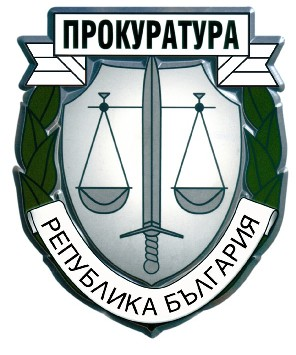 ФЕВРУАРИ 2023 г.гр. Велико ТърновоРАЗДЕЛ ІОБОБЩЕНИ ИЗВОДИ ЗА ДЕЙНОСТТА НА ПРОКУРАТУРАТА И НА РАЗСЛЕДВАЩИТЕ ОРГАНИ1. Резултати и тенденции в противодействието на престъпността. Фактори с актуално и дългосрочно значение за ефективността на органите на досъдебното производство и другите правоприлагащи органи, ангажирани с противодействието на престъпността.Прокуратурата и разследващите органи са част от правозащитната система на Република България. Осъществявайки своите специфични правомощия, те са обединени от общата задача – прилагайки разпоредбите на наказателните закони, да защитават от престъпни посегателства Република България, живота, свободата, честта, правата и законните интереси на гражданите, както и правата и законните интереси на юридическите лица; да съдействат за предотвратяване на престъпленията и укрепване на законността.Постигнатите резултати и тенденции в противодействието на престъпността: в цялост и конкретно за настоящия отчетен период – 2022г., могат да бъдат анализирани и коментирани чрез метода на сравняване както с дейността на други прокуратури, осъществяващи териториалната и родовата си компетентност в статистически сходни съдебни окръзи, така и с предходните отчетни периоди от функционирането на ВТОП. Към края на 2022 г. на територията на Великотърновски съдебен окръг, обхващащ територията на Великотърновска област, са регистрирани по настоящ и постоянен адрес 249 633 жители (по данни на ГРАО към 31.12.2022 г.).  Налице е намаляване в броя на жителите спрямо същия период на 2021 г. с 2428 жители. През 2022 г. на територията на ОД на МВР гр. Велико Търново и районните управления са регистрирани общо 2 709 престъпления. От тях 2 428 криминални и 281 - по линия на икономическата престъпност. От криминалните престъпления са разкрити 1 438 или разкриваемостта е 59,23 %;  от икономическите престъпления са разкрити 35 или 12,46 %. От всички регистрирани престъпления общо са разкрити 1 473 или 54,37 %. За сравнение, през 2021 г. са били регистрирани 2 657 престъпления, а през 2020 г. – 2 726. Общо разкритите престъпления през 2021 г. са били 1 405, което  е 52,8 %;  през 2020 г. общо разкритите престъпления са били 1 494 или 54,8 %, Съпоставката с предходните отчетни периоди показва увеличение в броя на общо регистрираните и съответно общо разкритите престъпления спрямо 2021 г. и незначително намаление спрямо 2020 г. с относително запазване  процента на разкриваемост.При сравнителния анализ на работата на Прокуратурата и разследващите органи за 2022 г. със статистическите данни за предходни отчетни периоди, се установява следното:През 2022 г. прокурорите от Великотърновския съдебен окръг са наблюдавали 6174 преписки, от които новообразувани през годината – 5417 броя и са решили общо 5812 броя преписки. За сравнение, през 2021 г. прокурорите са наблюдавали общо 6 896 броя, от които новообразувани са били 6 551 броя и са решили общо 6 593 броя преписки. Спрямо предходния отчетен период е налице намаляване на общия брой на наблюдаваните преписки със 722 броя или 11,69 % и намаление на общия брой на решените преписки с 781 броя или 13,43 %.През 2022 г. прокурорите от Великотърновския съдебен окръг са наблюдавали общо 6308 досъдебни производства; през 2021 г. са наблюдавали общо 6 185 досъдебни производства срещу 6 012 за 2020 г., т. е. налице е увеличение по този показател спрямо 2021 г. с 123 дела и спрямо 2020 г. с 296 броя дела. През 2022 г. са били образувани общо 2759 досъдебни производства, при образувани за 2021 г. - 2 892,  а за 2020 г. – 2 974 броя. Налице е намаляване на новообразуваните досъдебни производства с 133 броя. При анализа на този показател следва да се отчете връзката и обусловеността му от броя на регистрираните през отчетната година престъпления, като при намаляване броя на регистрираните престъпления се намалява съответно и броят на новообразуваните досъдебни производства и обратното. Този показател е в значителна степен обусловен от външни за системата обективни фактори и не зависи само от усилията и активността на органите на досъдебното производство. През 2022 г. от разследващите органи са били приключени 3090 броя досъдебни производства През отчетната 2021 г. разследващите органи са приключили 3 479 броя досъдебни производства срещу 3 778 броя досъдебни производства за 2020 г. Налице е намаляване броя на приключените досъдебни производства през 2022 г. спрямо 2021 г. с 389 бр. или 12,58 %. През 2022 г. при общо приключени 3090 броя досъдебни производства, с прокурорски актове в съда са внесени общо 806 броя (26,08 %). От общо приключените през 2021 г. 3 479 броя досъдебни производства,  с прокурорски актове в съда са внесени 839 броя или 24 %; за  2020 г. от приключените  3 778 броя досъдебни производства, с прокурорски актове в съда са внесени общо 794 броя или 21 %. През отчетния период се наблюдава незначително намаление на внесените с прокурорски актове в съда досъдебни производства като абсолютен брой с 33 броя.През 2022 г. прокурорите от Великотърновски съдебен окръг са прекратили 3019 досъдебни производства, при 2522 досъдебни производства за 2021 г. и  2 134 досъдебни производства за 2020 г. През 2022 г. от тях по давност са били прекратени 1724 досъдебни производства; през 2021 г. са прекратени по давност 1 108  досъдебни производства, а останалите 1 414  броя са прекратени на други законови основания. През 2020 г. по давност са били прекратени 744 досъдебни производства,. В огромната си част тези производства са прекратени поради неразкриване извършителите на деянията – 1724, от които само 4 са прекратени по давност срещу известен извършител. През 2021 - 1 058 броя, и 50 броя водени срещу известен извършител. През 2020 г. прекратените досъдебни производства поради неразкриване на извършителите на деянията са 736 броя и само 8 са били прекратени срещу известен извършител. Наблюдаваната положителна тенденции за намаляване на прекратените дела по давност, водени срещу известен извършител следва да продължи.Необходимо е да се отбележи, че с дейността по разкриване авторството на престъпленията са натоварени изключително органите на МВР, а не Прокуратурата на Република България. По тази причина прекратените по давност досъдебни производства поради неразкриване на извършителите не могат да бъдат основание за упрек спрямо прокуратурата.Спрените досъдебни производства през 2022 г. са 727 броя, срещу 1001 броя за 2021 г. досъдебни производства и 892 броя за 2020 г.  Наблюдава се намаляване на спрените досъдебни производства спрямо предходния отчетен период е с 274 броя. От общо спрените през 2022 г. поради неразкриване на извършителя са 603 броя или 83 % , спрените на други основания са 124 броя. За сравнение през 2021 г. досъдебни производства спрени поради неразкриване на извършителя са 891 броя или 83,5 %, а спрени на други основания са 110 броя. За сравнение през 2020 г. досъдебни производства спрени поради неразкриване на извършителя са 745 броя или 83,5 %, а спрени на други основания са 147 броя. Наблюдава се положителна тенденция за намаляване броя на спрените досъдебни производства поради неразкриване на извършителя.Предадените на съд лица през 2022 г. са 860 срещу 894 за 2021 г. и  833 лица през 2020 г.  Наблюдава се намаляване на предадените на съд лица през отчетния период спрямо 2021 г. с 34 броя и увеличение с 27 броя спрямо 2020 г.През 2022 г. водещо място заемат образуваните досъдебни производства за престъпления против собствеността по Глава V от Особената част на НК, които са 940 броя, а през 2021 г. – 942 броя, срещу 914 броя за 2020 г. През 2021 г. и 2020 г. водещо място заемаха общоопасните престъпления по Глава ХІ от Особената част на НК, което се дължеше на образуваните дела за престъпления по чл. 355 от НК.През 2022 г. на второ място остават образуваните досъдебни производства по Глава ХІ от Особената част на НК – 918 броя, срещу 997 броя през 2021 г. и 1059 броя през 2020 г. На трето място отново са престъпленията против личността по Глава ІІ – 347 броя, срещу 370 броя за 2021 г. и 349 броя за 2020 г. На четвърто място отново са престъпленията против стопанството по Глава VІ – 177 броя, срещу 227 броя за 2021 г. и 318 броя за 2020 г. На пето място са престъпленията против реда и общественото спокойствие по Глава Х – 104 броя за 2022 г., срещу 81 броя за 2021 г. и 78 броя за 2020 г. На шесто място глава VIII – престъпления против дейността на държавни органи, обществени организации и лица, изпълняващи публични функции – 89 броя за 2022 г., срещу 86 броя за 2021 г. и 66 броя за 2020 г. На седмо място през отчетния период са документните престъпления по Глава ІХ – 81 броя за 2022 г., срещу 105 броя 2021 г. и 80 броя за 2020 г. На осмо място са престъпленията по глава IV - против брака и семейството – 47 броя за 2022 г., срещу 73 броя за 2021 г. и 69 броя за 2020 г. На девето място отново са престъпления против правата на гражданите по Глава IІІ – 30 броя за 2022 г., срещу 22 броя за 2021 г. и 21 броя за 2020 г. На десето място отново са престъпленията против финансовата, данъчната и осигурителната системи по Глава VII  – 15 броя за 2022 г., срещу 6 броя за 2021 г. и 14 броя за 2020 г. На единадесето място са образуваните досъдебни производства по Глава  ІХа – компютърни престъпления – 11 броя за 2022 г., срещу 3 броя и 6 броя за 2020 г.При съпоставка между 2022 г. и предходната 2021 г. се забелязва  увеличение  при образуваните дела по Глава III - с 8 броя; Глава VII – с 9 броя; по глава VIII – 3 броя; по Глава IXа – с 8 броя; глава X – 23 броя. Известен спад се наблюдава при образуваните досъдебни производства за престъпления по  глава IІ – с 23 броя; глава IV – със 26 броя; по глава V- 2 броя; глава  VI – с 50 броя; по глава XI – с 26 броя и по глава IX - 79 броя.Относно регистрираната и наказаната престъпност през 2022 г. спрямо предходните две години се установява следното:- по Глава ІІ от НК – престъпленията против личността, през 2022 г. в съда са внесени 64 броя, срещу 65 броя за 2021 г.и 49 прокурорски акта през 2020 г.- по Глава ІІІ от НК –  престъпления против правата на гражданите, през 2022 г. в съда е внесен един прокурорски акт, срещу 7 прокурорски актове през 2021 г. През 2020 г. не е имало внесени дела в съда.- по Глава ІV от НК – престъпления против брака и семейството, през 2022 г. в съда са внесени 15 прокурорски акта, срещу 28 прокурорски акта през 2021 г. и 23 внесени прокурорски акта през 2020 г. - по Глава V от НК – престъпленията против собствеността, през 2022 г. в съда са внесени 146 прокурорски акта, срещу 140 прокурорски акта през 2021 г. и 143 през 2020 г. - по Глава VІ от НК – престъпленията против стопанството, през 2022 г. в съда са внесени 42 прокурорски акта, срещу 45 прокурорски акта през 2021 г. и 42 прокурорски акта през 2020 г. - по Глава VІІ от НК – престъпленията против финансовата, данъчната и осигурителни системи, през 2022 г. в съда са внесени 2 прокурорски акта, срещу 4 през 2021 г. и 2 прокурорски акта през 2020 г. - по Глава VІІІ от НК – престъпленията против дейността на държавни органи и обществени организации, през 2022 г. в съда са внесени 33 прокурорски акта, срещу 27 прокурорски акта през 2021 г. и 40 прокурорски акта през 2020 г. - по Глава VІІІа от НК – престъпления против спорта, през трите години няма внесени прокурорски актове в съда;- по Глава ІХ от НК – документните престъпления, през отчетния период и предходните две години са внесени 29 прокурорски акта.- по Глава ІХа от НК – компютърни престъпления, през трите години няма внесени прокурорски актове в съда; - по Глава Х от НК – престъпленията против реда и общественото спокойствие, през 2022 г. в съда са внесени 21 прокурорски акта, срещу 19 прокурорски акта през 2021 г. и 10 прокурорски акта през 2020 г.по Глава ХІ от НК – общоопасни престъпления, през 2022 г. в съда са внесени 457 прокурорски акта, срещу 472 прокурорски акта през 2021 г. и 459 прокурорски акта през 2020 г. Неотстъпно водещи в статистиката през трите години са внесените с прокурорски актове в съда дела за престъпления по Глава ХІ, следвани на второ място от тези по Глава V и на трето място - по Глава II. На четвърто място през 2022 г. са внесените с прокурорски актове в съда дела за престъпления по Глава VI, които са били на четвърто място и през предходните два отчетни периода.На пето място през 2022 г. внесените с прокурорски актове дела за престъпления по Глава VIII, които през 2021 г. и 2020 г. са били на седмо място.На шесто място през 2022 г. са внесените с прокурорски актове дела за престъпления по Глава IX от НК, които са били на шесто място и през предходните два отчетни периода.На седмо място през 2022 г. са внесените с прокурорски актове дела за престъпления по Глава Х от НК, които през 2021 г. и 2020 г. са били на осмо място.На осмо място през 2022 г. са внесените с прокурорски актове дела за престъпления по Глава IV от НК, които през 2021 г. са били на шесто място, а през 2020 г. на седмо място. Процентно, съотношението на внесените прокурорски актове за престъпления по съответните глави от особената част на НК спрямо общия брой внесени прокурорски актове в съда през 2022 г. е, както следва: по Глава ХІ – 56,41 %; по Глава V – 18,02 %;  по Глава ІІ – 7,9 %; по Глава VI – 5,1 %, по Глава VIII – 4,07 %; по Глава IX – 3,5 %; по Глава  IV – 1,8 %; по Глава Х от НК – 2,6 %. Видно е, че над половината от внесените в съда прокурорски актове са за престъпления по Глава ХІ – общоопасни престъпления. Процентът за 2021 г. е бил отново най-голям.През отчетния период се наблюдава увеличаване броя на регистрираните престъпления спрямо 2021 г. с 52 броя и намаляване броя на новообразуваните досъдебни производства със 133 броя. Наблюдава се незначително намаляване на процента на общата разкриваемост на престъпленията спрямо 2021 г., а именно: от 57,83% за 2021 г. на 54,37 % през 2022 г. Традиционно нисък е процентът на разкриваемост при икономическата престъпност - 12,46 %, като през 2022 г. се отчита намаляване по този показател с около 7 % спрямо 2021 г. Процентът на разкриваемост при криминалната престъпност е сравнително висок – 54,37 %, но съпоставен с 2021 г. - 57,83 %, се наблюдава  намаляване спрямо 2022 г. с около 3 %През 2022 г. новообразуваните досъдебни производства за кражби са 619 броя, а само 97 броя или 15,67 % са внесени в съда.  За сравнение, през 2021 г. новообразуваните досъдебни производства за кражби са били 584 броя, а  внесените в съда - 87 броя или 14,89 %; през 2020 г. новообразуваните досъдебни производства за кражби са били 590, а внесените в съда - 84 или  14,24 %. Новообразуваните досъдебни производства за грабежи през 2022 г. са 16 броя, а в съда с прокурорски актове са внесени 8 броя или 50 %. През 2021 г. са  16 броя, а в съда с прокурорски актове са внесени 11 броя или 68.75 %. През 2020 г. новообразуваните досъдебни производства за грабежи са били 20 броя, а внесените в съда - 12 броя или 60 %. Наблюдава се незначително намаление на внесените в съда дела за грабеж през отчетния период спрямо предходните два периода.През 2022 г. по чл. 209  от НК са образувани 93 досъдебни производства, при 209 броя през 2021 г. и 67 броя през 2020 г., и са внесени в съда 8 броя, при 16 броя за 2021 г. и 8 броя за 2020 г. Налице е връщане към нивата на 2020 г., като дейността на прокуратурата е пряко свързана с разкриването на тази категория престъпления от органите на МВР.Във Великотърновския съдебен окръг с цел утвърждаване на екипния принцип на работа, особено необходим при разследването и наблюдението на обемни и сложни досъдебни производства, продължава да се прилага практиката за определяне на двама и повече разследващи органи и двама наблюдаващи прокурори. Този начин на действие е доказал своята ефективност през изминалите години. Все още има какво още да се желае и направи за подобряване на връзката и взаимодействието между разследващи органи и оперативни работници, както и между разследващите полицаи и наблюдаващите прокурори. Усилията  на прокурорите и на органите на МВР, в частност на полицията, в бъдеще следва да бъдат насочени към подобряване на  взаимодействието им при работата по всяко досъдебно производство, представляващо фактическа и правна сложност, към повишаването на квалификацията и мотивацията на полицейските служители и прокурорите, като се създадат умения за самостоятелна работа, правилно разпределение на силите, съобразно състоянието на престъпността, подобряване качеството на разследването, особено по делата, отнасящи се до тежката стопанска престъпност и корупцията, както и съкращаване сроковете на разследване.През отчетния период, в РП В.Търново и в ОП В.Търново са постигнати отлични резултати по отношение срочността на привеждане в изпълнение на влезлите в сила присъди. 2. Необходими мерки и законодателни промени.Основните проблеми и недостатъци в наказателното правораздаване произтичат от продължителността във времето на някои разследвания и изолирани случаи на недобро качество на провежданите процесуални действия.Преодоляването им и повишаването на ефективността на наказателното производство изискват както законодателни промени, така също и преосмисляне и промени в наказателната практика. Извършваните промени в НПК следва да доведат до разтоварване на наказателния процес, особено във фазата на досъдебното производство, от излишен формализъм при събирането и проверката на доказателства, без да се нарушават правата на страните. Затова промените  в НПК през 2017 г. с приетия Закон за изменение и допълнение на същия /обнародван в ДВ бр. 63 от 04.08.2017г., в сила от 05.11.2017 г./, са важна стъпка в тази насока и допринесоха за оптимизирането и подобряване качеството на наказателния процес.Същевременно, други важни проблеми, които са били обект на обсъждане и предложения в предходни доклади, все още не са намерели разрешение чрез извършваните промени в НПК.Наложително е оптимизиране на постановленията за привличане в качеството на обвиняем чрез освобождаване на диспозитивите им от излишна фактология. По този начин ще се намали възможността за допускане на грешки и несъответствия, създаващи неясноти и противоречия в обвинението.Прокурорските актове, с които наказателното производство се внася в съда, да се облекчат от излишна фактология в обстоятелствената част на обвинителния акт. Има необходимост от изменения в уредбата на съкратеното съдебно следствие, като неговото прилагане се обвърже тясно с активното съдействие на извършителя за разкриване на обективната истина във фазата на досъдебното производство, с обезпечаване правата на пострадалите, а също така, да се изисква задължително и съгласието на прокурора за прилагането му.Би било удачно да се отмени ал. 7 на чл. 234 от НПК, съгласно която, действия по разследването, извършени извън сроковете на ал. 1-3 на същия текст, не пораждат правни последици, а събраните доказателства не могат да се ползват при постановяване на присъдата. Неправилно е да се обвързва по такъв начин процесуалното поведение на органите на досъдебното производство с възможността за доказване, съответно наказване на дадена престъпна дейност.Добре е да се помисли за възстановяване на отменената разпоредба на чл.244 ал. 4 от НПК, а именно: при възобновяване на спряно наказателно производство,  разследването да се извършва в сроковете по чл. 234 от НПК. По този начин не само ще се облекчи работата на наблюдаващите прокурори при изготвяне на искане за удължаване срока на разследване, но също би се избегнала възможността от възникване на времеви периоди, необхванати от удълженията на срока за разследване.Принос за разкриване на обективната истина при събирането на доказателства в съдебната фаза на процеса би било допълнение в разпоредбата на чл. 281 ал. 4 от НПК, с което да се въведе възможност за прочитане по този ред на показанията на свидетел, дадени пред органа на досъдебното производство и в случаите, когато не може да бъде намерен, за да бъде призован за съдебното следствие или е починал. Подобна промяна ще бъде особено значима по отношение на междувременно починали свидетели, чиито свидетелски показания, дадени в хода на досъдебното производство, при сега действащата нормативна уредба практически не могат да бъдат прочетени в хода на съдебното следствие, приети и съобразени от съда, без съгласието на подсъдимия, неговия защитник, гражданския ищец, частния обвинител и техните повереници. Важен фактор, затрудняващ качественото и срочно провеждане на разследването, е недостигът на квалифицирани специалисти, които да бъдат привличани като експерти по наказателните дела. Липсата на достатъчно вещи лица, с адекватна на съвременните изисквания квалификация, възпрепятства приключването на делата в разумни срокове и с необходимото качество. Продължават да са налице забавяния на разследването поради прекомерната натовареност на експертите от НИК МВР, чиято компетентност е без алтернатива при някои видове експертизи. Съществени затруднения при работата по дела за пътнотранспортни произшествия създава недостигът на квалифицирани автоексперти. Същото се отнася и за специалисти в други специфични области на науката, техниката, съвременните технологии,  културата. Съществуващите недостатъци в уредбата и организацията на експертната дейност не могат да бъдат компенсирани с административните усилия на ръководителите на органите на съдебната власт. В тази насока следва да се мисли за създаването на щатни експертни звена към органите на съдебната власт, в които да бъдат привлечени специалисти от различни области на знанието и само в случаи на оспорване на техните заключения, да се привличат външни експерти. Следва да се помисли също за възстановяване подсъдността на военните съдилища за престъпления, извършени от държавни служители в структурните звена на МВР. Практиката през последните години показва неефективност при наблюдаването на преписки и дела за престъпления, извършени от тази категория лица. Отделно от това, работата по тях се затруднява и забавя значително от неизбежните мотивирани системни самоотводи, които се депозират от прокурорите, работещи в един съдебен район със съответните, подлежащи на проверка и/или разследване служители на МВР.Необходимо е да се направи ясна преоценка на всички наказателни състави, предвидени в настоящия НК и те да се прецизират, а за много от тях, за които се прецени – да се декриминализират. В последните години в НК се включиха множество нови престъпни състави, което води до увеличаването на броя на образуваните дела. Ако се направи задълбочен анализ ще се види, че в голямата си част това са дела за престъпления с ниска степен на обществена опасност, които могат да бъдат преследвани успешно и като административни нарушения. За деянията по чл. 345 ал. 1 и ал. 2 от НК е удачно да се въведе допълнителен обективен критерий за съставомерност на деянието, а именно – извършителят да е бил санкциониран за същото деяние по административен ред. По този начин ще се обоснове по-висока степен на обществена опасност на деянието, налагаща ангажиране на наказателната отговорност на дееца, поради липсата на  резултат от прилагането на административната санкция. Удачно е също въвеждането на обективни критерии (напр. размер на причинената щета или количество държано наркотично вещество) за разграничаване на маловажните от немаловажните случаи при престъпления от общ характер. Това е особено наложително, когато при констатация на маловажен случай следва да се приложи административна санкция – напр. по чл. 234 ал. 1 от НК. Кардинално решение на проблемите в тази насока ще бъде създаването и приемането на нов Наказателен кодекс, което изисква продължителна, отговорна ангажираност на висококвалифицирани юристи - университетски преподаватели и задължително: практикуващи прокурори и съдии, с минимум 10 години стаж като прокурор/съдия.Предвиждане на възможност за прилагане на чл. 55 НК по отношение на подсъдими, които са допринесли съществено не само за разкриване и доказване на престъпленията, за които са им повдигнати обвинения по конкретно дело, но и за тежки престъпления по други дела. Търсене на форми на имунитет срещу свидетелстване за престъпления;Удачно би било разширяването на приложното поле на чл. 218б ал. 1 от НК, като в обхвата му се включат и престъпленията по чл. 216 от НК, както и по чл. 195 ал. 1 т. 1 - 4, т. 6 и т. 8 от НК в маловажни случаи, чрез съответна промяна и в чл. 195 ал. 4 от НК.Да се промени чл. 319, ал. 1 НПК, като се предвиди 15-дневен срок за протестиране след изготвяне и запознаване с мотивите към присъдата, когато мотивите се изготвят след обявяването на присъдата. Сега, на практика, протестите се подават двукратно, тъй като доводите в тях се развиват едва след изготвяне на мотивите.Необходимо е също да продължи периодичното обучение на разследващите полицаи по въпроси от криминалистично естество, отнасящи се до тактиката на провеждане на отделните действия по разследването и на разследването като цяло, а също и до методиката на разследване на отделните видове престъпления, особено срещу финансовата, данъчната и осигурителната системи, с цел преодоляване на допуснати слабости при разследването. Започнатото в тази насока следва да се разширява и провежда системно. Повтарящи се пропуски или грешки при разследването, които са били установени от наблюдаващите прокурори, следва да бъдат систематизирани и при провежданите обучения на разследващите полицаи да бъдат анализирани пред тях, да им бъде обръщано внимание за тяхното преодоляване. Освен необходимостта от текущи обучения, следва да се посочи, че ЗМВР и подзаконовите актове по прилагането му не поставят достатъчно високи изисквания към лицата, кандидатстващи за заемане на длъжност „Разследващ полицай“ в МВР. Необходимо е преодоляване на установените дефицити в квалификацията на органите на досъдебното производство и особено на разследващите органи.Повишаването на професионализма и мотивираността на прокурорите и съдебните служители за изпълнение на служебните им задължения с максимално високо качество, е задача, която трябва да стои в личен професионален план пред всеки магистрат и служител. Специализацията на разследващите органи и на прокурорите, с оглед по-качественото и срочно разследване, е ключов фактор за повишаване на ефективността в противодействието на престъпността.В заключение, отново следва да се отбележи необходимостта от значително подобряване на ресурсната обезпеченост на органите на досъдебното производство и създаването на подходящи условия за работа. Не е нормално и продуктивно двама, а понякога и повече прокурори и разследващи органи да осъществяват дейността си в едно и също работно помещение. Това е особено валидно за разследващите полицаи, чиято дейност – особено по събиране на гласни доказателства, значително се затруднява. Липсата на работна площ поставя магистратите и служителите в неприемливи работни условия, при това, при завишени изисквания за безопасни условия на труд и завишени очаквания към тяхната дейност.        Гореизложените констатации и предложения са намирали отражение в не един предходен годишен доклад, поради което е налице тяхната повторяемост и актуалност и по отношение на настоящия отчетен период и съответния годишен отчетен доклад.РАЗДЕЛ IIДЕЙНОСТ НА ТЕРИТОРИАЛНИТЕ ПРОКУРАТУРИІ. ДОСЪДЕБНА ФАЗА1. ПРЕПИСКИ. ПРОВЕРКИ ПО ЧЛ.145 ОТ ЗСВ – СРОЧНОСТ, РЕЗУЛТАТИ, МЕРКИ.През отчетната 2022г. прокурорите във Великотърновски съдебен окръг са работили общо по 6174 преписки, при 6896 преписки за 2021г. и 6149 преписки за 2020г., която съпоставка показва намаляване на наблюдаваните преписки спрямо 2021г.РП-В.Търново е работила по 5312 броя преписки.ОП-Велико Търново – 862 преписки през 2022г., спрямо 2021г. – 1123 броя и за 2020г. – 1 219 броя преписки.	От посочените 6 174 преписки за 2022г. новообразувани са  5 417 броя, а именно:	ОП-В.Търново – 744 броя новообразувани преписки;          РП-В.Търново -  4 673 броя новообразувани преписки.Прокурорите от Великотърновски съдебен окръг през 2022г. са решили общо 5 812 броя преписки, срещу 6 593 преписки за 2021г. и 5 907 преписки за 2020г., като с отказ за образуване на досъдебно производство са приключили общо 3 548 (61,04 % от решените) преписки, срещу 3 870 (58,69% от решените) за 2021г. и 3 182 (53, 87% от общо решените) за 2020г. Съпоставката показва увеличение с около 3% спрямо предходните години на процента решени преписки с отказ да се образува досъдебно производство.	Прокуратурите от Великотърновски съдебен окръг са постановили отказ да се образува наказателно производство както следва:	ОП-В.Търново – 127 отказа;          РП-В.Търново – 3 421 отказа.	По чл. 212, ал.1 от НПК са образувани досъдебни производства по 1241 преписки (21.35% от общо решените), при 1 314 преписки за 2021г. (19.93% от общо решените) и 1 391 преписки за 2020г. (23.55% от общо решените). По този критерий се наблюдава леко увеличаване на образуваните ДП в процентно изражение (с около 2%) спрямо предходните периоди, което сочи, че в този период по-голяма част от подадените сигнали по преписките са били основателни.	По прокуратури данните за образуваните ДП на основание чл.212, ал.1 от НПК са както следва: ОП-В.Търново – 85 броя и РП-В.Търново – 1156 броя.През отчетния период прокурорите от РП-Велико Търново  са решили общо 4981 броя преписки, от които в срок до 1 месец – 4910 броя и в срок над 1 месец – 71 броя;ОП-В.Търново - общо решени 831 преписки, от които в срок до 1 месец – 828 и в срок над 1 месец – 3 броя.ОБЩО за съдебния район са решени 5 812 броя преписки (през 2021г. – 5 907 броя, през 2020г. – 6 593 броя), от които до 1 месец – 5 738 броя (98,73%) през 2022г., през 2021г. – 6 592 броя (99,98%), а през 2020г. – 5 889 броя (99, 7%); и над 1 месец – 74 броя (1,27%) през 2021г., през 2021г. - 1 брой (0,02%), а през 2020г. – 18 броя (0,3%). От изложеното е видно, че се увеличава броя на актовете, постановени от прокурорите извън законоустановения едномесечен срок от получаване на преписката. По принцип по тези преписки, по които произнасянето е след този срок, се дължи на фактическа и правна сложност на казусите. Прави впечатление значителното увеличаване на преписките, решени в срок над 1 месец в РП-В.Търново, от което следва да се направи извод, че административния ръководител на ВТРП трябва да вземе необходимите мерки относно срочността на решаване на преписките.Останали нерешени преписки за отчетния период от прокурорите във Великотърновски съдебен район са общо 362 броя, от които за: ОП-Велико Търново – 31 броя; РП-Велико Търново – 331 броя.От общия брой нерешени преписки 346 броя са при прокурор за решаване, като от последните такива, извън законоустановения едномесечен срок няма.През 2022г. прокурорите от Великотърновски съдебен окръг са възложили проверки на други органи по 2 069 броя преписки. По 1 701 преписки проверките са извършени и приключили в срока по чл.145, ал.2 от ЗСВ, а по 119 преписки – извън този срок. Това принципно говори за бързина на извършването на самите проверки.През отчетния период прокурорите от ОП-В.Търново са наблюдавали 451 броя инстанционни преписки по които са потвърдили 633 акта на районна прокуратура, а  105 акта (14.22%) ВТОП е отменила. 	За сравнение през 2021г. са наблюдавани  671 броя преписки по които  като са потвърдени 836 акта, а са отменили 79 броя (11.77%). За 2020г. данните съответно са : 723 преписки, потвърдени – 947 броя и отменени – 51 броя (7%) Като процентно съотношение и като абсолютен брой се наблюдава отрицателна тенденция към увеличаване на отменените прокурорски актове спрямо предходните периоди, което говори за понижаване на качеството на прокурорските актове на прокурорите от ВТРП и непълнота на извършваните предварителни проверки. 	През 2022г. прокурорите от Великотърновски съдебен окръг са наблюдавали общо 6 броя преписки, образувани след самосезиране, като по 2 броя от тях има образувани досъдебни производства.	За периода са били образувани и наблюдавани общо 19 броя преписки по сигнали от контролни органи, по които са образувани 10 броя ДП, както следва:по сигнали на НАП – 19 преписки, 10 образувани ДП.От изложеното е видно, че в голям процент от случаите сигналите на контролните органи са били основателни и по тях са образувани досъдебни производства, което е свидетелство за ефективното взаимодействие между контролните органи и Прокуратурата. СЛЕДСТВЕН НАДЗОР2.1. ОБОБЩЕНИ ДАННИ ПО ВИДОВЕ ДОСЪДЕБНИ ПРОИЗВОДСТВА, ПО ВИДОВЕ РАЗСЛЕДВАЩИ ОРГАНИ И СЪОБРАЗНО СИСТЕМАТИКАТА НА НК, ВКЛЮЧИТЕЛНО ПО ОТНОШЕНИЕ ПОСТРАДАЛИТЕ ФИЗИЧЕСКИ ЛИЦА И НА ОЩЕТЕНИТЕ ЮРИДИЧЕСКИ ЛИЦА ОТ ПРЕСТЪПЛЕНИЯ. 	По данни на ОД на МВР-В.Търново през 2022г. по линия на „Криминална полиция” са регистрирани 2 428 престъпления, от които са разкрити 1 438 (59,23%).  	По линия на „Икономическа полиция” са регистрирани 281 престъпления, от които са разкрити 35 (12.46%).	Общо са регистрирани 2 709 престъпления, разкрити са 1 473 или при процент на разкриваемост  54,37%, което за поредна година отрежда на ОД на МВР-В.Търново едно от челните места в страната.	През изминалата  година в структурата на ОД на МВР-В.Търново реално са работили 56 разследващи полицаи. Всеки разследващ полицай е работил средно по 76 досъдебни производства. Съпоставката индикира  една сравнително висока натовареност на разследващите полицаи от Великотърновски съдебен окръг.През 2022г. прокурорите от Великотърновски съдебен район са наблюдавали общо 6 308 броя досъдебни производства, включително прекратените по давност, като за 2021г. те са били  6 185 броя, а през 2020г. – 6 012. 	Забелязва се увеличение по този показател в сравнение с предходните отчетни периоди.От общо наблюдаваните 4584 досъдебни производства за 2022г. без прекратените по давност, 4133 са водени от разследващ полицай, 154 – от следовател и 7 броя - от разследващ митнически инспектор (РМИ).По прокуратури делата се разпределят, както следва:	ОП-В.Търново – наблюдавани 506 ДП – от разследващ полицай са 394, от следовател – 109 броя, от РМИ – 1 брой.РП-В.Търново – наблюдавани 4 078 ДП – от разследващ полицай са 3739, от следовател – 45, от РМИ – 4 броя.	През отчетната година новообразуваните досъдебни производства са 2759 (43,73% спрямо наблюдаваните, включително прекратените по давност) За предходни години резултатите съответно са:  2021г. -  2892 (46,75% спрямо наблюдаваните, включително прекратените по давност) и 2020г. - 2974 (49,47%). Забелязва се леко намаляване на процента новообразувани ДП в сравнение с 2020г. и 2021г., което говори, че се работи както по такива дела, така и по стари, образувани през предходните години.По глави от НК  новообразуваните ДП се разпределят, както следва:	По Глава І от НК– няма;	По Глава ІІ от НК – 347 бр. (12,57% спрямо новообразуваните);	По Глава ІІІ от НК – 30 броя (1,08% спрямо новообразуваните);	По Глава ІV от НК – 47 броя (1,7% спрямо новообразуваните);	По Глава V от НК – 940 броя (34.07% спрямо новообразуваните);	По Глава VІ от НК – 177 бр. (6,41% спрямо новообразуваните);	По Глава VІІ от НК – 15 бр. (0,54% спрямо новообразуваните);	По Глава VІІІ от НК – 89 бр. (3,22% спрямо новообразуваните);	По Глава VІІІа от НК – няма;	По Глава ІХ от НК – 81 бр. (2,93% спрямо новообразуваните);	По Глава ІХа от НК – 11 бр. (0,39% спрямо новообразуваните);	По Глава Х от НК – 104 бр. (3,76% спрямо новообразуваните);	По Глава ХІ от НК – 918 бр. (33,27% спрямо новообразуваните);	По Глава ХІІ от НК – няма;	По Глава ХІІІ от НК – няма;	По Глава ХІV от НК – няма.От извършените през 2022г. престъпления са пострадали 1285 физически лица (26 непълнолетни и 28 малолетни) и са ощетени 125 юридически лица. По пол и възраст разпределението на пострадалите физически лица е както следва:	-мъже – 771 души, от които 14 непълнолетни и 12 малолетни;		-жени –  514 души, от които 12 непълнолетни и 14 малолетни.	В относителен дял малолетните са 2,17%, а непълнолетните – 2,02% от пострадалите физически лица.   Най-голям е броят на пострадалите и ощетените лица от престъпления против собствеността (Глава V) – 673 броя физически и 106 юридически лица (55,24% от всички лица). На следващо място се нареждат престъпления против личността (Глава ІІ), от които са пострадали общо 310 лица (21,98% от всички пострадали). От общоопасни престъпления (Глава ХІ) са пострадали 158 физически и 1 ощетено юридическо лице (11,27 % от всички пострадали). От престъпления по глава ІV са пострадали или ощетени общо 24 лица, по глава VІ – 51 лица, по глава VІІІ - 19 лица, по глава Х – 44 лица, по глава ІХ – 6 лица, по глава ІІІ – 7 лица, по глава ІХа – 11 лица. По останалите глави от НК няма пострадали лица за отчетния период.Бързи производстваОбщо за прокуратурите от Великотърновски съдебен окръг са били наблюдавани  530 броя бързи производства, при 586 броя за 2021г. и 508 за 2020г. Съотнесени към общия брой наблюдавани ДП, включително прекратените по давност, бързите производства възлизат на 8,4% (без прекратените по давност – 11,56%), при 9,47% за 2021г. и 8,45% за 2020г. По прокуратури разпределението на бързите производства е, както следва:ОП-Велико Търново – 0 броя;РП-Велико Търново – 530 броя.От общата бройка 530 наблюдавани дела, 527 броя са новообразуваните досъдебни производства.По 242 бързи производства е било постановено извършване на разследването да продължи по общия ред поради фактическа и правна сложност на делата. През отчетната година се наблюдава тенденция за намаляване на броя започнати бързи производства в процентно отношение към общо наблюдаваните досъдебни производства и спрямо предходните години. През 2022г. приложното поле на този процесуален институт отново е сравнително ограничено с оглед наличието на обективни фактори, несвързани с вида на органа по разследването и с неспазване на краткия 7-дневен срок за приключване на разследването по тези дела. Досъдебни производства, разследвани по общия редОбщо за 2022г. са били наблюдавани 4 296 досъдебни производства, водени по общия ред, срещу  4 739 броя за 2021г. и за 2020г. – 4 885 броя. По прокуратури наблюдаваните ДП, разследвани по общия ред се разпределят както следва:ОП-В.Търново – 506 броя (475 за 2021г. и 456 за 2020г.)РП-В.Търново – 3 790 броя. Новообразуваните досъдебни производства по общия ред за 2022г. са 2232 броя. През 2021г. са били общо 2554 броя, за 2020г. – 2518 броя.	Налице е тенденция за известно намаляване броя на новообразуваните досъдебни производства, което може да се обясни с по-малкия брой регистрирани престъпления.Наблюдаваните през годината досъдебни производства, разследвани по общия ред от разследващ полицай, са 4133 броя, от които новообразувани – 2192 броя, като съотношението между тази бройка (4133) и общия брой наблюдавани производства, разследвани по общия ред за годината възлиза на 96,2%.  За 2021г. наблюдавани са били 4486 производства, а за 2020г. - 4681 броя. Общо през 2022г. са били наблюдавани 154 бр. производства (без прекратените по давност), разследвани от следовател, при новообразувани 35 такива дела, докато за 2021г. са наблюдавани 238 броя производства, а през 2020г. – 184 броя. През 2022г. са били наблюдавани 7 броя производства, разследвани от разследващ митнически инспектор, от които 5 броя са новообразувани.През периода са налице 2 броя досъдебни производства, разследвани по общия ред от прокурор от ОП-В.Търново.Наблюдаващите прокурори в съдебния окръг, съгласно НПК и ЗСВ, в някои случаи са извършвали отделни действия по разследването или са участвали при извършването на такива. Въпреки това, продължава да се споделя общото становище на прокурорите, че не се разглежда като положителна практика извършването на цялостно разследване по делата от прокурор. Последователно провежданият екипен принцип на работа поначало изключва разследването от прокурор, а вместо това предполага концентриране усилията на наблюдаващия прокурор върху цялостното организиране и контрол от негова страна на разследването по делата и най-вече върху качествено събиране на доказателства и своевременното вземане на правилни и законосъобразни процесуални решения. Всеки наблюдаващ прокурор от Великотърновски съдебен окръг, в зависимост от своята подготовка и професионален опит, надлежно осъществява предвидените в закона функции по наблюдение, ръководство и контрол на разследването. Прокурорската работа и през отчетната година продължава да включва текущо провеждане на работни срещи с разследващия орган и с оперативните служители на МВР и ДАНС, проверка на възможните следствени версии и многократни обсъждания на вида и съдържанието на планираните ОИМ и ПСД в хода на разследването, с даване на точни указания за времето и начина на тяхното извършване, проучване на събраните доказателствени материали и въз основа на това, съставяне на постановление за привличане на обвиняем и за предявяване на разследването, изготвяне на окончателния прокурорски акт и последователно отстояване на обвинителната теза в съдебната фаза на процеса. Следва да се отбележи продължаващата и през 2022г. практика на ефективна съвместна работа в екип, довела почти във всички случаи до успешно разкриване извършителите на престъпления, надлежното доказване на деянията им в съда и до своевременното им осъждане. Мерки за неотклонениеПрез отчетния период 2022г. са били направени общо 82 искания за вземане мерки за неотклонение „Задържане под стража” (за 2021г. – 93 броя и за 2020г. – 79 броя), от които 10 броя - в ОП-В.Търново и в РП-В.Търново – 72 броя. От тези 82 броя искания през 2022г. 75 са били уважени и 7 са останали неуважени, съответно по прокуратури резултатите са:	ОП-В.Търново - 9 уважени, 1 неуважено;	РП-В.Търново – 66 уважени, 6 неуважени.	През периода са подадени 4 протеста срещу определения на съда, с което се отказва вземане на МНО „Задържане под стража“, като 1 от протестите е уважен и 3 не са уважени.	Общо за периода спрямо 75 лица е била взета мярка за неотклонение „Задържане под стража”, а на 6 лица е определена „Домашен арест”. 	Общо 13 лица са били с МНО „Задържане под стража” по неприключени досъдебни производства в края на периода, като 9 от тях са по производства в срок до 2 месеца, до 8 месеца – 4 броя и до 18 месеца – няма.	По реда на чл.63, ал.5 и ал.6 от НПК за отчетния период са изменени 4 броя МНО „Задържане под стража“.	Несъмнено прилагането на най-тежката мярка за неотклонение активно допринася за приключването в законоустановените срокове на разследването в досъдебна и на съдебната фаза на процеса като осигурява участието на обвиняемите лица в него и ефективно препятства продължаване на престъпната им дейност занапред. Същевременно през 2022г. всички дела със задържани лица са приключвали своевременно и няма случаи на изпълнение на най-тежките мерки извън сроковете по НПК, както и прекратени производства със задържани лица.През отчетния период, по реда на чл.234, ал.8 от НПК, от прокурор са отменени 10 броя мерки за процесуална принуда, а по чл.234, ал.9 от НПК (от съда) няма отменени мерки за процесуална принуда. 2.2.СРОЧНОСТ НА РАЗСЛЕДВАНЕТО.Общо през 2022г. са били наблюдавани 6 308 броя досъдебни производства, включително прекратените по давност. От тази бройка наблюдавани дела, приключени са били 3 090 броя (48,98% от общо наблюдаваните), като всички са били приключени в законовите срокове. За сравнение през 2021г. от общо наблюдаваните 6 185 броя досъдебни производства, приключени са били 3 479 (56,24%), а през 2020г. от общо наблюдаваните 6 012 досъдебни производства, приключени са били 3 778 броя или 62,84%. Забелязва се тенденция за намаляване на процентното съотношение на приключилите производства спрямо наблюдаваните, което говори за необходимост от подобряване на срочността на разследването.Неприключените в края на годината са били 1 425 бр. (през 2021г. – 1 528, а през 2020г. – 1 449 броя) производства. Всички се намират в законовите срокове за разследване. Продължителността на досъдебната фаза, считано от образуването на досъдебното производство до решаването му от прокурор с прекратяване или внасяне в съда е следната:до 8 месеца – 1 383 броя (през 2021г. – 1 502, а през 2020г. - 1 616 броя);до 1 година – 246 броя (през 2021г. – 371 броя, през 2020г. - 238 броя); над 1 година – 286; над 2 години – 186;общо над 1 година и над 2 години - 472 броя (през 2021г. – 377 броя, през 2020г. – 333 броя) – графикаПрави впечатление увеличаването на броя досъдебни производства, приключили в срок над 1 година и над 2 години спрямо предходния отчетен период. Това се дължи на увеличаването на възобновените стари дела, повечето от които по-късно са прекратени на различни основания, включително и по давност. 2.3.РЕШЕНИ ДОСЪДЕБНИ ПРОИЗВОДСТВА ОТ ПРОКУРОР. ВИДОВЕ РЕШЕНИЯ.Общият брой решени досъдебни производства за 2022г. е 4 695 или 74.42% от общо наблюдаваните ( за 2021г. е бил – 4 708 /76.11%/, а за 2020г. – 3 811 /63,39%).	От всички решени досъдебни производства, решени  над 1-месечния срок от прокурора без удължаване на срока от административния ръководител или оправомощен от него прокурор са 7 броя (през 2021г. - 0 броя и през 2020г. – 8 броя). Административните ръководители на ВТОП и ВТРП са обърнали внимание на прокурорите стриктно да спазват процесуалните срокове за решаване на делата.	В срок до 2 месеца с удължен срок от административния ръководител или оправомощен от него прокурор са решени 9 досъдебни производства.	От решените досъдебни производства няма такива в срок над 2 месеца.	През отчетната 2022г. са внесени в съда 810 прокурорски акта срещу 860 лица. Спрени досъдебни производстваОбщо през 2022г. спрени досъдебни производства – 727 броя, което е 11,52% спрямо наблюдаваните ДП и 15,48% спрямо решените ДП. В сравнителен план, през 2021г. са били спрени 1001 броя (16,18% спрямо наблюдаваните ДП и 21,26% спрямо решените ДП), а през 2020г. - 892 бр.(14,84% спрямо наблюдаваните ДП и 23,4% спрямо решените ДП). Забелязва се намаляване спрямо предходните години на производствата, които се спират, което може да се обясни със сравнително по-високата разкриваемост на престъпленията от полицейските служби.	От тях поради неразкриване на извършителя на престъплението са били спрени 603 броя ДП. Относителният дял на тези дела спрямо общо спрените е 82,94%, спрямо общо наблюдаваните – 9.55% и спрямо общо решените – 12.84%.Спрените на други основания са 124 броя. Относителният дял на тези дела спрямо общо спрените е 17,05%, спрямо общо наблюдаваните – 1.96% и спрямо общо решените – 2.64%.В прокуратурите са въведени дневници за спрените досъдебни производства, в които е отбелязан номерът на преписката, на досъдебното производство, за какво престъпление е образувано производството, наблюдаващият прокурор, разследващият орган, причината за спирането и дата на изтичане на давността. Създадена е организация за следене резултата от издирвателните мероприятия. Прекратени досъдебни производстваОбщо през 2022г. прокуратурите са прекратили 3 019 броя досъдебни производства ( през 2021г. са били 2 522, а през 2020г. – 2 134). В ОП-В.Търново са прекратени 174 дела, а в РП-Велико Търново – 2 845 броя.1 724 броя са били прекратените производства по давност ( през 2021г. – 1 108 броя и през 2020г. – 744 броя), от които срещу известен извършител – 4 броя ( за 2021г. – 50 броя, за 2020г. – 8 броя).	Съотношението на прекратените досъдебни производства спрямо общия брой наблюдавани такива е 47,85%, а това на прекратените ДП спрямо решените дела – 64,3%.Внесени в съда прокурорски актове	През отчетната 2022г. са внесени 810 прокурорски акта срещу 860 лица, като съотношението е 12.84% спрямо наблюдаваните и 17,25% спрямо решените ДП. 	По глави от НК те се разпределят както следва:По Глава І от НК– няма;	По Глава ІІ от НК – 64 акта срещу 69 лица;	По Глава ІІІ от НК – 1 акт срещу 1 лице;	По Глава ІV от НК – 15 акта срещу 15 лица;	По Глава V от НК – 146 акта срещу 178 лица;	По Глава VІ от НК – 42 акта срещу 45 лица;	По Глава VІІ от НК – 2 акта срещу 2 лица;	По Глава VІІІ от НК – 33 акта срещу 34 лица;	По Глава VІІІа от НК – няма;	По Глава ІХ от НК – 29 акта срещу 30 лица;	По Глава ІХа от НК - няма;	По Глава Х от НК – 21 акта срещу 22 лица;	По Глава ХІ от НК – 457 акта срещу 464 лица;	По Глава ХІІ от НК – няма;	По Глава ХІІІ от НК – няма;	По Глава ХІV от НК – няма.Обвинителните актове са 373 броя ( 347 броя за 2021г. и 360 броя за 2020г.), срещу 395 лица. 	Споразуменията през същия период са 314 броя (през 2021г. – 391 и през 2020г. – 334 броя) срещу 333 лица.Предложения за освобождаване от наказателна отговорност с налагане на административно наказание по чл. 78а от НК са 123 броя (срещу 101 броя за 2021г. и 103 броя за 2020г.), срещу 132 лица.ІІ - СЪДЕБНА ФАЗА 1.Наказателно – съдебен надзор1.1.Видове решения на съда по внесените прокурорски актове.През 2022г. прокурорите от Великотърновски съдебен район са внесли в съдилищата 810 бр. прокурорски актове - обвинителни актове, споразумения и предложения по чл.78а от НК (2021г.- 839бр.,2020-797бр.).Разделени по видове, прокурорските актове изглеждат така през 2022 г.:373 обвинителни акта314 споразумения123 постановления за освобождаване от наказателна отговорност и предложение за налагане на административно наказание по реда на чл. 78”а” от НК.През 2021 г. прокурорските актове изглеждат така:347 обвинителни акта391 споразумения101 постановления за освобождаване от наказателна отговорност и предложение за налагане на административно наказание по реда на чл. 78”а” от НК.Разделени по видове, прокурорските актове през 2020 г.:360 обвинителни акта334 споразумения103 постановления за освобождаване от наказателна отговорност и предложение за налагане на административно наказание по реда на чл. 78”а” от НК.Внесени прокурорски актове за разглеждане от съда:В съдилищата от Великотърновски съдебен район са образувани  796 бр. дела по внесените прокурорски актове (2021г.-842 бр., 2020г.-786 бр) в които се включват и внесените в края на предходния отчетен период прокурорски актове, по които делата са образувани през 2022 г.През 2022г. съдебните решения по внесените прокурорски актове са  799 бр. (2021г.-821бр.,2020г.- 751бр.), от които: по обвинителни актове – 378 бр., 47,30 % (2021г.-325 бр., 39,59%, 2020г.-327 бр., 43.54% ) от общия брой решения, по предложенията за споразумение – 309 бр., 38,67 % (2021г.-381бр., 46,41%, 2020г.-333 бр.,44.34%) от общия брой решения и по внесени постановления за освобождаване от наказателна отговорност с налагане на административно наказание – 112 бр. 14%  (2021г.-115 бр., 14 %, 2020г.-91 бр.,12.11%) от общия брой решения.Решенията по внесените обвинителни актове – 378 бр. се разпределят както следва:осъдителни присъди – 113 бр., 29,90 % от общия брой решения по внесени обвинителни актове, ( 2021г.-100 бр.,30,77 %, 2020г.-111 бр.,34,25%),  оправдателни присъди – 17 бр., 4.49 % от общия брой решения по внесени обвинителни актове, (2021г.- 6 бр.,1,85%, 2020г.-6 бр.,1,83%),споразумения – 223 бр., 59 % от общия брой решения по внесени обвинителни актове, (2021г.- 195 бр., 60%, 2020г.- 189 бр., 57,80%),освобождаване от наказателна отговорност и налагане на административно наказание – 16 бр., 4,23% от общия брой решения по внесени обвинителни актове (2021г.- 4 бр., 1.23 %, 2020г.- 7 бр., 2.14 %), прекратяване – 0 бр., 0 % от общия брой решения по внесени обвинителни актове (2021г.- 3 бр.,0,92%, 2020г.- 3 бр.,0,92%) прекратяване на съдебни производства, поради неотстраняване на ОФГ/чл. 248а, ал.2, пред.II вр. ал.1 НПК/ - 0 бр.  0% от общия брой решения по внесени обвинителни актове (2021г. – 1бр., 0,31%, 2020 г.няма такива дела). връщане на прокурора – 9 бр., 2,38 % от общия брой решения по внесени обвинителни актове (2021г.-16 бр., 4.92%, 2020г.-10 бр., 3.06%).  През 2022г. се наблюдава положителна тенденция на намаление на прекратяване на дела от съда и броят на върнати обвинителни актове. Оправдателните присъди са увеличени като абсолютен брой, но на фона на значително увеличение на внесените актове.Решенията по предложение за споразумение – 309 бр. се разпределят както следва: одобрени от съда – 302 бр., 97.73 % от съдебните решения по внесени предложения за споразумение (2021г.-371 бр.,97,38%, 2020г.-324бр., 97.30%), неодобрени – общо 7 бр., 2,26 % от съдебните решения по внесени предложения за споразумение (2021г.-10бр.,2,62%, 2020г.-9бр.,2.70 %).Споразумения:Сравнителните данни сочат устойчивост на одобрените и неодобрените споразумение като относителен дял.Решенията по реда на чл.375 НПК - 112 бр. се разпределят както следва:уважени предложения – 102 бр., 91.07 %  от общия брой решения (2021г.-107 бр.,93.04 %, 2020г.- 88 бр.,96.70%), оправдателни решения – 1 бр., 0.89 % от общия брой (2021г.-4 бр.,3.48%, 2020г.-2 бр.,2.20%), прекратяване – 0 бр., 0 % от общия брой (2021г. -1бр. 0.87%; 2020 г.-,няма прекратени). връщане на прокурора – 9 бр., 8.04 % (2021г.-3бр.,2.61%, 2020г.-1 бр., 1,09%, ).През 2022г. прокурорите от съдебния район са взели участие в 728 бр. дела по наказателно – съдебния надзор, разгледани в 1596 заседания (2021г.-1026 бр.дела,1742 заседания, 2020г.-915 бр.дела,1204 заседания). През този отчетен период прокурорите са взели участие в 337 бр. (2021г.-375бр., 2020г.-288бр.) разпоредителни заседания.Анализът на тези показатели показва трайно увеличение на внесените в съда прокурорски актове като общ брой и участие в съдебни заседания. Съотношението по вид на внесените прокурорски актове, отнесено към предходните отчетни периоди показва обратна промяна на превеса на образуваните дела по внесени обвинителни актове спрямо останалите. 1.2.Относителен дял на осъдителните и санкционни решения.Осъдени и санкционирани лицаПрез 2022г. са постановени 756 бр. осъдителни и санкционни съдебни решения, които съставляват 94.62 %  от общия брой постановени решения през годината 799 (2021г.-777бр.,94,76%, 2020г.-720бр.,95,87%,).  От тях: по внесени обвинителни актове – 352 бр. , които заемат 46.56% от всички осъдителни и санкционни решения (2021г.-299 бр.,38.56%, 2020г.-308 бр.,42.77%),  по одобрени от съда предложения за споразумение -  302 бр., 39.95 % от общия брой осъдителни и санкционни решения (2021г.-371бр.,47.69%, 2020г.-324бр.,45%) решения за освобождаване от наказателна отговорност с налагане на административно наказание – 102 бр., 13.49 % от общия брой осъдителни и санкционни решения (2021г.-  107бр.,13.75%, 2020г.-  88бр.,12.22%).  Наблюдава се увеличение на абсолютния брой на осъдителните и санкционни решения по обвинителни актове и увеличение като относителен дял спрямо общия брой съдебни решения в сравнение с предишния отчетен период.През 2022г. са осъдени и санкционирани общо 785 лица (2021г.-808, 2020г.-759).От тях:по внесените обвинителни актове - 356 лица, които съставляват 45.35 % от общия брой осъдени и санкционирани лица (2021г.-317-39.23%, 2020г.-337-44.40%), по внесените споразумения – 323 лица, които съставляват 41.15 % от общия брой (2021г.-384-47.52%, 2020г.-334-44.01%) и   по внесените предложения по чл.78а от НК – 106 лица, 13,50 % (2021г.-107 - 13.24%, 2020г.-88 - 11.59%). Като обобщение броят санкционирани лица следва съотношението на вида внесени актове, като се наблюдава увеличение на броя на осъдените и санкционирани лица по обвинителни актове спрямо тези по споразумения. С влязъл в сила съдебен акт са осъдени и санкционирани 757 лица, (2021.-810, 2020.-754 лица). Наложените наказания през 2022г. по лица са 1167 бр.  Най- голям брой са наказанията лишаване от свобода, по отношение на които е приложен института на чл. 66 от НК - 378 лица са получили наказание лишаване от свобода, изтърпяването на което е отложено с изпитателен срок. Следва наказанието глоба - наложено на 281 бр. лица. Ефективно изтърпяване на наказанието лишаване от свобода е наложено на 129 лица, а пробацията като наказание е наложена на 115 лица. За сравнение, наложените наказания през 2021г. по лица са 1190 бр.  Най- голям брой са наказанията  лишаване от свобода, по отношение на които е приложен института на чл. 66 от НК - 408 лица са получили наказание лишаване от свобода, изтърпяването на което е отложено с изпитателен срок. Следва наказанието глоба - наложено на 269 бр. лица. Ефективно изтърпяване на наказанието лишаване от свобода е наложено 154 пъти, а пробацията като наказание е наложена на 105 лица. През 2020г. наказанията по лица са 1022 бр.  Най- голям брой са наказанията  лишаване от свобода, по отношение на които е приложен института на чл. 66 от НК - 348 лица са получили наказание лишаване от свобода, изтърпяването на което е отложено с изпитателен срок. Следва наказанието глоба-наложено на 246 бр. лица. Ефективно изтърпяване на наказанието лишаване от свобода е наложено 131 пъти, пробация е наложена на 100 лица. Запазва се тенденцията за превес на броя на наложените наказания лишаване от свобода по отношение на които е приложен института на чл. 66 от НК, както съотношението между останалите видове наказания.Въззивни и касационни протести – процесуални основания, относителен дял спрямо решените дела.През 2022г. прокурорите от великотърновски съдебен окръг са внесли общо 25 въззивни и касационни протеста (съотв. 4 на ВТОП и 21 на ВТРП). От разгледаните през годината 9 протеста (съотв. 4 на ВТОП и 5 на ВТРП) са уважени 8 (или по 4 за ВТОП и ВТРП), в т.ч. внесени от предходен период. От изложеното е видно, че в процентно отношение уважените протести спрямо изготвените и внесени в съда е 36%.През предходната 2021г. в района са внесени общо 47 въззивни и касационни протеста. От разгледаните през годината 51 протеста са уважени 13, в т.ч. по внесени от предходен период. В процентно отношение уважените протести спрямо изготвените и внесени в съда е почти 28%.През 2020г. са внесени общо 34 въззивни и касационни протеста. От разгледаните през годината 28 протеста  са уважени 13, в т.ч. по внесени от предходен период. В процентно отношение уважените протести спрямо изготвените и внесени в съда е 38%.През отчетния период от прокурорите от съдебния окръг са подадени 9 въззивни протести срещу присъди, по които няма оправдани лица, и 16 - срещу изцяло или частично оправдателни присъди и решения (съотв. 3 за ВТОП и 13 за ВТРП).  През предходната 2021 г. са внесени 38 въззивни протести срещу присъди, по които няма оправдани лица, и 9 срещу оправдателни присъди и решения.  За сравнение през 2020г. прокурорите от съдебния окръг са подали 17 въззивни протести срещу присъди, по които няма оправдани лица и 17 срещу изцяло или частично оправдателни присъди и решения.  От анализа на посочените резултати личи тенденция за известно намаляване на подаваните въззивни и касационни протести (през отчетната година практически няма подадени касационни протести), което се дължи най-вече на подобрената работа на прокуратурата при повдигането и поддържането на обвинението пред съда (правилна правна квалификация, вярна преценка за събиране на относими доказателства, умело процесуално поведение в съдебната фаза и т.н.), респ. – на отпадане на необходимостта от последващо оспорване на постановените неблагоприятни за ПРБ съдебни актове пред по-горен съд. Също така прокурорите продължават да проявяват критично отношение към ниския размер на налаганите от съда наказания, които на това основание се протестират пред въззивната инстанция.Уважени и неуважени протестиПрез 2022г. от внесените в съда 25 въззивни протести са разгледани едва 9 бр., вкл. от предходен период – 4бр. за ВТОП и 5бр. за ВТРП. Съответно от подадените 16 бр. въззивни протести срещу частично или изцяло оправдателна присъда, уважените протести са 2 (и двата на ВТОП) от 4 разгледани (по 2 за ВТОП и за ВТРП), вкл. останали от предходен период. За сравнение, от подадените през 2021г. 45 въззивни протести са разгледани 46 бр., /вкл. от предходен период/, уважени са 10, а от подадените 7бр. въззивни протести срещу частично или изцяло оправдателна присъда, уважените протести са 3 от 8 разгледани /вкл. от предходен период/. През 2020г. от внесените 27 въззивни протеста са разгледани 24 бр., /вкл. от предходен период/, уважени са 9, а от подадените 12 бр. въззивни протести срещу частично или изцяло оправдателна присъда, уважените протести са 4 от 13 разгледани /вкл. от предходен период/. Тук прави впечатление високата ефективност на въззивните протести, изготвени от ВТОП, при които е налице 100% успеваемост. Обратна зависимост се наблюдава в работата на ВТРП, от чиито разгледани въззивни протести нито един не е бил уважен. Донякъде това се дължи на ниския брой (едва 5) разгледани по същество протести от въззивния съд.През 2022г. прокурорите от ВТОП не са подавали касационни протеста, но касационният съд е разгледал 2 протеста от предходен период, като ги е оставил без уважение. Въпреки това положителен е фактът, че и двата неуважени протеста са били срещу осъдителни съдебни актове.През 2021г. прокурорите от ВТОП са подали 2 касационни протеста, от които съдът е разгледал 4 протести /включително от предходен период/ и е уважил 3 от тях. От разгледаните протести, 2 са били срещу изцяло или частично оправдателни актове, като и двата са уважени.За сравнение, през 2020г. са подадени 7 касационни протести, като всички от разгледаните 4 бр. (вкл. от предходен период) са били уважени от ВКС, като са били уважени и всичките 3бр. протести срещу изцяло или частично оправдателни актове.Очевидно е налице тенденция за намаляване не само на общия брой подавани протести, но и на тези от тях с касационен характер, с които се оспорват осъдителни съдебни актове. Основната причина за това следва да се търси в повишеното качество на прокурорската дейност по формулиране и поддържане на обвинението пред съда и постановяваните в резултат на това осъдителни съдебни актовеПротести срещу изцяло или частично оправдателни присъди.През 2022г. прокурорите от съдебния окръг са внесли общо 16 въззивни и касационни протести срещу частично или изцяло оправдателни присъди (съотв. 3 за ВТОП и 13 за ВТРП). От тях са били разгледани от съда 4бр. (по 2 за ВТОП и за ВТРП), вкл. внесени от предходен период, като са били уважени 2 от тях (и двата на ВТОП).През предходната година 9 са протестите /въззивни и касационни/, подадени срещу частично или изцяло оправдателна присъда. Съответно уважените протести са 5 от 12 разгледани, вкл. и внесени от предходен период.През 2020г. са подадени 17 протести /въззивни и касационни/ срещу частично или изцяло оправдателна присъда, като уважените протести са 7 от 16 разгледани, вкл. и внесени от предходен период.Следователно след сериозния спад от около 50% през 2021г., през отчетната година се наблюдава възстановяване на броя протести, подадени срещу изцяло или частично оправдателни присъди, като обаче продължава тенденцията за уважаване на половината от тях, които са били разгледани от съда.Институт на съкратеното съдебно следствие. Брой на осъдителни присъди по чл. 371-374 НПКПрез 2022г. са постановени  378 бр. (34 на ВТОП и 344 на ВТРП) присъди по обвинителни актове, от които общо 26 бр. (8 на ВТОП и 18 на ВТРП) са били осъдителни по реда на Глава 27 от НПК – „Съкратено съдебно следствие”, и само 1 оправдателна по същата процедура (на ВТРП).През предходната година решените от съда дела от същата категория по обвинителни актове са 325 бр. От тях по 26 бр. е била постановена осъдителна присъда по реда на Глава 27 от НПК „Съкратено съдебно следствие”, като няма произнесени оправдателни присъди.За сравнение, през 2020г. решените от съда дела по обвинителни актове са 329 бр, от които по 19 бр. е постановена осъдителна присъда по реда на Глава 27 от НПК. При прилагането на съкратеното съдебно следствие отново няма оправдателни присъди.Съпоставено с общия брой на решените от съда дела по обвинителни актове през същия период, относителния дял на този вид производства през 2022г. възлиза на близо 5% процента. За сравнение през предходните две години, той е бил съответно 8 и 6% или по този критерий е налице устойчивост на резултатите в последните три години. За разлика от предходния период през отчетната година има и една оправдателна присъда, постановена по реда на Глава 27 от НПК, което обаче е на фона на чувствителен ръст от около 15% на общия брой постановени съдебни актове по реда на тази процедура спрямо предните две години. На свой ред увеличеният брой решени по Глава 27 от НПК дела кореспондира със замисъла на законодателя ефективно да се облекчи работата на съдилищата, а по-големият брой съдебни дела по съкратената процедура безспорно е признак и за подобрената работа на прокуратура в досъдебната фаза на наказателния процес.2. ПОСТАНОВЕНИ ОПРАВДАТЕЛНИ ПРИСЪДИ И ВЪРНАТИ ОТ СЪДА ДЕЛА.2.1. Върнати от съда дела на прокуратурата.2.1.1. Брой на върнатите дела от съда на прокуратурите във Великотърновски съдебен окръг през 2022 г. Относителен дял на върнатите дела спрямо общия брой на внесените в съда прокурорски актове през 2022 г.През 2022 г. прокуратурите във Великотърновски съдебен окръг отчитат общо 17 броя върнати дела с влезли в сила разпореждания или определения на съда. От тях 8 броя са по внесени обвинителни актове и 9 броя по внесени предложения по реда на чл. 78а от НК. Няма неодобрени от съда споразумения поради нарушения на закона или процесуалните правила (в нарушение на чл. 381, ал. 2 и 3 от НПК). През 2022 г. не са одобрени 7 броя предложения за споразумения, но на други основания.Относителният дял на върнатите от съда дела през 2022 г. спрямо общия брой на внесените в съда прокурорски актове през същата година (810 броя) е 2,09 %.През 2021 г. прокуратурите във Великотърновски съдебен окръг отчитат общо 19 броя върнати дела с влезли в сила разпореждания или определения на съда. От тях 16 броя са по внесени обвинителни актове и 3 броя по внесени предложения по реда на чл. 78а от НК. Няма неодобрени от съда споразумения поради нарушения на закона или процесуалните правила (в нарушение на чл. 381, ал. 2 и 3 от НПК). Относителният дял на върнатите от съда дела през 2021 г. спрямо общия брой на внесените в съда прокурорски актове през същата година (839 броя) е 2,26 %.През 2020 г. прокуратурите във Великотърновски съдебен окръг са отчели общо 11 броя върнати дела с влезли в сила разпореждания или определения на съда. От тях 10 броя са по внесени обвинителни актове и 1 брой по внесено предложение по реда на чл. 78а от НК. Няма неодобрени от съда споразумения поради нарушения на закона или процесуалните правила (в нарушение на чл. 381, ал. 2 и 3 от НПК). Относителният дял на върнатите от съда дела през 2020 г. спрямо общия брой на внесените в съда прокурорски актове през същата година (797 броя) е 1,38 %.Относителен дял на върнатите дела на прокуратурите във Великотърновски съдебен окръг за 2020 г. - 2022 г.От графиката може да се направи извод, че се запазва положителната тенденция в работата на прокурорите и е намалял броят на върнатите от съда дела. 2.1.2. Относителен дял на върнатите дела през 2022 г. по видове прокурорски актове:През 2022 г. съдът е върнал на прокуратурите от Великотърновски съдебен окръг общо 8 дела, образувани по внесени обвинителни актове, с относителен дял 2,1 % от общия брой на внесените обвинителни актове –           373 броя, като 7 от тях са върнати на основание чл. 249, ал. 2, вр. чл. 248, ал. 1, т. 3 от НПК. Няма върнати от съда дела на основание чл. 288, ал. 1 от НПК.През 2021 г. съдът е върнал на прокуратурите от Великотърновски съдебен окръг общо 16 дела, образувани по внесени обвинителни актове, с относителен дял 4,61 % от общия брой на внесените обвинителни актове –           347 броя, като всички дела са върнати на основание чл. 249, ал. 2, вр. чл. 248, ал. 1, т. 3 от НПК. Няма върнати от съда дела на основание чл. 288, ал. 1 от НПК.През 2020 г. съдът е върнал на прокуратурите от Великотърновски съдебен окръг общо 10 дела, образувани по внесени обвинителни актове, с относителен дял 2,78 % от общия брой на внесените обвинителни актове –               360 броя, като всички дела са върнати на основание чл. 249, ал. 2, вр. чл. 248, ал. 1, т. 3 от НПК. Няма върнати от съда дела на основание чл. 288, ал. 1 от НПК.През 2022 г. общо 7 споразумения от 314 броя внесени в съда не са одобрени, но сред тях няма върнати поради допуснати нарушения на закона и процесуалните правила (т.е. в нарушение на чл. 381, ал. 2 и ал. 3 от НПК).През 2021 г. общо 10 споразумения от 391 броя внесени в съда не са одобрени от съда, но сред тях няма  върнати поради допуснати нарушения на закона и процесуалните правила (т.е. в нарушение на чл. 381, ал. 2 и ал. 3 от НПК).През 2020 г. общо 9 споразумения от 334 броя внесени в съда не са одобрени от съда, но сред тях няма  върнати поради допуснати нарушения на закона и процесуалните правила (т.е. в нарушение на чл. 381, ал. 2 и ал. 3 от НПК). През 2022 г. са налице 9 броя върнати от съда дела, образувани по внесени предложения за освобождаване от наказателна отговорност с налагане на административно наказание по реда на чл. 78а от НК, което съставлява 3,91 % от общо 123 броя внесени в съда предложения по реда на чл. 78а от НК.През 2021 г. са налице 3 броя върнати от съда дела, образувани по внесени предложения за освобождаване от наказателна отговорност с налагане на административно наказание по реда на чл. 78а от НК, което съставлява 2,97 % от общо 101 броя внесени в съда предложения по реда на чл. 78а от НК.През 2020 г. е налице само едно върнато от съда дело, образувано по внесено предложение за освобождаване от наказателна отговорност с налагане на административно наказание по реда на чл. 78а от НК, което съставлява 0,97 % от общо 103 броя внесени в съда предложения по реда на чл. 78а от НК.2.1.3. Брой върнати дела по прокуратури. Относителен дял на върнатите дела спрямо общия брой на внесените в съда прокурорски актове на отделните прокуратури през 2022 г.:Окръжна прокуратура Велико Търново – През 2022 г. има 2 броя дела, внесени с обвинителни актове и върнати от съда на ВТОП, поради допуснати отстраними съществени нарушения на процесуалните правила. Няма неодобрени споразумения. Няма върнати дела, образувани по предложения за освобождаване от наказателна отговорност с налагане на административно наказание по реда на чл. 78а от НК.  Относителен дял на върнатите дела спрямо общия брой на внесените в съда актове от ВТОП (43 броя) – 4,6 %.Районна прокуратура Велико Търново – върнати са общо 15 броя дела, от които 6 броя дела, образувани по внесени в съда обвинителни актове, 5 от които поради допуснати отстраними съществени нарушения на процесуалните правила и 9 броя дела, образувани по внесени предложения за освобождаване от наказателна отговорност с налагане на административно наказание по реда на чл. 78а от НК. Няма неодобрени споразумения поради допуснати нарушения на закона и процесуалните правила (т.е. в нарушение на чл. 381, ал. 2 и ал. 3 от НПК).Относителен дял на върнатите дела спрямо общия брой на внесените в съда актове от ВТРП (767 броя) -  1,95 %.Брой на върнатите от съда дела на прокуратурите във Великотърновски съдебен окръг за 2020 г. - 2022 г.През 2021 г. има 4 броя дела, внесени с обвинителни актове и върнати от съда на ВТОП. От тях 3 броя са върнати поради допуснати отстраними съществени нарушения на процесуалните правила, и 1 брой е върнато поради неотстраняване на констатирана от съда очевидна фактическа грешка. Няма неодобрени споразумения поради допуснати нарушения на закона и процесуалните правила (т.е. в нарушение на чл. 381, ал. 2 и ал. 3 от НПК). Има 5 броя неодобрени споразумения, но на друго основание. Няма върнати дела, образувани по предложения за освобождаване от наказателна отговорност с налагане на административно наказание по реда на чл. 78а от НК  Относителен дял на върнатите дела спрямо общия брой на внесените в съда актове от ВТОП (47 броя) -  8,5 %.Районна прокуратура Велико Търново – върнати са общо 15 броя дела, от които 12 броя дела, образувани по внесени в съда обвинителни актове, всички поради допуснати отстраними съществени нарушения на процесуалните правила, и 3 броя дела, образувани по внесени предложения за освобождаване от наказателна отговорност с налагане на административно наказание по реда на чл. 78а от НК. Няма неодобрени споразумения поради допуснати нарушения на закона и процесуалните правила (т.е. в нарушение на чл. 381, ал. 2 и ал. 3 от НПК). Има 5 броя неодобрени споразумения, но на друго основание.Относителен дял на върнатите дела спрямо общия брой на внесените в съда актове от ВТРП (792 броя) -  1,89 %.През 2020 г.:Окръжна прокуратура Велико Търново – 2 броя дела, внесени с обвинителни актове и върнати от съда на ВТОП поради допуснати отстраними съществени нарушения на процесуалните правила. Няма неодобрени споразумения поради допуснати нарушения на закона и процесуалните правила (т.е. в нарушение на чл. 381, ал. 2 и ал. 3 от НПК). Има 1 брой неодобрено споразумение, но на друго основание. Няма върнати дела, образувани по предложения за освобождаване от наказателна отговорност с налагане на административно наказание по реда на чл. 78а от НК  Относителен дял на върнатите дела спрямо общия брой на внесените в съда актове от ВТОП (61 броя) -  3,28 %.Районна прокуратура Велико Търново – върнати са общо 9 бр. дела, от които 8 бр. по внесени в съда обвинителни актове и 1 бр. по внесено предложение по чл. 78а от НК. Всички върнати дела по обвинителни актове са поради допуснати отстраними съществени нарушения на процесуалните правила. Няма неодобрени споразумения поради допуснати нарушения на закона и процесуалните правила (т.е. в нарушение на чл. 381, ал. 2 и ал. 3 от НПК).Относителен дял на върнатите дела спрямо общия брой на внесените в съда актове от районните прокуратури (736 броя) -  1,22 %.Относителен дял на върнатите от съда дела на отделните прокуратури спрямо общия брой на внесените дела на прокуратурите във Великотърновски съдебен окръг през 2022 г. Против 7 от актовете на съда за връщане на делата са подадени протести, като от тях 3 броя от Окръжна прокуратура Велико Търново и 4 броя от Районна прокуратура Велико Търново. От подадените протести 5 броя са по чл. 249, ал. 3, вр. чл. 248, ал. 1, т. 3 от НПК и 2 броя по чл. 377, ал. 2 от НПК.  Само 2 са разгледани в рамките на отчетния период. Уважен е 1 протест.През 2022 г. прокуратурите от Великотърновския съдебен окръг нямат върнати дела със значим обществен интерес.2.1.4. Причини за връщане на делата От анализите относно причините за връщане на делата за 2022 г. е видно, че най-често срещаната причина за връщане на делата са допуснатите в хода на разследването съществени процесуални нарушения, които са довели до ограничаване правото на защита на обвиняемите лица или пострадалите. През отчетния период има и 1 дело върнато поради пропуски при изготвянето на обвинителния акт – в диспозитива не бил включен елемент от обективната страна на състава - че държането се осъществявало без надлежно разрешително. Предложенията по реда на чл. 78а от НК са върнати поради отсъствие на законовите предпоставки за освобождаване от наказателна отговорност, при едно е констатирано съществено процесуално нарушение – непризоваване на родителите на непълнолетния обвиняем за предявяване на разследването. При анализите не са констатирани особено сериозни пропуски при изготвяне на прокурорските актове, внасяни в съда. Прави впечатление в съдебния район, че практиката на върховните съдебни инстанции по отношение на това в кои случаи са налице основанията на чл. 249, ал. 4, т. 1 от НПК за прекратяване на съдебното производство и връщане делото на прокурора, не се прилага. В резултат на това на прокурорите са били върнати и дела, пропуските по които биха могли да се отстранят в хода на съдебната фаза на процеса.Взети мерки за отстраняване на слабостите, допуснати от прокурорите, с цел намаляване броя на върнатите дела:Изготвят се необходимите анализи за върнатите дела, като всеки от върнатите актове подлежи на самостоятелно обсъждане. Тази практика следва да бъде запазена и в бъдеще, като продължи работата за постигане на максимална прецизност при провеждане на разследването по досъдебните производства и изготвяне на прокурорските актове.И през следващата година следва да продължи прилагането на мерките, набелязани в предходните отчетни периоди, за намаляване случаите на връщане на дела от съда на прокурорите, а именно:1. Да се събират всички възможни доказателства относно предмета на престъплението и същият коректно да се вписва в постановлението за повдигане на обвинение и обвинителния акт.2. Наблюдаващите прокурори да следят за правилното квалифициране на деянието и пълното изписване на всички съставомерни признаци на престъплението в постановлението за привличане на обвиняем и обвинителния акт. В тази връзка прокурорите да проверяват съдържанието на постановленията за привличане на обвиняем, като докладването се извършва чрез лично запознаване на прокурора със съответното постановление.3. Наблюдаващите прокурори да следят дали фактите, описани в прокурорския акт, съответстват на обвинението и ако се установи несъответствие, при необходимост да се повдига ново обвинение.4. Постановленията за спиране или прекратяване на наказателното производство да се мотивират подробно, за да не се допуска отмяната им от съда.5. Да продължи практиката за провеждане на периодични срещи с разследващите органи, на които да се обсъждат проблемите, възникнали в хода на разследването и в съдебната фаза на процеса.6. По отношение на деянията, за които е приложим чл. 78а от НК, при разследването да се полагат усилия за пълно изясняване на фактическата обстановка, като прокурорите внимателно следят за наличието или отсъствието на основанията, визирани в чл. 78а от НК, и се изследват всички предпоставки за прилагането му.2.2. Оправдателни присъди2.2.1. Постановени оправдателни присъди и решения през 2022 г. Относителен дял на оправдателните присъди и решения спрямо разгледаните и решените от съда дела и спрямо внесените прокурорски актове.През 2022 г. съдилищата от Великотърновски съдебен окръг са постановили общо 18 изцяло оправдателни присъди и решения. От тях 17 броя са постановените оправдателни присъди по внесени обвинителни актове и 1 е оправдателното решение по внесено предложение по реда на чл. 78а от НК. Относителният дял на постановените през 2022 г. оправдателни присъди и решения 18 броя спрямо общия брой на внесените в съда обвинителни актове и предложения по чл. 78а от НК от прокурорите във Великотърновски съдебен окръг (496 броя) е 3,83 %.През 2021 г. съдилищата от Великотърновски съдебен окръг са постановили общо 10 изцяло оправдателни присъди и решения. От тях 6 броя са постановените оправдателни присъди по внесени обвинителни актове, и 4 броя са оправдателните решения по внесени предложения по реда на чл. 78а от НК. Оправданите лица с първоинстанционни съдебни актове през отчетния период са общо 10 – от тях 6 по обвинителни актове и 4 по внесени предложения по реда на чл. 78а от НК.   Относителният дял на постановените през 2021 г. оправдателни присъди и решения (10 броя) спрямо общия брой на внесените в съда обвинителни актове и предложения по чл. 78а от НК от прокурорите във Великотърновски съдебен окръг (427 броя) е 2,34 %.През 2020 г. съдилищата от Великотърновски съдебен окръг са постановили общо 8 изцяло оправдателни присъди и решения. От тях 6 броя са постановените оправдателни присъди по внесени обвинителни актове, и 2 броя са оправдателните решения по внесени предложения по реда на чл. 78а от НК. Оправданите лица с първоинстанционни съдебни актове през отчетния период са общо 9 – от тях 7 по обвинителни актове и 2 по внесени предложения по реда на чл. 78а от НК.   Относителният дял на постановените през 2020 г. оправдателни присъди и решения (8 броя) спрямо общия брой на внесените в съда обвинителни актове и предложения по чл. 78а от НК от прокурорите във Великотърновски съдебен окръг (463 броя) е 1,73 %.Разпределени по прокуратури, постановените През 2022 г. оправдателни присъди и решения са, както следва:- Окръжна прокуратура Велико Търново – 2 постановени оправдателни присъди по внесени обвинителни актове с 2 оправдани лица, които не са влезли в сила. - Районна прокуратура Велико Търново – 15 постановени оправдателни присъди по внесени обвинителни актове с 19 оправдани лица. През отчетния период са влезли в сила 10 оправдателни присъди по отношение на 13 лица – 10 по внесени с обвинителни актове лица и 3 по внесено предложение по чл. 78а от НК.През 2021 г. - Окръжна прокуратура Велико Търново – няма постановени оправдателни присъди и решения за отчетния период.- Районна прокуратура Велико Търново – 6 постановени оправдателни присъди по внесени обвинителни актове с 6 оправдани лица. От тях през отчетния период са влезли в сила 5 оправдателни присъди по отношение на 5 лица. През отчетния период са постановени и 4 оправдателни решения по внесени предложения по чл. 78а от НК по отношение на 4 лица.През 2020 г.:- Окръжна прокуратура Велико Търново – 2 постановени изцяло оправдателни присъди по отношение на 2 лица, които не са влезли в сила. Общият брой на оправданите лица е 3, тъй като през отчетния период има и една частично оправдателна присъда по отношение на 1 лице, която също не е влязла в сила. Няма постановени оправдателни решения по реда на чл. 78а от НК.- Районна прокуратура Велико Търново - 4 постановени оправдателни присъди по внесени обвинителни актове с 4 оправдани лица и 2 оправдателни решения по внесени предложения по чл. 78а от НК с 2 оправдани лица.2.2.2.Оправдани лица с влязъл в сила съдебен актИзцяло оправдани лица с влезли в сила актове на съда (по прокуратури)През 2022 г. общо 13 лица са изцяло оправдани с влязъл в сила съдебен акт. Разпределени по прокуратури, същите са както следва:- Окръжна прокуратура Велико Търново – няма оправдани лица с влязъл в сила съдебен акт.- Районна прокуратура Велико Търново - 13 броя оправдани лица с влязъл в сила съдебен акт. 10 броя от тях са по внесени с обвинителен акт досъдебни производства и 3 – по внесено предложение по чл. 78а от НК.Относителният дял на оправданите лица с влезли в сила през 2022 г. присъди или решения (13 броя лица) спрямо общия брой на лицата с постановен окончателен съдебен акт 757 лица е 1,71 %.През 2021 г. общо 10 лица са изцяло оправдани с влязъл в сила съдебен акт. Разпределени по прокуратури, същите са както следва:- Окръжна прокуратура Велико Търново – няма оправдани лица с влязъл в сила съдебен акт.- Районна прокуратура Велико Търново - 10 броя оправдани лица с влязъл в сила съдебен акт. Шест броя от тях са по внесени с обвинителен акт досъдебни производства и четири – по внесени с предложение по чл. 78а от НК.Относителният дял на оправданите лица с влезли в сила през 2021 г. присъди или решения (10 броя лица) спрямо общия брой на лицата с постановен окончателен съдебен акт (820 лица) е 1,22 %.През 2020 г. общо 12 лица са изцяло оправдани с влязъл в сила съдебен акт. Разпределени по прокуратури, същите са както следва:- Окръжна прокуратура Велико Търново – 3 броя оправдани лица с влязъл в сила съдебен акт;- Районна прокуратура Велико Търново - 9 броя оправдани лица с влязъл в сила съдебен акт.Относителният дял на оправданите лица с влезли в сила през 2020 г. присъди или решения (12 броя лица) спрямо общия брой на лицата с постановен окончателен съдебен акт (766 лица) е 1,57 %.От изнесените данни може да се направи извод, че през отчетния период във Великотърновския съдебен окръг няма същността промяна в процентно съотношение. 2.2.3. Причини за постановяването на влезлите в сила оправдателни присъди през отчетния периодОт анализа на оправдателните присъди може да се направи извод, че постановяването на такива поначало е изключение, което свидетелства за засилено доближаване правните разбирания на прокурорите и съдиите от съдебния окръг.Конкретните причини, довели до постановяване на влезлите в сила през 2022 г. оправдателни присъди и решения, са посочени за отделните дела в годишните анализи на оправдателните присъди и върнатите дела от съда на прокурора.Според анализите водещата причина за постановяване на влезлите в сила през 2022 г. оправдателни присъди и решения е неправилната квалификация на деянието с обвинителния акт. През 2022 г. няма влезли в сила оправдателни присъди, дължащи се на пропуски, грешки или пасивност при събиране на доказателствата в хода на досъдебното производство и пропуски и процесуална пасивност на прокурора в съдебната фаза на процеса.Прокуратурите във Великотърновски съдебен окръг спазват Указанието за подобряване работата на Прокуратурата на Република България по наказателно-съдебния надзор и периодично извършват анализ на причините за постановяване на влезли в сила оправдателни присъди, като проучват, систематизират и обобщават данните от електронните регистри,  прикачените в УИС форми по образец и постановените окончателни съдебни актове. Анализът се прави за всеки отделен съдебен акт, включен в обхвата на Указанието и се отразява във форма по образец (Приложение № 5). Най-малко веднъж годишно прокурорите се запознават с обобщените данни за постановените влезли в сила съдебни актове, включени в обхвата на указанието, и констатираните субективни пропуски, включително и установените различия при прилагане на закона в съдебната практика, и предприемат мерки за отстраняване на пропуските и недопускане постановяване на оправдателни присъди.През отчетния период не са постановявани оправдателни присъди по дела със значим обществен интерес.3. ГРАЖДАНСКО-СЪДЕБЕН НАДЗОР Предявени искове от прокурор. Уважени и неуважени искове.За периода 01.01.2022 г. до 31.12.2022 г. по СК, ГПК, ТЗ и др. са предявени 30 бр. иска всичките от прокурорите от Окръжна прокуратура Велико Търново.За 2021 г. са предявени 18  бр. иска всичките от прокурорите от Окръжна прокуратура Велико Търново.За 2020 г. са предявени 21 бр. иска всичките от прокурорите от Окръжна прокуратура Велико Търново.От предявените през 2022 г. 30 бр. иска съдът е разгледал и решил 27 бр. дела, като са уважени 19.През 2021 г. от предявените 18 бр. иска съдът е разгледал и решил 10 бр. дела, като всичките са уважени.През 2020 г. от предявените 21бр. иска съдът е разгледал и решил 17 бр.дела, като са уважени 15 бр.Участие на прокурорите от Великотърновски съдебен район по дела, свързани с ГСНПрокурорите от Великотърновски съдебен район за 2022 г. са имали 230 бр. участия в съдебни заседания по общо 172 граждански дела.През за 2021 г. са имали 496 бр. участия в съдебни заседания по общо 332 граждански дела.През  за 2020 г. са имали 211 бр. участия в съдебни заседания по общо 174 граждански дела.През 2022 г. от общо 208 първоинстанционни граждански дела  са решени 134 бр., при 147 бр. решени за 2021 г. и 161бр. за 2020 г. От тях по ЗОДОВ за отчетния период са решени 8 бр. дела, като 5 бр. са приключили с осъждане на прокуратурата.За предходната  2021 г. по ЗОДОВ са решени 13 бр. дела, като 9 бр. са приключили с осъждане на прокуратурата.За предходната  2020 г. по ЗОДОВ са решени 8 бр. дела, като 4 са приключили с осъждане на прокуратурата.Наблюдава се тенденция за намаляване на гражданските дела, които са били заведени срещу Прокуратурата на Република България по ЗОДОВ и на осъдителните решения по тях сравнение с предходната 2021 г., като те са съпоставими с тези от 2020 г.През отчетния период са били подадени общо 4 бр. жалби срещу първоинстанционни решения, които не са били разгледани от съда. 	През 2021г. са били подадени общо 2 бр. жалби срещу първоинстанционни решения, от които 1 бр. е била разгледана  от съда и същата е  била уважена. 	През 2020г. са били подадени общо 2 жалби срещу първоинстанционни решения, от които са били разгледани 2 от съда и същите са били уважени. През 2022 г. прокурорите от ВТОП са участвали в 9 въззивни граждански дела, при 9 бр. за 2021 г. и 7 бр. за 2020 г.От решените през 2022 г. 3 бр. въззивни граждански дела,  2 дела са по ЗОДОВ, които са приключили с осъждане на прокуратурата. През 2022 г. ВТОП е внесла една касационни жалби срещу въззивно решение.За периода се констатира сравнително запазване на броя дела и явявания по тях в надзора спрямо предходните години. Структурата и видовете явявания, като цяло са без съществени изменения. През годината работата по надзора на прокурорите в съдебния район се е изразявала основно в явявания по граждански дела със задължително участие на прокурор. Не са срещани трудности и проблеми. Дейност по Закон за противодействие на корупцията и за отнемане на незаконно придобитото имущество.През 2022 г. прокурорите от  Великотърновски съдебен район са изготвили общо 169 уведомления до Комисията за противодействие на корупцията и отнемане на незаконно придобитото имущество, от който 51 бр. от ВТОП и 118 бр. от ВТРП с Териториалните отделения към нея.За подобряване на тази дейност Административния ръководител на ВТОП със заповед е възложил на съдебен статистик в Окръжна прокуратура -  Велико Търново всеки месец да проверява в УИС, има ли привлечени лица по досъдебни производства, както и внесени обвинителни актове, които попадат в обхвата на чл.108, ал.1 от ЗПКОНПИ, и уведомена ли е Комисията за отнемане на незаконно придобито имущество. Ако това не е сторено, незабавно се уведомят наблюдаващите прокурори. 4. ОСЪДИТЕЛНИ РЕШЕНИЯ СРЕЩУ ПРОКУРАТУРА НА РБ НА ОСНОВАНИЕ ЗАКОНА ЗА ОТГОВОРНОСТТА НА ДЪРЖАВАТА И ОБЩИНИТЕ ЗА ВРЕДИ. През отчетната 2022 г. влезлите в сила съдебни решения срещу Прокуратурата на Р България по ЗОДОВ са били 5 бр., по които да изплати обезщетения общо в размер 46250 лева.През 2021 г. влезлите в сила съдебни решения срещу Прокуратурата на Р България по ЗОДОВ са били  6 бр., по които да изплати обезщетения общо в размер 16201 лева. През  2020 г. влезлите в сила съдебни решения срещу Прокуратурата на Р България по ЗОДОВ са били 7, по които да изплати обезщетения общо в размер 66025 лева. По влезлите в сила през 2022 г. 5 бр. съдебни решения е присъдено обезщетение на 5 лица. Правното основание за завеждане на исковете по делата в два от случаите е било по чл.2, ал.1, т.3, пр.1 от ЗОДОВ  поради постановяване на оправдателна присъда, в един по чл.2, ал.1, т.3, пр.2 от ЗОДОВ поради прекратяване на наказателното производство и в два по чл.2б от ЗОДОВ поради нарушаване на правото на разглеждане на делото в разумен срок. През отчетния период не са констатирани проблеми по приложението на ЗОДОВ, като всички прокурори, които се явяват по този тип дела, полагат необходимите усилия и старателност по тях и позициите им винаги са съгласувани с отговарящите прокурори от ВКП. Водени са съответните преписки по повод делата и необходимите отчетности. Продължава тенденцията част от делата да са за действия по наказателни производства, водени в други съдебни райони. - Дейност по прилагане на производството, предвидено с разпоредбите а чл.83а-чл.83е от ЗАНН за налагане от съд на имуществени санкции на юридически лица, които са се обогатили или биха се обогатили от извършени престъпления.През отчетния период дейността на Окръжна прокуратура Велико Търново и Районна прокуратура Велико Търново по прилагане на разпоредбите на чл.83а-чл.83е от ЗАНН се е осъществявала съгласно Заповед №526 от 04.07.2019г. изменена и допълнена със Заповед № 934 от 21.11.2022 г. на административния ръководител и окръжен прокурор на ОП-В.Търново, с която са въведени електронни регистри на досъдебните производства, водени за престъпления, попадащи в предметния обхват на чл.83а, ал.1 от ЗАНН. През 2022г., както и през предходните отчетни периоди, наблюдаващите прокурори по тези дела не са установили предпоставки за образуване на производства по чл.83а и следващите от ЗАНН, поради което са постановили резолюции за липсата на основание за изготвяне на предложение по реда на чл.83б от ЗАНН.  5. Изпълнение на наказанията и другите принудителни мерки.       5.1. Привеждане на присъдите в изпълнение.  5.1.1. Получени за изпълнение и приведени в изпълнение присъди и споразуменияПрез 2022г. във великотърновския съдебен окръг са получени за изпълнение общо 475 броя присъди и споразумения за осъдени лица. В сравнителен план, през 2021г. техният брой е бил 537, а през 2020г. – 441.През 2022 г. година прокурорите от звената в съдебния окръг са привели в изпълнение общо 475 броя (22 за ВТОП и 453 за ВТРП) присъди (или изведени според броя лица съдебни актове, изпратени от прокурора до органите по изпълнение). За сравнение през 2021г. са били приведени в изпълнение общо 537 броя присъди,  а през 2020г. - 426 броя.  От тези данни е видно, че през настоящия отчетен период е налице стабилизиране на броя приведените в изпълнение съдебни актове спрямо предходните две години (по-малко спрямо 2021г. и повече от тези през 2020г.). Същевременно продължава да се прилага положителната практика за стриктно и своевременно изпълнение на задълженията от страна на прокурорите по изпълнение на наложените наказания. През 2022г. реално са приведени в изпълнение общо 442 броя съдебни актове (26 за ВТОП и 416 за ВТРП), при които е било потвърдено началото на изпълнение на наказанието, докато през 2021г. те са били общо 473 броя, а през 2020г. - общо 387 броя.Следователно относителният дял на реално приведените присъди спрямо изпратените за изпълнение и през 2022г. остава висок – над 93%, потвърждавайки положителните резултати в това направление от предходните години. За отбелязване е фактът, че за разлика от съотношението между получените за изпълнение съдебни актове, при реално изпълнените присъди тази разлика е по-малка спрямо 2021г. и значително по-висока от 2020г.През 2022г. непроменено остава и съотношението между изпълняваните наказанията, като най-много от тях са Лишаването от права, следвани от Лишаването от свобода, Пробация и Обществено порицание. Конкретно, получените за изпълнение присъди през 2022г. са, както следва:-  149 броя (8 на ВТОП и 141 на ВТРП) са с наложено наказание Лишаване от свобода (при 163 броя през 2021г. и 152 броя през 2020г.); -  243 броя (10 на ВТОП и 233 на ВТРП) са  с наложено наказание Лишаване от права по чл. 37, т. 6-10 от НК (при 275 броя през 2021г. и 183 броя през 2020г.);- 109 броя (2 на ВТОП и 107 на ВТРП) присъди са с наложено наказание Пробация (при 135 броя през 2021г. и 119 броя през 2020г.);- 19 броя (2 на ВТОП и 17 на ВТРП) присъди са с наложено наказание Обществено порицание (при 21 броя през 2021г. и 10 броя през 2020г.).Подобно на предходните две години, през отчетния период не е била постановена присъда с наложено наказание доживотен затвор.Заб. - Общият брой на присъдите /по лица/ не е равен на броя на наказанията, тъй като с някои от присъдите са наложени повече от един вид наказания.  5.1.2. Неприведени в изпълнение присъди Като изключително положителен резултат следва да се определи липсата през отчетния период на съдебни актове, които са останали неприведени в изпълнение. Това е още по-впечатляващо на фона на същия показател за предходните две години -  37 броя през 2021г. и 13 броя през 2020г. Този завиден резултат се дължи както на последователната работа на прокурорите по надзора, така и на подобреното взаимодействие с органите, които изпълняват наказанията или подпомагат тази дейност (съдебна охрана, пробационни служби, звената на МВР).  5.1.3. Отлагане изпълнението на наказанието „Лишаване от свобода”През 2022г. няма случаи на отлагане началото на изпълнение по чл.415 от НПК на наказанията Лишаване от свобода или Пробация. Следва да се отбележи, че за разлика от това, през предходните две години бяха отчетени по два случая на постановено такова отлагане на изпълнението по отношение.      5.2. Дейност по чл. 306 от НПК.През 2022г. са внесени 63 броя предложения по реда на чл. 306 от НК, като от тях 8 броя са на ОП-В.Търново и 55 броя – на РП-В.Търново. От внесените предложения по реда на чл. 306 от НПК, 56 броя (8 на ВТОП и 48 на ВТРП) са били разгледани от съда, като всички те са били уважени. Останалите 7 броя от внесените предложения на прокуратурите в окръга не са били разгледани от съда до края на отчетния период. За сравнение:През 2021г. са били внесени са внесени 69 броя предложения по реда на чл. 306 от НК, като от тях 7 броя са на ОП-Велико Търново и 62 броя  на РП-Велико Търново. Неуважените предложения по чл. 306 от НПК са били само 2, а 22 броя от внесените предложения не са били разгледани от съда до края на отчетния период. През 2020г. са внесени 65 броя предложения по реда на чл. 306 от НПК, като от тях 6 броя са на ОП-Велико Търново, 29 броя -  на РП-Велико Търново, 21 броя - на РП-Горна Оряховица, 7 броя на РП-Свищов и 2 броя на РП-Павликени. Неуважените предложения по чл. 306 от НПК е било само едно, а 14 броя от внесените предложения не са били разгледани от съда до края на отчетния период. От горните цифри е видно, че през настоящия отчетен период се наблюдава слабо намаление на внесените предложения по реда на чл. 306 от НПК в сравнение с предходните две години. Независимо от това отново се констатира висока ефективност и прецизност в работата на прокуратурата в това направление, доказателство за което е уважаването  на всички от разгледаните от съда предложения. Несъмнено причина за този положителен резултат е установената практика за стриктно спазване на  НК и Указанието за дейността на прокурорите по привеждане в изпълнение на присъдите на Главния прокурор, както и принципното недопускане на изпълнение на  наложеното наказание извън определения от съда срок.       5.3. Контрол по изпълнение на присъдите.  5.3.1. Незадържани лица по изпратените за изпълнение присъди с наложено наказание ЛОСПрез отчетната година продължава добрата практика за точно и своевременно привеждане в изпълнение на влезлите в сила съдебни актове. В рамките на изпълнението на наложените наказания не са допускани нарушения от страна на прокурорите по надзора в съдебния район, което се подкрепя и от резултатите на извършените тематични проверки съгласно Плана за контролно-ревизионната дейност на ОП-В.Търново през 2022г. Съдебните актове с наложени наказания Лишаване от права и Лишаване от свобода се изпращат без забава за изпълнение по съответния ред, като незабавно се инициира и налагането от ОДМВР-В.Търново на ПАМ по ЗБЛД. Осъществява се и необходимата комуникация със съдилищата от различните нива, които освен за начало и край на наложените наказания, се уведомяват със съответния образец и за предприетите действия по изпълнение на присъдите, веднага след тяхното извършване. Позитивен критерии за работата по линия на изпълнение на наказанията е високият брой производства, образувани по изпълнение на наказанията – 120 (35 на ВТОП и 85 на ВТРП), както и участията на прокурорите по надзора  в съдебни заседания по производства във връзка с изпълнение на наказанията – 168 (51 на ВТОП и 117 на ВТРП). За сравнение показателите за 2021г. са били съотв. 101 производства (20 на ВТОП и 81 на ВТРП) и 133 участия  (28 на ВТОП и 105 на ВТРП), а за 2020г. – 90 производства (40 за ВТОП и 50 за ВТРП и съставните й прокуратури) и 119 участия (59 на ВТОП и 60 за ВТРП и съставните й прокуратури).В резултат на ефективната работа по изпълнение на наказанията в края на отчетния период са останали 17 незадържани лица (всичките по изпълнителни преписки на ВТРП) с наложено наказание ЛОС, съотв. при 20 за 2021г. и 16 за 2020г., при което е налице леко намаляване на този показател по години. Разпределението по звена в съдебния окръг е следното : ВТОП няма незадържани осъдени лица (2 за 2021г. и 3 за 2020г.), 17 – за РП-В.Търново (18 за 2021г. и 13 за 2020г.). Съществуващата ефективна организация относно осъдените на ЛОС лица, които не са открити на известните им адреси, включва своевременното изготвяне на  разпореждания за обявяване на осъдените за местно и общодържавно издирване чрез съответните РУ при ОДМВР-В.Търново. В изпълнение на текущия контрол върху издирващите органи от системата на МВР, прокурорите по изпълнения на наказанията изискват номерата на телеграмите за обявяване за издирване лица, както и периодичен доклад за резултати от проведените ОИМ с тяхното конкретно посочване. При наличие на законоустановените условия за това, се изготвят надлежно съответни ЕЗА или искания за екстрадиция на осъдени лица съобразно наличните данни данните относно местонахождението на осъдените (съотв. в страна от ЕС или в трета държава). Отчетените положителни резултати при изпълнение на наложени ефективни наказания ЛОС обосновават заключението, че работата по линия на незадържаните лица в съдебния окръг е на високо ниво въз основа на активното сътрудничество с органите на МВР.       5.4. Дейност по надзор за законност в местата за задържане и за изтърпяване на наказанията лишаване от свобода и доживотен затвор.Надзор за законност през миналата година е упражняван единствено върху Следствен арест - гр. В.Търново, тъй като на територията на великотърновски съдебен район липсват други пенитенциарни заведения. Създадена е организация за упражняване на системен и ефективен контрол от ОП-В.Търново и РП-В.Търново относно работата на съответните длъжностни лица и условията за настаняване на задържани в арестните помещения. Това включва извършването както на периодични (планирани), така и на инциденти проверки относно наличието на евентуални проблеми или инциденти. Ефективността на надзора е осигурен чрез реална възможност задържаните лица да подават при необходимост сигнали и жалби до правозащитните органи или организации. При реализацията на тази контролна дейност за поредна година не са констатирани съществени нарушения на правилата в арестите и на правата на задържаните в тях лица, доказателство за което е и липсата за поредна година на водени преписки и досъдебни производства за престъпления, извършени от служители в местата за лишаване от свобода.Продължава положителната практика от предни години да се осигурява ритмичност в работата на органите по разследването чрез периодичното изготвяне на списък на задържаните лица със сведения за периода на пребиваване, имената на разследващия орган и на наблюдаващия прокурор, както и за датата на последно извършените процесуални действия. При продължително неизвършване на съответни ПСД със задържаните лица, се изисква писмено становище от наблюдаващия прокурор за плана и тактиката на разследването, както и за прогнозния престой на задържания в ареста. Също ежемесечно прокурорите от РП - Велико Търново, упражняващи надзора за законност в местата за задържане, своевременно изготвят писмена справка до ОП – Велико Търново за резултатите от извършените проверки и предприетите действия по компетентност относно евентуално подадени жалби.      5.5. Принудителни мерки.Наблюдаваните през миналата година от РП-В.Търново преписки за прилагане на принудителни мерки са общо 165 бр., от които 155 бр. са новообразуваните.За сравнение през 2021г. са водени само 16 броя такива преписки, при 8 новообразувани – всички на ВТРП.Съответно през 2020г. са били наблюдавали общо 137 броя преписки от посочената категория, при 124 броя новообразувани, както следва : 36 броя са наблюдавани от РП – В. Търново, 60 броя от РП – Г.Оряховица, 2 броя от РП – Свищов и 26 броя от РП - Павликени.  През 2022г. са внесени 134 предложения и искания за прилагане на принудителни мерки (при 16 през 2021г.  и 110 през 2020г.), 67 от които са били уважени (при 9 броя през 2021г. и 72 броя през 2020г.) при разгледани от съда 105 бр., респ. -  29 прекратени от него дела.На следващо място, прокурорите са участвали в 330 бр. съдебни заседания (4 за ВТОП и 326 за ВТРП) по дела, образувани във връзка с прилагането на принудителни мерки (съотв.  27 през 2020г. и 211 през 2020г.). Несъмнено през отчетната година се наблюдава значително увеличение на броя на наблюдаваните преписки, образувани във връзка с прилагането на принудителни мерки. Което, от своя страна, води до увеличение и на внесените в съда предложения и искания, съотв. -  и на участията в съдебни заседания по тези дела. По същество обаче не са установени конкретни причини за регистрирането на подобен скок по разглеждания показател. Както и при драстичното намаление на изследваните бройки през 2021г., причината за подобно отклонение се свързва най-вече с обективната необходимост (намалена или повишена, както е през миналата година) от вземането на предвидените принудителни мерки, чието приложение очевидно не зависи от работата на ПРБ и не подлежи на прогнозиране или по-специален анализ. Едновременно с това обаче е налице устойчиво съотношение между внесени и уважени прокурорски актове – близо 65% през 2022г. спрямо 60% през 2021г. и 65% през 2020г., което затвърждава добрите резултати по работата в това отношение в съдебния окръг. III. ДЕЙНОСТ ПО ИЗПЪЛНЕНИЕ НА ПРЕПОРЪКИТЕ В РАМКИТЕ НА МЕХАНИЗМА ЗА СЪТРУДНИЧЕСТВО И ПРОВЕРКА. СПЕЦИАЛЕН НАДЗОР И НАКАЗАТЕЛНИ ПРОИЗВОДСТВА, ОБРАЗУВАНИ ЗА НЯКОИ КАТЕГОРИИ ТЕЖКИ ПРЕСТЪПЛЕНИЯ И ТАКИВА ОТ ОСОБЕН ОБЩЕСТВЕН ИНТЕРЕС.Работата в ОП – Велико Търново по специалния надзор през 2022 г. надлежно е била съобразена с концепция за съдържание, механизми и критерии за осъществяване на специален надзор върху наказателните производства по НПК, заложена в Указанието за специален надзор, утвърдено със Заповед №РД-02-02/05.01.2021 г. на Главния прокурор и издадените във връзка с него  Разпореждане № 1 от 04.02.2021 г. на Административен  ръководител – Апелативен прокурор на АП-В.Търново и Заповед № 86 от 1.02.2021 г. на Административен ръководител- окръжен прокурор на ОП-В.Търново.Диференциацията по видове престъпления, вкл. тежки такива и посегателства от особен обществен интерес, е възприета в системата на ПРБ с оглед повишаване ефективността на противодействието на престъпността и при отчитане спецификата на отделните разследвания и щата на прокуратурите по звена и отдели. По този начин професионалните умения и процесуалните усилия на прокурорите и на членовете на формираните екипи са канализирани с цел по-добро взаимодействие и по-качествено провеждане и ускорено приключване на разследванията. Този подход също така се прилага, за да допринася за улесняване отчетността в дейността на прокуратурата и за извеждането на логически акценти върху особено важните нейни аспекти, вкл. относно взаимодействието с други правозащитни органи. Специален надзорПрез 2022 г. в съдебния район на ОП – Велико Търново са били наблюдавани 109 броя досъдебни производства, взети от горната инстанция на специален надзор, от които: 12 за организирана престъпност; 3 за убийство с особен обществен интерес; 13 са за различни корупционни престъпления; 10 за злоупотреба с европейски фондове; 5  за документни, данъчни и финансови измами; 1 от категорията на делата водени срещу кметове, заместник кметове и председатели на общински съвети и 65  дела със значим обществен интерес, взети на СН по преценка на Главен прокурор, негов заместник, апелативен прокурор, от които 62 дела  взети на СН съгласно заповед № РД-02-22 от 13.03.2020 г. на Главния прокурор на Р.България, във връзка с обявеното извънредно положение с решение на Народното събрание върху цялата територия на страната поради разрастващата се пандемия от „COVID-19“За сравнение през 2021 г. в съдебния район на ОП – Велико Търново са били наблюдавани 151 броя досъдебни производства, взети от горната инстанция на специален надзор, от които 13 са за различни корупционни престъпления, 2  за документни, данъчни и финансови измами, 1 от категорията на делата водени срещу кметове, заместник кметове и председатели на общински съвети,1 едно за организирана престъпност, 2 за убийство с особен обществен интерес, 8 за злоупотреба с европейски фондове  и 124 дела със значим обществен интерес, взети на СН по преценка на Главен прокурор, негов заместник, апелативен прокурор, от които 118 дела  взети на СН съгласно заповед № РД-02-22 от 13.03.2020 г. на Главния прокурор на Р.България, във връзка с обявеното извънредно положение с решение на Народното събрание върху цялата територия на страната поради разрастващата се пандемия от „COVID-19“За сравнение през 2020 г. от ОП-В.Търново и РП –В.Търново, в това число и ТО-Елена, РП-Горна Оряховица, РП- Свищов и РП-Павликени са били наблюдавани общо 185 броя досъдебни производства, взети от горната инстанция на специален надзор, от които 11 са за различни корупционни престъпления, 2  за документни, данъчни и финансови измами, 1 от категорията на делата водени срещу кметове, заместник кметове и председатели на общински съвети,1 едно за организирана престъпност, 1 за убийство с особен обществен интерес, 3  за злоупотреба с европейски фондове  и 166 дела със значим обществен интерес, взети на СН по преценка на Главен прокурор, негов заместник, апелативен прокурор, от които 164 дела,  взети на СН съгласно заповед № РД-02-22 от 13.03.2020 г. на Главния прокурор на Р.България, във връзка с обявеното извънредно положение с решение на Народното събрание върху цялата територия на страната поради разрастващата се пандемия от „COVID-19“. През 2022 г. за ОП-В.Търново и РП –В.Търново, в това число и принадлежащите й териториални отделения взетите на специален надзор новообразуваните дела са били 17, от които 2 дела са за корупционни престъпления, 1 дело е за злоупотреба с фондове на ЕС, три са за документни данъчни и финансови измами и останалите 13 са  от категорията дела със значим обществен интерес, взети на СН по преценка на Главен прокурор, негов заместник, апелативен прокурор.За сравнение, за 2021 г., от наблюдаваните досъдебни производства, взети на специален надзор, общо 92 са били новообразувани, като всички са били от категорията дела със значим обществен интерес, взети на СН по преценка на Главен прокурор, негов заместник, апелативен прокурор. През 2020 г. за ОП-В.Търново и РП –В.Търново, в това число и ТО-Елена, РП-Горна Оряховица, РП- Свищов и РП-Павликени взетите на специален надзор новообразуваните дела са били 166 -  всички от категорията дела със значим обществен интерес, взети на СН по преценка на Главен прокурор, негов заместник, апелативен прокурор.През отчетния период – за 2022 г. от наблюдаваните досъдебни производства, взети на специален надзор, общо 63 броя са със статут на приключени от разследващия орган – 2 дела за корупционни престъпления, 1 за злоупотреба с ЕФ, 1– за документни, данъчни и финансови измами, и 57 са дела със значим обществен интерес, взети на СН по преценка на Главен прокурор, негов заместник, апелативен прокурор За сравнение, за 2021 г. от наблюдаваните досъдебни производства, взети на специален надзор, общо 88 броя са със статут на приключени от разследващия орган – 5 дела за корупционни престъпления,  1 за организирана престъпност, 1 за убийства с особен обществен интерес, 2 за злоупотреба с ЕФ, 1– за документни, данъчни и финансови измами, и 78 са дела със значим обществен интерес, взети на СН по преценка на Главен прокурор, негов заместник, апелативен прокурор. През 2020 г. за ОП-В.Търново и РП –В.Търново, в това число и ТО-Елена, РП-Горна Оряховица, РП- Свищов и РП-Павликени със статут на приключени от РО досъдебни производства, взети на специален надзор са били 160 броя – 4 дела за корупционни престъпления,  1 за организирана престъпност, 1 за убийства с особен обществен интерес, 1 за злоупотреба с ЕФ, 1 за документни, данъчни и финансови измами, и 1 от категорията на делата водени срещу кметове, заместник кметове и председатели на общински съвети и 151 са дела със значим обществен интерес, взети на СН по преценка на Главен прокурор, негов заместник, апелативен прокурор. За 2022 г. със статут на неприключени от РО за отчетния период ДП, взети на СН са общо 39, като 11 от тях са за организирана престъпност, 3 са за убийства с особен обществен интерес, 10 са за различни корупционни престъпления, 7 са за злоупотреби с ЕФ, 1 е за документни, данъчни и финансови измами, 1 (едно) е от категорията на делата срещу кметове, зам. кметове и председатели на общински съвети и 6  са   дела със значим обществен интерес, взети на СН по преценка на Главен прокурор, негов заместник, апелативен прокурор.За  сравнение за 2021 г. със статут на неприключени от РО за отчетния период ДП, взети на СН са общо 30, като 6 от тях са за различни корупционни престъпления, 1 за документни, данъчни и финансови измами, 5 за злоупотреби  с ЕФ, 1 за убийства с особен обществен интерес и 17  са   дела със значим обществен интерес, взети на СН по преценка на Главен прокурор, негов заместник, апелативен прокурор. През 2020 г. за ОП-В.Търново и РП –В.Търново, в това число и ТО-Елена, РП-Горна Оряховица, РП- Свищов и РП-Павликени, със статут на неприключени от РО досъдебни производства, взетите на специален надзор са били 23, като 4 от тях са за различни корупционни престъпления, 1 за документни, данъчни и финансови измами, 2 за злоупотреби  с ЕФ, и 16 са дела със значим обществен интерес, взети на СН по преценка на Главен прокурор, негов заместник, апелативен прокурор. За 2022 г. със статут на решени от прокурора, от досъдебните производства на СН,  общо са  86. Прекратени от тях са 34 дела, от които 1 за корупционни престъпления, 2 за злоупотреба с ЕФ и 31 са дела взети на СН по преценка на Главен прокурор, негов заместник, апелативен прокурор.Внесени в съда с ОА са общо 26 дела, като всичките са от категорията на  делата със значим обществен интерес,  взети на СН по преценка на Главен прокурор, негов заместник, апелативен прокурор.За сравнение за 2021 със статут на решени от прокурора, от досъдебните производства на СН,  общо са  91. Прекратени от тях са 57 дела, от които 5 за корупционни престъпления, 1 за злоупотреба с ЕФ и 51 са дела взети на СН по преценка на Главен прокурор, негов заместник, апелативен прокурор.Внесени в съда с ОА са общо 34 дела, от които 1 за организирана престъпност, 1  за убийство с особен обществен интерес, 1 от делата срещу кметове, заместник кметове и председатели на общински съвети и 30 от  делата със значим обществен интерес,  взети на СН по преценка на Главен прокурор, негов заместник, апелативен прокурор. През 2020 г. за ОП-В.Търново и РП –В.Търново, в това число и ТО-Елена, РП-Горна Оряховица, РП- Свищов и РП-Павликени решените досъдебни производства, взетите на специален надзор са били общо 151. Прекратени от тях са 99 дела, от които 5 за корупционни престъпления, 1 за злоупотреба с ЕФ и 93 са дела взети на СН по преценка на Главен прокурор, негов заместник, апелативен прокурор.Внесени в съда с ОА са били общо 52 дела, от които 1 за организирана престъпност, 1 за убийство с особен обществен интерес, 1 от делата срещу кметове, заместник кметове и председатели на общински съвети и 49 дела със значим обществен интерес,  взети на СН по преценка на Главен прокурор, негов заместник, апелативен прокурор. Предадените на съд лица за 2022 г., по делата на СН,  са общо   26, като всички са по дела от категорията със значим обществен интерес,  взети на СН по преценка на Главен прокурор, негов заместник, апелативен прокурор. Осъдените лица, с влязъл в сила съдебен акт са общо 19, от тях 19 по дела със значим обществен интерес,  взети на СН по преценка на Главен прокурор, негов заместник, апелативен прокурор. Оправданите  лица са две, от които едно е с влязъл в сила съдебен акт..За сравнение предадените на съд лица за 2021 г., по делата на СН,  общо са  46, от които 1 лице е предадено на съд по дело от категорията на тези водени водено срещу кметове, заместник кметове и председатели на общински съвети, 2 лица са по дело за убийство с особен обществен интерес, 11 лица са по дело за организирана престъпност и 31 лица са по дела със значим обществен интерес,  взети на СН по преценка на Главен прокурор, негов заместник, апелативен прокурор. Осъдените лица, с влязъл в сила съдебен акт са общо 29, от тях 27 по дела със значим обществен интерес,  взети на СН по преценка на Главен прокурор, негов заместник, апелативен прокурор. Няма оправдани лица. През 2020 г. за ОП-В.Търново и РП –В.Търново, в това число и ТО-Елена, РП-Горна Оряховица, РП- Свищов и РП-Павликени са били наблюдавани досъдебни производства, взетите на специален надзор, по които са предадените на съд лица са били общо  63, от които 1 по дело от категорията на тези водени водено срещу кметове, заместник кметове и председатели на общински съвети, 2  по дело за убийство с особен обществен интерес, 11 по дело за организирана престъпност и 49 по дела със значим обществен интерес,  взети на СН по преценка на Главен прокурор, негов заместник, апелативен прокурор. Осъдените лица, с влязъл в сила съдебен акт са общо 44 от тях 44 по дела със значим обществен интерес,  взети на СН по преценка на Главен прокурор, негов заместник, апелативен прокурор. Оправдано е било 1 лице. По прокуратури тези показатели са както следва:В ОП-В.Търново през 2022 г. са били наблюдавани общо 39 от посочените по-горе досъдебни производства, от които 12 за организирана престъпност, 3 за убийство с особен ОИ, 10 за корупционни престъпления, 9  за злоупотреби с ЕФ, 2 за документни, данъчни и финансови измами и 2  дела със значим обществен интерес,  взето на СН по преценка на Главен прокурор, негов заместник, апелативен прокурор. От тях две дела са новообразувани – 1 за корупционни престъпления и 1 е със значим обществен интерес,  взето на СН по преценка на Главен прокурор, негов заместник, апелативен прокурор . Неприключени от РО са останали 32  дела. Прекратени са били 2 дела,  а в съда се е водило внесено 1 дело  със значим обществен интерес,  взето на СН по преценка на Главен прокурор, негов заместник, апелативен прокурор.Като предадени на съд лица по дела на СН се е водил 1 човек.За сравнение през 2021 г са били наблюдавани общо 24 от посочените по-горе досъдебни производства, от които 1 за организирана престъпност, 2 за убийство с особен ОИ, 8 за корупционни престъпления, 8  за злоупотреби с ЕФ, 2 за документни, данъчни и финансови измами и 3  дела със значим обществен интерес,  взето на СН по преценка на Главен прокурор, негов заместник, апелативен прокурор. От тях  няма новообразувани за периода дела. Неприключени от РО са останали 12  дела. Прекратени са били 4 дела,  а в съда са се водили внесени 4 дела – 1 за организирана престъпност, 1  за убийство с особен ОИ, 1 за документни, данъчни и финансови измами и 1 за със значим обществен интерес,  взето на СН по преценка на Главен прокурор, негов заместник, апелативен прокурор.Като предадени на съд лица по дела на СН са се водили общо 16 човека.През 2020 г са били наблюдавани общо 15 от посочените по-горе досъдебни производства, от които 1 за организирана престъпност, 1 за убийство с особен ОИ, 7 за корупционни престъпления, 3 за злоупотреби с ЕФ, 2  за документни, данъчни и финансови измами и 1 дело със значим обществен интерес,  взето на СН по преценка на Главен прокурор, негов заместник, апелативен прокурор. От тях  новообразувани за периода са били 2 дела. Приключени са били от РО 7 досъдебни производства.Неприключени от РО са останали 6 дела. Прекратени са били 4 дела,  а в съда са се водили внесени 2 дела – 1 за организирана престъпност, 1 за убийство с особен ОИ. Като предадени на съд лица по дела на СН са се водили общо 13 човека.РП-Велико Търново за 2022 година е наблюдавала общо 70 от взетите на СН дела, от които  3 за корупционни престъпления, 1 за злоупотреби с ЕФ, 3 за документни, данъчни и финансови измами и 63  дела със значим обществен интерес,  взети на СН по преценка на Главен прокурор, негов заместник, апелативен прокурор. Новообразувани за РП В.Търново за периода дела са общо 15, от които 1 за корупционни престъпления, 1 за злоупотреби с ЕФ, 3 за документни, данъчни и финансови измами и 10 са от категорията на делата със значим обществен интерес,  взети на СН по преценка на Главен прокурор, негов заместник, апелативен прокурор. Приключени от РО са били 59 дела.Към края на отчетния период са останали неприключени от РО 7 дела. Прекратени са били 32 дела, от които 1 за злоупотреби с ЕФ и 31 са такива със значим обществен интерес,  взети на СН по преценка на Главен прокурор, негов заместник, апелативен прокурор. Като внесени в съда са се водили 25 дела,. Като всички са са такива със значим обществен интерес,  взети на СН по преценка на Главен прокурор, негов заместник, апелативен прокурор. Предадени на съд са били 19 лица. От тях 19 са по дела със значим обществен интерес,  взети на СН по преценка на Главен прокурор, негов заместник, апелативен прокурор. Осъдени с влезли в сила СА са  19 лица, всички по дела със значим обществен интерес,  взети на СН по преценка на Главен прокурор, негов заместник, апелативен прокурор. Оправданите лица са 2, като по отношение на едното присъдата е влязла в сила.За сравнение РП-Велико Търново за 2021 година е наблюдавала общо 127 от взетите на СН дела, от които  5 за корупционни престъпления, 1 от категорията на делата водени срещу кметове, заместник кметове и председатели на общински съвети и 121  дела със значим обществен интерес,  взети на СН по преценка на Главен прокурор, негов заместник, апелативен прокурор. Новообразувани за РП В.Търново за периода дела са общо 92, които са такива със значим обществен интерес,  взети на СН по преценка на Главен прокурор, негов заместник, апелативен прокурор. Приключени от РО са били 77 дела.Към края на отчетния период са останали неприключени от РО 18 дела. Прекратени са били 53 дела, от които 2 за корупционни престъпления и 51 са такива със значим обществен интерес,  взети на СН по преценка на Главен прокурор, негов заместник, апелативен прокурор. Като внесени в съда са се водили 30 дела. От тях 29 са такива със значим обществен интерес,  взети на СН по преценка на Главен прокурор, негов заместник, апелативен прокурор, а 1 е по дело от категорията на тези водени срещу кметове, зам. кметове и председатели на общински съвети. Предадени на съд са били 30 лица. От тях 29 са по дела със значим обществен интерес,  взети на СН по преценка на Главен прокурор, негов заместник, апелативен прокурор, а 1 е по дело от категорията на тези водени срещу кметове, зам. кметове и председатели на общински съвети. Осъдени, с влезли в сила СА са  та дела със значим обществен интерес,  взети на СН по преценка на Главен прокурор, негов заместник, апелативен прокурор.Няма оправдани лица. За 2020 година от РП-Велико Търново, в това число и ТО-Елена, РП-Горна Оряховица, РП- Свищов и РП-Павликени са наблюдавали общо 170 дела, взетите на СН, от които  4 за корупционни престъпления, 1 от категорията на делата водени срещу кметове, заместник кметове и председатели на общински съвети и 167 дела със значим обществен интерес,  взети на СН по преценка на Главен прокурор, негов заместник, апелативен прокурор. Новообразувани за РП В.Търново, в това число и ТО-Елена, РП-Горна Оряховица, РП- Свищов и РП-Павликени за периода дела са общо 164, които са такива със значим обществен интерес,  взети на СН по преценка на Главен прокурор, негов заместник, апелативен прокурор. Приключени от РО са били общо 153 дела, от които 1 за корупционни престъпления, 1 от категорията на делата водени срещу кметове, заместник кметове и председатели на общински съвети и 151 са такива със значим обществен интерес,  взети на СН по преценка на Главен прокурор, негов заместник, апелативен прокурор.Към края на отчетния период са останали неприключени от РО общо 14 дела. Прекратени са били 95 дела, от които 2 за корупционни престъпления и 93 са такива със значим обществен интерес,  взети на СН по преценка на Главен прокурор, негов заместник, апелативен прокурор. Внесени в съда са 50 дела. От тях 49 са такива със значим обществен интерес,  взети на СН по преценка на Главен прокурор, негов заместник, апелативен прокурор, а 1 е по дело от категорията на тези водени срещу кметове, зам. кметове и председатели на общински съвети. Предадени на съд са били 50 лица. От тях 49 са такива със значим обществен интерес,  взети на СН по преценка на Главен прокурор, негов заместник, апелативен прокурор, а 1 е по дело от категорията на тези водени срещу кметове, зам. кметове и председатели на общински съвети. Осъдени с влезли в сила СА са 44 лица по дела със значим обществен интерес,  взети на СН по преценка на Главен прокурор, негов заместник, апелативен прокурор. (Едно лице е било оправдано за 2020 г.)Съотношението на наблюдаваните производства на специален надзор за 2022 г. – Съотношението на наблюдаваните производства на специален надзор за 2021 г. –общо 109 бр. за периода,  към общо наблюдаваните в района на ОП – Велико Търново 6185 бр., без тези прекратени по давност, възлиза на 1,76 % като този показател за 2021 г. е 2,97 %, за 2020 г е бил 3,5 %, за 2019 г. е бил 0.39 %, а за 2018 г. е бил – 0.36 %. Констатира се намаляване на съотношението между общо наблюдаваните ДП и тези от тях, които са взети на СН,  което е трайна тенденция, след рязкото му нарастване през 2020, дължащо се на вземането на СН на дела със значим обществен интерес по преценка на Главен прокурор, негов заместник, апелативен прокурор във връзка с наложените карантинни мерки за борба с „CОVID-19“.В същото време 78, 80 % от наблюдаваните за 2022 г. дела на СН, от последната категория, са били решени – прекратени или е бил внесен ОА от наблюдаващия прокурор, докато за 2021 г. това съотношение е 68.64 %, а за 2020 е 86.58 %.Тази констатация навежда на извода, че относителното повишаване през последните 2 години на броя на наблюдаваните дела взети на СН, спрямо всички наблюдавани дела, дължащо се на включването и на т.нар „CОVID“, които са голям брой, до голяма степен затормозява този надзор и допълнително натоварват работата на по-горните прокуратури. Тези дела, в същото време, не представляват голяма фактическа и правна сложност и продължаването на надзора спрямо тях и през следващата година няма правно или друго практическо основание, още повече, че вече епидемията е приключила. От друга страна, сравнителният анализ на изложените по-горе данни относно останалите дела на СН, за последните три години, сочи, че постепенно, със всяка следваща година се увеличава броят на наблюдаваните дела с такива за корупционни престъпления и престъпления свързани с фондовете на ЕС, което изисква усилията на Прокуратурата по надзора да бъдат съсредоточени именно в тази насока. Накрая, ясно се запазва тенденцията по внесените от Прокуратурата в съда дела, взети на СН, с години да не се стига до окончателен съдебен акт. Това изцяло се отнася до всички дела взети на СН през настоящата година,  които са постъпили в ОП-В.Тръново след закриването на Специализираната прокуратура.Това забавяне също така е свързано предимно с фактическата  и правната сложност на тези дела и необходимостта пред съда повторно да се разпитват всички свидетели, които обикновено са стотици и много от тях са извън пределите на Р.България за продължителен период от време. Това поставя въпроса за реформа в правораздаването чрез създаването на  нов съдебен орган - съдия-следовател, който да се извършва съдебното следствие на този етап от разследването, с участието на прокурора и всички страни, като след внасянето на ОА, съдът по същество да допуска допълнителни разпити и др. действия по събирането на доказателства само в изключителни случаи, когато има безспорно основание за това.     В обобщение следва да се отбележи, че засилената методологическата и организационна помощ, която се оказва от горестоящите звена на наблюдаващите прокурори по делата взети на СН, при внимателното му използване,  има основание се разглежда като положително явление при взаимодействието между инстанциите в системата на ПРБ, както и да се насърчава занапред с цел повишаване ефективността и бързината на разследването по различните категории дела, предвидени в Указанието на ГП за специалния надзор.Досъдебни производства, образувани за някои категории тежки престъпления и такива от особен обществен интерес:Организирана престъпност:През 2022 г. в ОП-В.Търново няма новообразувани досъдебни производства, свързани с организирана престъпност. В същото време в през 2022 г. в ОП-В.Търново от Специализираната прокуратура са били изпратени по компетентност и са били приети за наблюдение общо 13 досъдебни производства, свързани с организирана престъпност  – всички за престъпления по чл. 321 от НК За сравнение през 2021 г., подобно на, 2020, 2019 и 2018 г., ОП – Велико Търново не е образувала и не е наблюдавала досъдебни производства, свързани с организираната престъпност. През 2017 г. ОП – Велико Търново  е  наблюдавала  само едно дело за организирана престъпност (по чл. 321 от НК), което е останало от предходен период.От приетите за наблюдение 13 дела за организирана престъпност, по 10 от тях досъдебното производство не е приключило, а по 3  е приключило. От последните, по едно от делата наказателното производство е било спряно, едно дело е било прекратено, а по едно е бил внесен един  ОА срещу две лица. За периода няма влезли в сила съдебни актове и осъдени или оправдани лица за престъпления, свързани с организирана престъпност. Корупционни престъпленияПрез 2022 г. в съдебния окръг са били наблюдавани общо 71 досъдебни производства за корупционни престъпления, като 29 от тях са новообразувани. Наблюдаваните дела от тази категория в съдебния район на ОП – Велико Търново за периода се разпределят, както следва:Досъдебни производства за същински корупционни престъпления общо 6 бр.: по Глава VІII, Раздел 4 „Подкуп“ – 6 бр., от които: по чл. 301  от НК – 1 бр.; по чл. 302 от НК – 2бр.;  по чл. 304а от НК – 2 бр. и по чл. 304 б от НК – 1 бр. ;Досъдебни производства за престъпления на длъжностни лица с вероятен корупционен мотив общо 34 бр.:по Глава VI,  Раздел 1 „Общи стопански престъпления” – 1 бр., за престъпление по чл. 220 от НК;по Глава VІІІ, Раздел 2 „Престъпления против реда на управлението” – 1 бр. за престъпление по чл. 278б, ал. 2 от НК; по Глава VІІІ, Раздел 2 „Престъпления по служба” – 8 бр., като всички са по чл. 282 от НК; по Глава VІІІ, Раздел 2 „Престъпления против правосъдието” – 1 бр., за престъпление по чл. 288 от НК;по Глава IX „Документни престъпления“ – 23 бр., от които 22 са за престъпления по чл. 311 от НК и 1 (едно) е за престъпление по чл. 310, ал. 1 от НК; Досъдебни производства за злоупотреба със служебно положение на длъжностни лица и за престъпления на недлъжностни лица с вероятен корупционен мотив общо 31 бр.:по Глава III, Раздел III „Престъпления против политическите права на гражданите“  – 5 бр. -  всички за престъпление по чл. 167, ал. 2 от НК; по Глава V  „Присвоявания“ – 22 бр., от които по чл. 201 от НК – 16 бр., по чл. 202 от НК – 5 бр. и по чл. 203 от НК – 1 бр.;по Глава VІІІ, Раздел 3 „Престъпления против правосъдието“ – 3 бр., от които по чл. 291, ал. 1 от НК – 3 бр.;по Глава IX „Документни престъпления“ – 1 бр., от които по чл. 312 от НК – 1 бр.От общо наблюдаваните дела през 2022 г. са приключени от разследващия орган 27  бр., а 44 са останали неприключени. Прокурорите са решили общо 27 досъдебни производства, от които 17 бр. прекратени, 6 бр. спрени и 4 бр. са внесени в съда, от тях с обвинителни актове – 4 бр., срещу 5 лица, Няма внесени споразумения предложения по чл. 78а  от НК и няма върнати от съда дела. Били са осъдени, с влязъл в сила съдебен акт,  3 лица и няма оправдани такива.За сравнение през 2021 г. в съдебния окръг са били наблюдавани общо 68 досъдебни производства за корупционни престъпления, като 28 от тях са новообразувани. Наблюдаваните дела от тази категория в съдебния район на ОП – Велико Търново за периода се разпределят, както следва:Досъдебни производства за същински корупционни престъпления общо 8 бр.:по Глава VІII, Раздел 4 „Подкуп“ – 8 бр., от които: по чл. 301  от НК – 1 бр.; по чл. 302 от НК – 3бр.; по чл. 304 – 1 бр. и  по чл. 304а от НК – 3 бр.;Досъдебни производства за престъпления на длъжностни лица с вероятен корупционен мотив общо 21 бр.:по Глава VI,  Раздел 1 „Общи стопански престъпления” – 2 бр., от които по чл. 220 от НК – 2 бр.;по Глава VІІІ, Раздел 2 „Престъпления по служба” – 5) бр., като всички са по чл. 282 от НК; по Глава IX „Документни престъпления“ – 14 бр., от които всички са по чл. 311 от НК; Досъдебни производства за злоупотреба със служебно положение на длъжностни лица и за престъпления на недлъжностни лица с вероятен корупционен мотив общо 39 бр.:по Глава III, Раздел III „Престъпления против политическите права на гражданите“  – 10 бр., от които по чл. 167, ал. 2 от НК – 8 бр. и  по чл. 167, ал. 3 от НК  - 2 бр.; по Глава V  „Присвоявания“ – 26 бр., от които по чл. 201 от НК – 17 бр. и по чл. 202 от НК – 9 бр.;по Глава VІІІ, Раздел 3 „Престъпления против правосъдието“ – 2 бр., от които по чл. 291, ал. 1 от НК – 2 бр.;по Глава IX „Документни престъпления“ – 1 бр., от които по чл. 312 от НК – 1 бр.От общо наблюдаваните дела през 2021 г. са приключени от разследващия орган 38  бр., а 30 са останали неприключени. Прокурорите са решили общо 38 досъдебни производства, от които 30 бр. прекратени, 3 бр. спрени и 4 бр. са внесени в съда, от тях с обвинителни актове – 4 бр., срещу 6 лица, Няма внесени споразумения предложения по чл. 78а  от НК и няма върнати от съда дела. Били са осъдени  4 лица и няма такива, оправдани с влязъл в сила съдебен акт.През 2020 г. в съдебния окръг са били наблюдавани общо 72 досъдебни производства за корупционни престъпления, като 11 от тях са новообразувани. Наблюдаваните дела от тази категория в съдебния район на ОП – Велико Търново за периода се разпределят, както следва:Досъдебни производства за същински корупционни престъпления общо 7 бр. - по Глава VІII, Раздел 4 „Подкуп“ – 7бр., от които: по чл. 301  от НК – 2 бр.; по чл. 302 от НК – 3 бр. и  по чл. 304а от НК – 2 бр.;Досъдебни производства за престъпления на длъжностни лица с вероятен корупционен мотив общо 25 бр. - по Глава VI,  Раздел 1 „Общи стопански престъпления” – 1  бр., от които по чл. 220 от НК – 1 бр.; по Глава VІІІ, Раздел 2 „Престъпления по служба” – 2 бр., като всички са по чл. 282 от НК; по Глава VІІІ, Раздел 3 „Престъпления против правосъдието“ – 3 бр. като всички са по чл. 294, ал.4 от НК; по Глава IX „Документни престъпления“ – 19 бр., от които по чл. 310 от НК – 1 бр., по чл. 311 от НК - 18 бр.; Досъдебни производства за злоупотреба със служебно положение на длъжностни лица и за престъпления на недлъжностни лица с вероятен корупционен мотив общо 40 бр. - по Глава III, Раздел III „Престъпления против политическите права на гражданите“  – 3 бр., от които по чл. 167, ал. 2 от НК – 2 бр. и  по чл. 167, ал. 3 от НК  - 1 бр.; по Глава V  „Присвоявания“ - 33 бр., от които по чл. 201 от НК – 27 бр. и по чл. 202 от НК - 6 бр.;по Глава VI , Раздел I „Общи стопански престъпления“- 1 бр., от които по чл.226 от НК – 1 бр.;по Глава VІІІ, Раздел 3 „Престъпления против правосъдието“ – 2 бр., от които по чл. 291, ал. 1 от НК – 2 бр.;по Глава IX „Документни престъпления“ – 1 бр., от които по чл. 312 от НК – 1 бр.От общо наблюдаваните дела през 2020 г. са приключени от разследващия орган 40 бр., а 32 са останали неприключени. Прокурорите са решили общо 38 досъдебни производства, от които 23 бр. прекратени, 5 бр. спрени и 10 бр. са внесени в съда, от тях с обвинителни актове – 7 бр., срещу 7 лица, 3 бр. със споразумения срещу 3 лица. Няма внесени предложения по чл. 78а  от НК и няма върнати от съда дела. Било е осъдено  1 лице и няма такива, оправдани с влязъл в сила съдебен акт.Корупционни престъпленияКонстатира се относително устойчиво ниво на наблюдаваните досъдебните производства за корупционни престъпления за периода 2020-2022 г., като за разлика от 2020 и 2022 г. обаче от разследващите  органи са приключени по-малко от половината от наблюдаваните досъдебни производства от този вид за периода.   Също така и през отчетната година повече от половината  от решените досъдебни производства по посочените членове от НК са били прекратени, което се обяснява с обстоятелството, че се образуват такива поради  необходимост да се проверяват подадени сигнали чрез средствата на наказателния процес, при обективна невъзможност за събирането на достатъчно доказателства в рамките на предварителните проверки. В тази връзка обаче възникват и проблеми с разкриваемостта на корупционните престъпления и тяхното ефективно разследване с оглед естеството на тази категория престъпни посегателства, условията на тяхната реализация, правната сложност на делата, несъвършенство на нормативната база, необходимостта от специализиране на РО и на наблюдаващите прокурори и др. Изпиране на париПрез 2022 година са били наблюдавани общо 7 досъдебни производства за пране на пари, като има две новообразувани такива. Приключени са били 3 дела и 3 не са били приключени. Общо 3 бр. досъдебни производства са били решени от прокуратурата, като от тях  1 бр. е било спряно, а два броя са били прекратени. Три от наблюдаваните 7 досъдебни производства са били образувани за престъпления по чл. 253, ал. 1 от НК, три са били образувани за престъпления по чл. 253, ал.2 от НК, а едно е било образувано за престъпление по чл. 253, ал. 3 от НК. За сравнение през 2021 г. година са били наблюдавани общо 4 досъдебни производства за пране на пари, като няма новообразувани такива. Приключено е било 1 дело и 2 не са били приключени. Общо 2 бр. досъдебни производства са били решени от прокуратурата, като едното е било спряно. Едно от водените 4 досъдебни производства е било образувано за престъпление по основния състав на чл. 253, ал.1 от НК, докато останалите 3 са били за квалифицирани деяния по ал. 2 на същия член. През 2020 г. година са били наблюдавани общо 8 досъдебни производства за пране на пари, като има две новообразувани такива. Приключени са били 5 дела и 3 не са били приключени. Общо 5 бр. досъдебни производства са били решени от прокуратурата, като и 3 бр. са били спрени, а два броя са били прекратени. Пет от водените 8 досъдебни производства са били образувани за престъпления по основните състави на чл. 253 от НК, докато останалите 3 са били за квалифицирани деяния по ал. 3 и 4 на същия член. Досъдебните производства за пране на пари съставляват несъществена част от общо наблюдаваните през 2022 г. в ОП – Велико Търново досъдебни производства – от тях, като е налице леко повишение в сравнение с това съотношение спрямо последната година. Поначало за тези престъпления е  характерно, че са с повишена трудност за разкриване и доказване, тъй като освен  основното деяние за укриване на произхода и правата върху инкриминираните финансови активи, от процесуална гледна точка е затруднено установяването и на предикатното престъпление, както и на причинно-следствената връзка между тях. Това е особено видимо в случаите, когато предикатното престъпление е извършено в чужбина или преди значителен период от време, тъй като резултатите от разследването зависят изцяло от успешното и своевременно изпълнение на нужните съдебни поръчки. Ефективността на водените разследвания за тези престъпления допълнително се намалява от естеството на постъпваща от чужбина информация, която най-често е непълна или дори невярна. Друга особеност на разследването по тази категория дела е тяхната значителна продължителност, както с оглед посочените вече международни съдебни поръчки, така и с предвид събирането на голям обем финансова документация, вкл. чрез разкриване на банкова, осигурителна и данъчна тайна.2.4. Престъпления с предмет – имущество и/или средства от фондове, принадлежащи на ЕС или предоставени от ЕС на българската държава:През 2022 г. са наблюдавани общо 16 бр. досъдебни производства за престъпления с предмет имущество и/или средства от фондове, принадлежащи на ЕС или предоставени от ЕС на българската държава, от които новообразувани са 3 бр. От наблюдаваните 4 бр. са приключени от РО за периода, а 11 са останали на производство. Тринадесет (13) от делата са образувани за престъпления по Глава VIII „Престъпления против стопанството“, Раздел IV „Престъпления против паричната и кредитната система“ от НК(по чл. 248а от НК), и 2 са за престъпления по Глава  VII „Престъпления против финансовата, данъчната и осигурителната системи“ от НК (по чл. 254б, от НК). Решени общо са 5 досъдебни производства, като от тях 4 бр. са прекратени, а 1 е спряно. През 2021 г. са наблюдавани общо 19 досъдебни производства за престъпления с предмет имущество и/или средства от фондове, принадлежащи на ЕС или предоставени от ЕС на българската държава, от които новообразувани са 3 бр. От наблюдаваните 9 бр. са приключени от РО за периода, а 9 са останали на производство. Три от делата са образувани за престъпления по Глава V „Престъпления против собствеността“, по чл. 202, ал.2, т. 3 от НК и от тях две са по Раздел III „Присвояване“ и едно по раздел IV „Измама“, по чл. 212 от НК.13 от делата са образувани за престъпления по Глава VIII „Престъпления против стопанството“, Раздел IV „Престъпления против паричната и кредитната система“ от НК(по чл. 248а от НК), и 3 са за престъпления по Глава  VII „Престъпления против финансовата, данъчната и осигурителната системи“ от НК (по чл. 254б, ал. 1 от НК). Решени общо са 10 досъдебни производства, като от тях 5 бр. са прекратени, 1 е спряно и 2 бр. са внесени в съда, от които 2 бр.  с обвинителни акт, срещу 2 лица.Осъдено е едно лице с влязъл в сила съдебен акт.През 2020 г. са наблюдавани общо 17 досъдебни производства за престъпления с предмет имущество и/или средства от фондове, принадлежащи на ЕС или предоставени от ЕС на българската държава, от които новообразувани са 6 бр. От наблюдаваните 5 бр. са приключени от РО за периода, а 12 са останали на производство. Дванадесет от делата са образувани за престъпления по Глава VIII „Престъпления против стопанството“, Раздел IV „Престъпления против паричната и кредитната система“ от НК(по чл. 248а от НК), а пет са за престъпления по Глава  VII „Престъпления против финансовата, данъчната и осигурителната системи“ от НК (по чл. 254б, ал. 1 от НК). Решени общо са 5 досъдебни производства, като от тях 2 бр. са прекратени, 1 е спряно и 2 бр. са внесени в съда, от които 1 бр.  с обвинителни акт, срещу 1 лице и 1 бр. с предложение по чл. 78 А от НК, срещу едно лице.Осъдено е едно лице с влязъл в сила съдебен акт.От анализа на гореизложените показатели може да се заключи, че като цяло броят на делата от тази категория остава относително устойчив в последния тригодишен период от общо наблюдаваните дела от ОП и от общо наблюдаваните дела за всички прокуратури от района. Това се обяснява най-вече с нивото на активност и качеството на превантивната и контролната дейност от страна на правоохранителните органи, както и с обстоятелството, че съдебният окръг на ОП – Велико Търново не е от районите в страната със засилено финансиране по линия на различните програми и фондове на ЕС. Множеството проверки през миналите няколко години по възлагане на ВКП на туристически обекти, финансирани по различни европейски програми, не са довели до значителен ръст на новообразуваните дела от  тази категория дела. Нов момент след 2021 г. е стартирането на работата на Европейската прокуратура по разследване на престъпленията с предмет финансови средства от фондовете на ЕС и взаимодействието с нея, а за 2022г. такъв е и закриването на Специализираната прокуратура.2.5.Престъпления против паричната и кредитната системаОт наблюдаваните през 2022 г. общо 90 досъдебни производства за престъпления по Глава VII „Престъпления против стопанството“, раздел IV, „Престъпления против паричната и кредитната система“ от НК, свързани с изготвяне, прокарване в обръщение и използване на неистински и преправени парични знаци и кредитни карти, 37 бр. са новообразувани.През годината са били приключени 57 дела и са останали неприключени 33 дела. От общо решените 57 досъдебни производства, 18 бр. са били спрени, а 32 бр. са прекратени. Внесени в съда са общо 7 бр. дела, с девет прокурорски акта, срещу 9 лица. Досъдебните производства, внесени в съда с обвинителни актове са 5 бр. срещу 5 лица, а със споразумения са внесени в съда 4 досъдебни производства срещу 4 лица. С влязъл в сила съдебен акт са осъдени 14 лица. Наложени са общо 15 наказания, от които едно ефективно наказание лишаване от свобода и 13 наказания  условно лишаване от свобода.  В структурно отношение 10 бр. дела са водени по чл. 244 от НК, едно е водено по чл.243 от НК и 79 дела са водени по чл. 249 от НКЗа сравнение от наблюдаваните през 2021 г. общо 98 досъдебни производства за престъпления по Глава VII „Престъпления против стопанството“, раздел IV, „Престъпления против паричната и кредитната система“ от НК, свързани с изготвяне, прокарване в обръщение и използване на неистински и преправени парични знаци и кредитни карти, 39 бр. са новообразувани. През годината са били приключени 73 дела и останали неприключени 25. От общо решените 73 досъдебни производства, 25 бр. са били спрени, а 37 бр. са прекратени. Внесени в съда са общо 11 бр. дела, срещу 12 лица. Досъдебните производства, внесени в съда с обвинителни актове са 8 бр. срещу 9 лица, а със споразумения са внесени в съда 3 бр. дела срещу 3 лица. С влязъл в сила съдебен акт са осъдени 13 лица. Наложени са общо 14 наказания, от които 11  условно лишаване от свобода.  В структурно отношение 25 бр. дела са водени по чл. 244 от НК и 73 дела по чл. 249 от НКОт наблюдаваните през 2020 г. общо 91 досъдебни производства за престъпления по Глава VII „Престъпления против стопанството“, раздел IV, „Престъпления против паричната и кредитната система“ от НК, свързани с изготвяне, прокарване в обръщение и използване на неистински и преправени парични знаци и кредитни карти, 41 бр. са новообразувани. През годината са били приключени 55 дела и останали неприключени 36. От общо решените 55 досъдебни производства, 28 бр. са били спрени, а 14 бр. са прекратени. Внесени в съда са общо 14 бр. дела. Досъдебните производства, внесени в съда с обвинителни актове са 9 бр. срещу 12 лица, а със споразумения са внесени в съда 4 бр. дела срещу 4 лица. С влязъл в сила съдебен акт са осъдени 10 лица. Наложени са общо 11 наказания, от които 10  условно лишаване от свобода.  В структурно отношение 3 бр. дела са водени по чл. 244 от НК и 88 дела по чл. 249 от НК.Констатира се устойчивост на на броя на наблюдаваните от ОП-В.Търново производства, водени за престъпления по Глава VII „Престъпления против стопанството“, раздел IV, „Престъпления против паричната и кредитната система“ от НК, свързани с изготвяне, прокарване в обръщение и използване на неистински и преправени парични знаци и кредитни карти, както и с неправомерното използване на платежни инструменти и данни за същите. Предмет на делата най-често са незначителни количества подправени парични знаци, поради което не се касае за масовото им прокарване в обръщение. Предвид наличието на усложнени и подобрени системи за защита на платежните инструменти (М-токинг, 3D пароли и др.), незаконното им използване най-често се дължи на липсата на достатъчно внимание от страна на титулярите, които на едно място съхраняват картата и секретния код и при тяхната загуба или кражба се стига до безпрепятственото теглене на средства с тях. Значително се увеличава броят на случаите, в които данните от платежните инструменти се узнават във връзка с използването им онлайн (в Интернет), като винаги това нерегламентирано действие е свързано и с противозаконното теглене на различни парични суми. Също така се наблюдава и тенденция да се теглят неправомерно суми директно от банковите сметки на гражданите, без използване на платежните им инструменти или на данни за същите, а направо, чрез придобиване на информация за кодове и пароли по измамлив начин или чрез извършване на компютърни престъпления, поради което се налага да се търси друга квалификация на тия деяния със всички следващи от това последици при съществуващата несъвършена правна уредба в НК.  2.6. Данъчни престъпления, включително такива с предмет ДДС.През отчетната 2022 г. са били наблюдавани 90 досъдебни производства за данъчни престъпления (от които 53 бр. са  по Глава VIII „Престъпления  против финансовата,  данъчната и осигурителната системи“. Новообразуваните производства са 26 бр., като тези  по Глава VIII „Престъпления  против финансовата,  данъчната и осигурителната системи“, свързани с укриване на данъци са 11 бр. Приключени от разследващ орган са 30 бр. и 52 бр. са останали неприключени. Решени са 38 бр. досъдебни производства, от които 10 бр. са спрени и 14 бр. прекратени. Досъдебните производства, внесени в съда са общо 6 бр. срещу 8 лица. Общият брой на  обвинителните актове е 3 срещу 4 лица (1 по дело, свързано с ДДС срещу 1 лице). В съда са били внесени 3 споразумения срещу 3 лица. Внесено е и едно предложение по чл. 78а от НК(1 по дело, свързано с ДДС срещу 1 лице). Няма върнати от съда дела. Осъдени и санкционирани с влязъл в сила съдебен акт са 9 лица, от които 3 по дела с предмет ДДС.Няма оправдани лица. Общо са били наложени 10 наказания, като 6 от тях са лишаване от свобода, които са отложени на основание чл. 66 от НК, две са пробация едно е глоба.За сравнение през отчетната 2021 г. са били наблюдавани 79 досъдебни производства за данъчни престъпления (от които 50 бр., свързани с укриване на данъци). Новообразуваните производства са 14 бр., като свързаните с укриване на данъци са 5 бр. Приключени от разследващ орган са 43 бр. и 35 бр. са останали неприключени. Решени са 45 бр. досъдебни производства, от които 4 бр. са спрени и 27 бр. прекратени. Досъдебните производства, внесени в съда са общо 11 бр. срещу 12 лица. Общият брой на  обвинителните актове е 6 срещу 6 лица (2 по дела, свързани с ДДС срещу 2 лица). В съда са били внесени 6 споразумения срещу 6 лица. Няма предложения по чл. 78а от НК. Няма върнати от съда дела. Осъдените и санкционирани лица с влязъл в сила съдебен акт са 15, от които няма дела с предмет ДДС.Няма оправдани лица. Общо са били наложени 15 наказания, всички те са лишаване от свобода, две са ефективни, а останалите са били отложени на основание чл. 66 от НК.През отчетната 2020 г. са били наблюдавани 79 досъдебни производства за данъчни престъпления (от които 61 бр., свързани с укриване на данъци, а 51 от тях с ДДС). Новообразуваните производства са 24 бр., като свързаните с ДДС са 6 бр. Приключени от разследващ орган са 35 бр. и 44 бр. са останали неприключени. Решени са 35 бр. досъдебни производства, от които 7 бр. са спрени и 19 бр. прекратени. Досъдебните производства, внесени в съда са общо 9 бр. срещу 9 лица. Общият брой на  обвинителните актове е 3 срещу 3 лица (от които 2 по дела, свързани с ДДС срещу 2 лица). В съда са били внесени 5 споразумения срещу 5 лица, както и едно предложение по чл. 78а от НК по отношение на 1 лице. Няма върнати от съда дела. Осъдените и санкционирани лица с влязъл в сила съдебен акт са 4, от които няма дела с предмет ДДС.Няма оправдани лица. Общо са били наложени 4 наказания, всички те са лишаване от свобода и са били отложени на основание чл. 66 от НК.Броят на тази категория дела бележи ръст спрямо 2021 г и 2020 г. Прави впечатление фактът, че структурата на наблюдаваните досъдебни производства също е идентична в същия период и се определя от преобладаващия дял на данъчните /за ОП/ и престъпления по чл. 234 от НК /за РП/. Работата в това направление е белязана от трудната разкриваемост и доказване на престъпленията против данъчни режим, като е необходимо противодействието на тези посегателства да бъде своевременно, а не в последващ времеви период, при надлежно конкретизиране на съпричастните лица и коректно документиране на тяхната дейност. Съществени затруднения се наблюдават в доказването субективната страна на тези престъпления.2.7. Престъпления с предмет наркотични вещества и прекурсори.През 2022 г. са наблюдавани общо 366 досъдебни производства с предмет наркотични вещества и прекурсори, от които по чл. 354а от НК – 332 броя, по чл. 354в от НК – 32 бр., по чл.242, ал. 2 от НК – 1 бр. и по чл. 354Б от НК – 1 бр. Новообразуваните досъдебни производства от посочената категория са били 272 бр. До края на отчетния период са били приключени 251 дела при неприключени 107 бр. Решени са били 258 дела, от които 5 са спрени, прекратени са 144 броя, а внесените със съответни актове в съда дела са 102 броя срещу 107 лица. През периода са внесени 42 обвинителни актове срещу 43 лица, 34 споразумения срещу 35 лица и 28 предложения по чл.78а от НК срещу 29 лица. Няма върнати от съда дела. Осъдени и санкционирани с влязъл сила съдебен акт са били 72 лица и 2 лица са били оправдани  с влязъл в сила съдебен акт. Общо наложените наказания са били 95, от които 24 бр. ефективно лишаване от свобода, 14 бр. лишаване от свобода – условно и 49 бр. глоби в размер на 56 550 лв. За сравнение през 2021 г. са наблюдавани общо 305 досъдебни производства с предмет наркотични вещества и прекурсори, от които по чл. 354а от НК – 276 броя, по чл. 354в от НК – 29 бр. Новообразуваните досъдебни производства от посочената категория са били 189 бр. До края на отчетния период са били приключени 224 дела при неприключени 75 бр. Решени са били 229 дела, от които 12 са спрени, прекратени са 108 броя, а внесените със съответни актове в съда дела са 97 броя срещу 102 лица. През периода са внесени 29 обвинителни актове срещу 31 лица, 49 споразумения срещу 49 лица и 22 предложения по чл.78а от НК срещу 22 лица. Няма върнати от съда дела. Осъдени и санкционирани с влязъл сила съдебен акт са били 91 лица и няма оправдани  лица. Общо наложените наказания са били 115, от които 13 бр. ефективно лишаване от свобода, 45 бр. лишаване от свобода – условно и 57 бр. глоби. За 2020 г. са наблюдавани общо 360 досъдебни производства с предмет наркотични вещества и прекурсори, от които по чл. 354а от НК – 330 броя, по чл. 354в от НК – 29 бр. и 1 бр. по чл. 242, ал. 2 от НК. Новообразуваните досъдебни производства от посочената категория са били 252 бр. До края на отчетния период са били приключени 271 дела при неприключени 88 бр. Решени са били 264 дела, от които 12 са спрени, прекратени са 139 броя, а внесените със съответни актове в съда дела са 108 броя срещу 109 лица. През периода са внесени 32 обвинителни актове срещу 33 лица, 43 споразумения срещу 43 лица и 33 предложения по чл.78а от НК срещу 33 лица. Няма върнати от съда дела. Осъдени и санкционирани с влязъл сила съдебен акт са били 99 лица и няма оправдани 1 лица. Общо наложените наказания са били 103, от които 7 бр. ефективно лишаване от свобода, 39 бр. лишаване от свобода – условно, пробация - 2 бр., 53 бр. глоби в размер на 58200 лв. и 2 бр. други наказания.През отчетната година се констатира увеличаване на броя на наблюдаваните досъдебни производства с предмет наркотични вещества и прекурсори спрямо 2021 г. до и над нивото за предходната 2020 г. и значително увеличаването на броя на новообразуваните дела от тази категория. Следва отново да се отбележи, че санкционирането на консуматорите и държателите на наркотични вещества – най-често млади и наркотично зависими лица, макар че увеличава бройката на наказаната престъпност, не засяга нейната основа за развитие – организаторите и разпространители на наркотични вещества. В това отношение следва да се активизира работата на правозащитните органи, свързана с получаването на изпреварваща оперативна информация с конкретен характер и предприемането на навременни мерки за пресичане и осуетяване на тези посегателства. 2.8. Незаконен трафик на хора.През отчетната 2022 г. в съдебния район са били наблюдавани 2 досъдебни производства за незаконен трафик на хора, от тях по чл.159а от НК - 1 бр. и по чл. 159б от НК – 1 бр. Няма новообразувани досъдебни производства за незаконен трафик на хора. Приключени са 2 бр. досъдебни производства и няма останали неприключени досъдебни производства от тази категория. Решени с окончателен прокурорски акт са били 2 досъдебни производства, както следва: спрени – 1 бр., прекратени – 1 бр. За периода няма внесени дела за незаконен трафик на хора в съда. За сравнение през отчетната 2021 г. в съдебния район са били наблюдавани 6 досъдебни производства за незаконен трафик на хора, от тях по чл.159а от НК - 5 бр. и по чл. 159б от НК – 1 бр. Новообразувано е било 1 досъдебно производство за незаконен трафик на хора. Приключени са 5 бр. досъдебни производства и 1 бр. е останало неприключено. Решени с окончателен прокурорски акт са били 5 досъдебни производства, както следва: спрени – 1 бр., прекратени – 2 бр. и 2 бр.  внесени в съда –едно с обвинителен акт срещу 1 лице и 1 със споразумения срещу 2 лица. Осъдени са две лица с влязъл в сила съдебен акт като е наложено едно условно наказание лишаване от свобода и едно ефективно наказание лишаване от свобода.Пострадалите по наблюдаваните досъдебни производства общо за района на ОП – Велико Търново са били 12 лица (по 9 бр. мъже и 3 бр.жени), вкл. 1 непълнолетно лице от женски пол. Липсват пострадали малолетни. Жертвите на трафик са диференцирани по членове на НК съответно: 7 лица по чл. 159а от НК, 5 по чл. 159б от НК. Мъжете са станали жертви с цел държане за принудителен труд, а  жените - с цел развратни действия.За сравнение през 2020 г. в съдебния район са били наблюдавани 7 досъдебни производства за незаконен трафик на хора, от тях по чл.159а от НК - 3 бр., по чл. 159б от НК – 2 бр., по чл. 159в от НК – 1  бр. и по чл159г от НК – 1бр. Новообразуваните досъдебни производства са 2 бр. Приключени са 4 бр. досъдебни производства и 3 бр. са останали неприключени. Решени с окончателен прокурорски акт са били 4 досъдебни производства, както следва: спрени – 1 бр., прекратени – 1 бр. и 2 бр.  внесени в съда със споразумения срещу 2 лица. Осъдени са едве лица с влязла в сила присъда като е наложено едно условно наказание лишаване от свобода и едно ефективно наказание лишаване от свобода..  Пострадалите по наблюдаваните досъдебни производства общо за района на ОП – Велико Търново са били 13 лица (по 9 бр. мъже и 4 бр.жени), вкл. 1 непълнолетно лице от женски пол, но липсват пострадали малолетни. Жертвите на трафик са диференцирани по членове на НК съответно: 6 лица по чл. 159а от НК, 5 по чл. 159б от НК и по 1 лице по чл. 159в от НК и по чл.159г от НК. Мъжете са станали жертви с цел държане в принудително подчинение или за принудителен труд, а 3 от жените - с цел развратни действия и една с цел принудителен труд.В последните три години остава устойчив сравнително малкият брой дела с предмет трафик на хора, като относителният им дял от общо наблюдаваните в съдебния район досъдебни производства е незначителен. Продължават да се отчитат съществуващите затруднения при разследванията по тази категория преписки и дела, свързани с характера на самите посегателства и липсата на съдействие в нередки случаи от страна на самите жертви, сериозните финансови интереси и т.н. Въпреки това приоритетите на Прокуратурата на РБ и международните ангажименти на Република България налагат подобряване на работата в това направление и най-вече в работата на полицейските органи.2.9. Досъдебни производства, образувани за престъпления, извършени от непълнолетни лица.През 2022г. са наблюдавани общо 52 бр. производства за престъпления, извършени от непълнолетни лица. От тях 19 са новообразуваните през отчетния период. Приключени са 44 дела, а неприключените са 7 дела. През 2021 г. са наблюдавани общо 52 бр. дела за извършени престъпления от непълнолетни лица. От тях 21 са новообразуваните. Приключени са 50 дела, а неприключените са 2 дела. През 2020 г. са наблюдавани общо 62 бр. дела за извършени престъпления от непълнолетни лица. От тях 30 бр. са новообразуваните. Приключени са 51 бр. дела, а неприключени няма. През 2022г. прокурорите са решили 40 бр. досъдебни производства, от които 15 бр. са прекратени. От тях няма дела, прекратени на основание чл. 61 от НК. Внесени в съда са 25 прокурорски актове, срещу 33 лица. Обвинителните актове са 13 бр. Споразуменията са 8 бр. Предложения по чл. 78а от НК – 4 бр. Върнати от съда дела за доразследване - 1 бр.През 2021г. прокурорите са решили общо 50 досъдебни производства за престъпления, извършени от непълнолетни лица, от които ДП 20 са прекратени. От тях, на основание чл. 61 от НК, са прекратени 15 дела. Внесени в съда са 30 прокурорски актове, срещу 34 лица. Обвинителните актове са 14, а споразуменията са 13. Предложения по чл. 78а от НК – 3 бр. Върнати от съда дела за доразследване няма.През 2020г. прокурорите са решили 54 досъдебни производства, от които 23 са прекратени. От последните са прекратени  на основание чл. 61 от НК – 4 бр.. Внесени в съда са 29 прокурорски актове, срещу 29 лица. Обвинителните актове са 15, както и 10 споразумения.  Внесени предложения по чл. 78а от НК – 4 бр. Няма върнати от съда дела за доразследване.1 лице е било задържано през отчетния период.Анализът на данните показва сравнително запазване на нивата, отчетени за предходните периоди. Запазва се положителната тенденцията за бързото разследване по тези дела и висок брой на приключените дела спрямо наблюдаваните. Отчетената за предходните 2 поредни години липса на върнати от съда дела за доразследване  и наличието само на 1 върнато дело през настоящия отчетен период, е изключително положителна тенденция и като такава следва да бъде продължена трайно. Посочените показатели са безспорен атестат за добрата работа на прокурорите. През 2022г. осъдени и санкционирани лица с влязъл в сила съдебен акт, са общо 29. Наказанията, наложени на непълнолетните лица, са както следва: на 2 лица е наложено ефективно наказание „лишаване на свобода“; 1 лице с  наложено наказание лишаване на свобода с приложение на чл.69 вр. с чл.66 от НК. 1 лице е било освободено от наказателна отговорност с налагане на административно наказание. 26 лица са осъдени на обществено порицание/възпитателна мярка /пробация за лица над 16 години/. Оправдани лица за периода няма. През 2021г. наказанията, наложени на непълнолетни лица, са както следва: на 4 лица е наложено наказание лишаване на свобода с приложение на чл.69 вр. с чл.66 от НК. Няма наложени наказания лишаване от свобода ефективно. 18 лица са осъдени на обществено порицание/възпитателна мярка /пробация за лица над 16 години/. Няма оправдани непълнолетни лица с влязла в сила оправдателна присъда. През 2020г. наказанията, наложени на непълнолетните лица, са както следва: на 7 лица е наложено наказание лишаване на свобода с приложение на чл.69 вр. с чл.66 от НК. На 3 лица е наложено наказание лишаване от свобода с ефективно изтърпяване. На 2 лица са възложени други възпитателни мерки по ЗБППМН.  17 лица са осъдени на обществено порицание/възпитателна мярка /пробация за лица над 16 години/. Оправдани лица за периода няма. Анализът на горните показатели показва сравнително запазване на нивата, отчетени за предходните периоди. Запазва се положителната тенденция за липса на оправдани лица, както и за привеждане в срок на постъпилите за изпълнение присъди.През 2022г. са наблюдавани 20 броя ДП срещу непълнолетни за кражба, от които 5 са новообразувани.През 2021г. са наблюдавани 17 броя ДП срещу непълнолетни за кражба, от които 8 са новообразувани. През 2020г. са наблюдавани 19 броя ДП срещу непълнолетни за кражба, от които 6 са новообразувани.През 2022г. няма дела за грабежи, извършени от непълнолетни лица.През 2021г. са наблюдавани 3 ДП за грабежи, извършени от непълнолетни лица.  1 ДП е новообразувано през отчетния период. През 2020г. има 1 новообразувано ДП за грабеж, извършен от непълнолетно лице.Отчита се тенденция за запазване на съотношението наблюдавани –новообразувани ДП за кражби и грабежи, съпоставено с нивата от предходните отчетни периоди. Престъпленията са резултат от демонстриране на формирано у непълнолетните извършители незачитане правото на собственост. Констатираните показатели са тясно свързани с обществено - икономическите отношения в страната и се наблюдават трайно и през предходните отчетни периоди.Наблюдаваните производства за престъпления против личността през 2022г. са 5. През отчетния период 1 е новообразувано.Наблюдаваните производства за престъпления против личността през 2021г. са 6.Наблюдаваните производства за престъпления против личността през 2020г. са 14.Наблюдаваните досъдебни производства за телесни повреди, причинени от непълнолетни лица, са както следва: през 2022г.  – 3, през 2021г. - 2, през 2020г. - 7. От значимост е престъпната дейност на непълнолетните, свързана с държането, употребата и разпространението на наркотични вещества.За периода на 2022г. са наблюдавани 13 бр. дела, от които 10 са  новообразувани. За периода на 2021г. са наблюдавани 5 бр. дела, от които 3 новообразувани. За отчетния период на 2020г. са наблюдавани 10 бр. дела, от които 7 новообразувани.От анализа на горните показатели е видно връщане към нивата от 2020г., с леко увеличаване на този вид престъпна дейност. Проявява се тревожна тенденция сред непълнолетните, която безспорно налага засилване, активизиране на мерките за превенция чрез възпитателно-корекционна работа с непълнолетните извършители на престъпленията по чл.354а и сл. от НК. Необходимо е служителите към ДПС при МВР да продължат да работят усилено и превантивно с регистрираните на отчет малолетни и непълнолетни лица, в тясно взаимодействие с представителите на МК БППМН към съответните общини, като се вземат адекватни мерки, предвидени в ЗБППМН.През анализирания период се отчита добра прокурорска работа по делата с непълнолетни извършители на престъпления, като се има предвид срочното и бързо приключване на досъдебните производства с такива лица, спазването на процесуалните срокове, прецизирането на събраните доказателства и налагането на наказания от съдилищата, подходящи за постигане и изпълнение на целите, предвидени в чл.36 от НК. Следва да се отбележи обстоятелството, че успешно продължава да функционира създадената организация за специализиране на определени разследващи полицаи за работа с непълнолетни лица, извършили престъпление.Определените за това прокурори участват активно в работата на МК БППМН в съответните населени места. Това участие не е формално и е от полза за цялостната дейност на комисиите. В тази насока е необходимо да се отбележи, че дейността на последните е изключително важна при превенцията на младежката престъпност.2.10. Преписки и досъдебни производства, образувани за полицейско насилие от служители на МВРПрез 2022 г. има образувана 1 преписка за полицейско насилие от служители на МВР, като същата е решена в законоустановения за това срок. Новообразувани са 2 ДП, от които едното е решено с прекратяване на наказателното производство. Инкриминираните деяния са квалифицирани като престъпления по чл.131 ал.1 т.2 от НК.През 2021г. има образувани  2 преписки за престъпления, извършени от служители на МВР под формата на полицейско насилие, като и двете са новообразувани за периода. Едната от тях е решена.През 2020 г. са наблюдавани 2 преписки за насилие, извършено от служители на МВР: 1 бр., наблюдавана от РП В.Търново и 1бр., наблюдавана от РП Свищов. Водено е едно досъдебно производство под наблюдението на РП – Горна Оряховица за насилие, извършено   от служители на МВР - по чл.131 ал.1 т.2 от НК, което е било образувано в предходен отчетен период и е било прекратено през годината.Делът на тази категория дела продължава да е изключително нисък спрямо общия брой наблюдавани досъдебни производства. Констатираният факт се дължи предимно на повишените изисквания към работата на полицейските органи и въведените системи за превантивен контрол. През последните три години продължава да се наблюдава трайно положителната тенденция за значителен спад на посочената категория дела и преписки. Предвид повишената обществена значимост на тези казуси, поначало, работата по тях следва да се води приоритетно и в съкратени срокове. Съобразно законовите й правомощия, е препоръчително по-голяма активност да развива и Дирекция „Вътрешна сигурност“ при МВР, от чиято оперативна дейност най-често зависи обемът, интензивността и резултатността на прокурорската работа по анализираните в настоящия раздел престъпления.2.11. Преписки и досъдебни производства, образувани за насилие от служители в местата за лишаване от свобода и задържане под стража През 2022 г. в района на ОП Велико Търново няма образувани преписки и досъдебни производства за случаи на насилие, извършено от служители в местата за лишаване от свобода и задържане под стража. 	За поредна шеста година не са били наблюдавани досъдебни производства от този вид.Продължава да е налице констатираната тенденция от предходния отчетен период, че поначало липсват жалби от задържани лица или осъдени такива за извършено спрямо тях насилие от затворническата администрация. Също така не са постъпвали и сигнали от медии, други държавни органи или правозащитни организации за извършено от длъжностни лица насилие в местата за лишаване от свобода и задържане под стража. Наблюденията, констатациите и изводите в тази насока обосновават извода за трайната липса на подобни казуси в съдебния окръг. За сметка на това, следва да продължи и дори да се задълбочи, активно осъществяваният от Прокуратурата контрол за законност върху местата за лишаване от свобода, който очевидно действа превантивно и безспорно гарантира спазване правата на задържаните/осъдените лица, включително правото и реалната им възможност да депозират оплаквания/сигнали при наличие на основания за това.        2.12. Преписки и Досъдебни производства, образувани за престъпления, съставляващи /свързани с/ домашно насилие        Настоящата категория преписки и ДП се отчита за първа година, поради което не може да се направи сравнителен анализ с показатели от предходни отчетни периоди.       През 2022г. , от престъпления, извършени в условията на домашно насилие, са пострадали общо 46 лица. От тях 41 са жени, от които 1 непълнолетна, 5 са мъже.      В резултат на извършени престъпления по чл.131 ал.1 т.5а от НК, са пострадали общо 10 лица: 9 жени, 1 от които е непълнолетното лице, посочено по-горе, както и 1 мъж.      В резултат на извършени престъпления по чл.296 ал.1 пр.2 от НК /неизпълнение на заповед за защита от домашното насилие/ са пострадали общо 29 лица: 25 жени и 4 мъже.     От престъпление по чл.296 ал.4 вр. ал.1 пр.2 от НК е пострадало 1 лице – жена.     От престъпление по чл.130 от НК, свързано с домашно насилие, също  е пострадало 1 лице – жена.     Отчетените данни сочат тревожна тенденция за немалък брой на случаите на домашно насилие, преимуществено налагано върху съпруги/съжителки на извършителите на престъпленията или върху възрастни родители на насилниците. Спецификата на този вид престъпления: извършвани обикновено насаме, в семейно жилище, без свидетели-очевидци, често продължавали години наред, трайно формирали страх и срам у жертвите, емоционално-психологическа подчиненост и финансово-материална зависимост от извършителите, затрудняват в значителна степен работата по доказване на подобен род престъпления. Предвид тези обстоятелства е изключително важна бързината, качеството на разследването, предприемането на адекватните, относими към всеки конкретен случай законови мерки за защита правата и телесната неприкосновеност на жертвите на домашно насилие.         2.13. Преписки и Досъдебни производства, образувани за престъпления с дискриминационен елемент, включително и омраза        Настоящата категория преписки и ДП се отчита за първа година, поради което не може да се направи сравнителен анализ с показатели от предходни отчетни периоди.        През 2022г. няма преписки и ДП, образувани за престъпления с дискриминационен елемент, включително и омраза. Този факт поставя началото на положителна тенденция, която е желателно да продължи и в бъдещите отчетни периоди.IV. МЕЖДУНАРОДНО ПРАВНО СЪТРУДНИЧЕСТВОПрез 2022 г. в съдебния район продължава да функционира създадената организация за изпълнение на задачите по международното правно сътрудничество, като в съответствие с организационните заповеди за тази дейност в звената са определени прокурори, отговорници за международното правно сътрудничество, включително членове на Мрежата за МПС, които да обобщават практиката и да оказват съдействие на колегите си. В Окръжна и Районна прокуратура се води електронен дневник за регистриране на поръчките за международна правна помощ, европейските заповеди за разследване и за арест и класьор с копия от регистрираните актове. Преписките с международен елемент в района са били 155 бр. при 161 за 2021 г. и 175 за 2020 г. С оглед законовите компетенции и цялостния обхват на дейност, основният обем работа по надзора е извършен от прокурорите в Окръжна прокуратура – Велико Търново.През отчетния период във Великотърновски съдебен окръг са изготвени общо 6 бр. молби за правна помощ. За 2021 г. този брой е 11, а за 2020 г. - 6.Получените молби за правна помощ в съдебния окръг са 30 Бр. За 2021 г. са получени 21 бр., за 2020 г. - 37 бр.През 2022 г. във ВТОП като компетентен признаващ орган са получени за изпълнение 17 бр. ЕЗР. В съдебния район са издадени 29 ЕЗР. През предходната 2021 г. са получени 16 ЕЗР, а общо са изготвени 47 бр. изходящи ЕЗР. През 2020 г. са получени 21 ЕЗР, а са изготвени 27 бр. За отчетната 2022 г. в съдебния окръг за признаване и изпълнение са постъпили 9 бр. ЕЗА, изготвени са общо 6 бр. ЕЗА. През предходните две години броят и съотношението са: през 2021 г постъпили за изпълнение 5 бр., издадени общо 4 бр.; респ. постъпили бр. 6 бр. и издадени 10 бр. ЕЗА през 2020 г. Няма производства по екстрадиция.През периода не са извършени трансфери на осъдени лица. Получено е 1 искане за трансфер на производство, няма изходящи такива. През предходните години такива също липсват или са единични случаи.По Раздел V на Глава 36 /Международно правно сътрудничество/ в района има 1 решение по субсидиарна компетентност и няма осъществена дейност по участие в консултации по чл. 483-484 от НПК.Прокурорите от ВТОП са участвали в 74 производства по признаване и изпълнение на присъди и решения на чужди съдебни органи по ЗПИИРКОРНФС, при 62 и 52 за предходните две години.Като цяло прокурорите от ВТОП и ВТРП са участвали в 144 заседания по производства от международното правно сътрудничество , при 140 за 2021 г. и 107 за 2020 г., което е значително по-малко.Прокурорите от съдебния окръг не са участвали в международни съвместни екипи за разследване и в международни  мисии.Дейността по изпълнение и изготвяне на молби за правна помощ и ЕЗА в района е била изцяло съобразена с разпоредбите на вътрешното и международното право. Тя е извършвана качествено - няма връщани за преработка материали или оплаквания от страна на издаващите органи относно изпълнението на молбите.Като цяло обемът на дейност е сходен с този от предходните две години. Има неголеми динамики в различни елементи. Като цяло има леко повишаване на участията и броя производства по признаване на чужди присъди и решения, както и се запазва преобладаващото мнозинство на входящи молби и ЕЗР спрямо издадените. Запазва се високия процент изпълнени получени молби.Като цяло в надзора не са констатирани сериозни трудности и проблеми. Натрупаният опит и създадената организация, включително воденето на специална отчетност, допринасят за повишаващата се ефективност и взаимодействие с другите държави в тази област.V. АДМИНИСТРАТИВНА И КОНТРОЛНО-РЕВИЗИОННА ДЕЙНОСТКадрово обезпечаване и квалификация на прокурори и разследващи органи.В района на Окръжна Прокуратура - Велико Търново попада Районна прокуратура – Велико Търново с четири териториални отделения, а именно: Териториално отделение в гр. Горна Оряховица, Свищов, Павликени и в гр.Елена. Щатното разписание на Окръжна прокуратура и Районна прокуратура – Велико Търново с териториалните отделения в гр.Горна Оряховица, Свищов, Павликени и Елена за 2022 г. е било 45 щатни длъжности в началото и края на периода.С решение на Пленума на ВСС по протокол № 25 т.34 от 21.07.2022 г. на основание чл.30,ал.2, т.8 от ЗСВ е разкрита 1 /една/ щатна длъжност „Прокурор“ в Окръжна прокуратура – Велико ТърновоС Решение на Пленума на ВСС по протокол № 32 т.1 от 03.11.2022 г. на основание чл.30,ал.2, т.8 от ЗСВ е съкратена 1 /една/ щатна длъжност „Прокурор“ в Районна прокуратура – Велико Търново.Свободните щатове за прокурори в съдебния район са 7 бр., разпределени както следва: - в ОП - Велико Търново – 1 бр., за длъжност „прокурор“;- в РП – Велико Търново – 5 бр., за длъжност „прокурор“ и 1 бр. за длъжност „младши прокурор“.Реално работилите прокурори във Великотърновски съдебен окръг  за 2022 г. – 36.3; за 2021 г. – 38.5; за 2020 г. - 35,3.  Утвърденият щат на следователите в началото през 2022 г. е  11 бройки, от които „Завеждащ окръжен следствен отдел“ - 1 бр.,  „следователи“ - 8 бройки  и „младши следовател“ - 2 бройки .  Същият се е запазил и в края на отчетния период. В ОСлО в ОП – Велико Търново 1 /една/ щатна длъжност „следовател“ е свободна.Числен състав на персонала 2022Общо щатната численост на магистратите към 31.12.2022 г. от Великотърновски съдебен район е 56 щатни бройки.Щатната численост на съдебните служители от Великотърновски съдебен район е 77 бройки. Съотношението на служителите към магистратите  е 1.38. През 2021 е било същото - 1.38., а през 2020 - 1.33.Съотношение магистрати/служителиКадрово обезпечаване по прокуратури:ОП – Велико Търново – В началото на 2022 г. щатният състав на ОП – Велико Търново се е състоял от 12 щатни бройки за прокурори и 11 щатни бройки за следователи, които са подпомагани от 34 съдебни служители, при съотношение – 1.48. За 2021 съотношението е било същото - 1.48. За 2020 г.  е било – 1.43. В края на отчетния период щатният състав на ОП – Велико Търново се е състоял от 13 щатни бройки за прокурори и 11 щатни бройки за следователи, които са подпомагани от 34 съдебни служители, при съотношение – 1.42, за 2021 съотношението е било  - 1.48, за 2020 г.  е било – 1.43. 	През 2022  г. в ОП-Велико Търново  от 5 /пет/ вакантни длъжности за „прокурор“, след проведен конкурс от ВСС щатът беше попълнен с  пет прокурори. 	Към 31.12.2022 г.  в ОП – Велико Търново са останали 2 /две/ щатни длъжности  незаети  за магистрати, от които  1 /една/ за длъжността „прокурор“ и 1 /една щатна длъжност за „следовател“.През изминалия отчетен период в ОП – Велико Търново  няма незаети щатни длъжности за съдебни служители.РП – Велико Търново – В началото на 2022 г. щатното разписание се състои от 33 щатни бройки за прокурори и 43 щатни бройки служители, при съотношение 1.30. За 2021 съотношението е било същото - 1.30. За 2020 г.  е било – 1.24. В края на 2022 г. щатният състав на РП – Велико Търново се е състоял от 32 щатни бройки за прокурори и  от 43 съдебни служители, при съотношение – 1.34. За 2021 съотношението е било - 1.30. За 2020 съотношението е било - 1.29.В РП – Велико Търново е налице 6 /шест/ незаети щатни бройки, от които – 5 /пет/ за длъжност „прокурор“ и 1 /една/ за длъжност „младши прокурор“ и 2 /две/ са вакантни длъжности за служители.Кадровата обезпеченост на ОП – Велико Търново и РП- Велико Търново е на много добро ниво, поради което и щатът е достатъчен за пълноценното осъществяване на законовите й правомощия.Щатът на разследващите полицаи в отдел „Разследване“ в ОД на МВР гр. Велико Търново през 2022 г. е обхващал 62 щатни бройки, от които реално са работили общо 56. Тези разследващи полицаи са структурирани в ОД на МВР гр. Велико Търново, РУ – Велико Търново, РУ – Горна Оряховица, РУ – Свищов, РУ – Павликени и РУ – Елена.Щатът на разследващите полицаи отдел „Разследване“ в ОД на МВР гр. Велико Търново през 2021 г. е обхващал 62 щатни бройки, от които реално са работили общо 56. През 2020 г. щатът в отдел „Разследване“ в ОД на МВР гр. Велико Търново е обхващал 62 щатни бройки, от които реално са работили общо 55. Щатът на разследващите полицаи в отдел „Разследване“ при ОД на МВР гр. Велико Търново през 2020 г. е обхващал 62 щатни бройки, от които реално са работили общо 55. Кадрово във всички Районни управления на територията на ОД на МВР-Велико Търново са обезпечени с достатъчен брой разследващи полицаи. Разследващите митнически инспектори по щат за 2022 г. са били 4, от които реално работили – 4, за 2021 г. и 2020 г.  щатът е бил същият. През отчетния период 73 пъти магистратите / 69 прокурори и 4 следователи/ и 45 пъти съдебни служители от Великотърновски съдебен район са участвали в общо 68 обучителни програми, от които 6 обучения в чужбина (съгласно Приложение 1). Всички участници по обучителните програми оценяват ефекта от тях като положителен.Проверки и ревизииПрез 2022 г. ОП - Велико Търново е извършила общо 57 бр.тематични ревизии и проверки , по плана за контролната дейност, както и 2 /две/ проверки извън плана, съгласно т. V от заповед №  РД-04-475/09.12.2020 г. на Главния прокурор, за извършване на постоянен мониторинг върху дейността на Районна прокуратура – Велико Търново, относно деловодната дейност и документооборота, работата с УИС и информационните технологии, случайно разпределение, статистика и отчетността, като по тях са взели участие 18 прокурори (описани подробно по тематика в Приложение 2).  Всички тематични ревизии са завършвали с доклади, изпращани са  на Районна прокуратура – Велико Търново, за обсъждане по направените изводи и дадени препоръки.   Прокурорите от ВТРП не са имали възражения, забележки  по направените констатации и препоръки. Дисциплинарни и наказателни производства срещу магистрати през 2022 г. В Окръжна прокуратура гр.Велико Търново и Районна Прокуратура – Велико Търново през отчетния период не са образувани дисциплинарни производства срещу магистрати.VI. НАТОВАРЕНОСТ НА ПРОКУРОРСКИТЕ И СЛЕДСТВЕНИТЕ ОРГАНИ Обем на прокурорската дейност по данните от статистическата отчетност в ПРБ по критерии „Общ обем на прокурорската дейност“ и „Средна натовареност на един прокурор от реално работилите“ Средно списъчният брой на реално работилите прокурори през отчетния период е 36.25 при 45 по щат, за 2021 г. е 38.5 при 45 по щат, за 2020 г. 35.3  при 46 по щат. Средно списъчен брой на реално работилите прокурори 2021Средна натовареност – Общ обем на прокурорската дейност.През 2022 г. общият обем на прокурорската дейност за реално работилите прокурори е 37949 при 36.25 реално работили прокурори, при средна натовареност на един прокурор 1046.9, като през 2021 г., общият обем на прокурорската дейност за реално работили прокурори е бил 33621 при 38.5 реално работили прокурори, при средна натовареност за един прокурор 873.3,  през  2020 г. общият обем на прокурорската дейност за реално работилите прокурори е 34935 при 35.3 реално работили прокурори, при средна натовареност за един прокурор 988.8.В тригодишен период е налице тенденция за увеличаване на общия обем на прокурорската дейност с актове и действия, дължаща се на повишената активност в дейността на прокурорите от В.Търновски съдебен район, както и  увеличение на средната натовареност на един прокурор през 2022 г. с 19.88% в сравнение с 2021 г. и с 5.88% спрямо 2020 г. Средна натовареност на един прокурорКритерий „наблюдавани досъдебни производства“През 2022 г. общия брой наблюдавани ДП е бил 6308. През 2021 г. е  6185. През 2020 г. общия брой наблюдавани ДП е бил  6012.  Налице незначително увеличение на наблюдаваните ДП през 2022 г. с 1.99% в сравнение с  2021 г. и с 4.92% в сравнение с 2020 г. Критерий  „решени досъдебни производства“През 2022 г. общия брой на решените досъдебни производства е бил 4695. През 2021 е бил 4708. През 2020 г. общия брой на решените досъдебни производства е бил 3811бр.Налице е  незначително намаление на решените ДП през 2022 г.   с 0.27% в сравнение с 2021 г. и увеличение  през 2021 г. с 23.54% в сравнение с 2020 г.Критерий  „общо участия в съдебни заседания“През 2022 г. общият брой участия в съдебни заседания е бил – 3299 бр. През 2021 г. общият брой участия в съдебни заседания е бил 3543 бр. През 2020 г. общият брой участия в съдебни заседания е бил 2767 бр. През 2022 г. се наблюдава намаление на броя на участията на прокурорите в съдебни заседания с 7.40 % в сравнение с 2021 г. и увеличение с 19.23% спрямо 2020 г. Критерий – „прокурорски актове внесени в съда“ През 2022 г. общият брой на прокурорските актове внесени в съда е – 810 бр. През 2021 г. общият брой на прокурорските актове внесени в съда е бил 839, като за сравнение през 2020 г. – 797 бр. Налице е  намаление на внесените прокурорски актове през 2022 г. с 3.58 % в сравнение с 2021 г.  и увеличение с 1.63 % в сравнение с 2020 г.Селектирани видове дейности за Великотърновски съдебен окръгСелектирани видове дейности по прокуратури:- за ОП – Велико Търново:През 2022 г. общият обем на прокурорската дейност за един прокурор в ОП - Велико Търново е 613.6. През 2021 г. същата величина е била 609.4, а през 2020 г. е била 600.8.През 2022 г. общо наблюдавани досъдебни производства за един прокурор от ОП – Велико Търново са 53.46. През 2021 г. са били 51.81, а през 2020 г. - 48.21. През 2022 г. общо решените досъдебни производства за един прокурор от ОП – Велико Търново са 28.10. През 2021 г. същата величина е била 27.14, а през 2020 г. - 28.10. През 2022 г. общо участия в съдебни заседания за един прокурор от ОП – Велико Търново е 94.24. През 2021 г. показателят е бил 101.14 през 2020 г. -100.10. През 2022 г. общ брой прокурорски актове внесени в съда от един прокурор от ОП – Велико Търново е 4.20. През 2021 г. този показател е бил 4.48. За 2020 г. - 6.26. Селектиране видове дейности за ОП – Велико Търново  РП – Велико Търново:През 2022 г. общият обем на прокурорската дейност за един прокурор в РП - Велико Търново е 1217.7. През 2021 г. е бил  972.3, през 2020 г. - 1369.9.През 2022 г. общо наблюдавани досъдебни производства за един прокурор от РП – Велико Търново са 221.54. През 2021 г. са били 201.46, през 2020 г- 242.66. През 2022 г. общо решените досъдебни производства за един прокурор от РП – Велико Търново са 169.5. През 2021 г. решените  са били 157.96, а през 2020 г. - 141.88.През 2022 г. общо участия в съдебни заседания за един прокурор от ВТРП е  89.73. През 2021 г. са били 88.61, а през 2019 г.- 66.32.През 2022 г. общ брой прокурорски актове внесени в съда от един прокурор от РП – Велико Търново е  29.5. През 2021 г. е бил 28.29.,а през 2020 г. - 32.04. Селектирани видове дейности за РП – Велико Търново 2. Средна натовареност на следователите от Окръжен следствен отдел /ОСлО/ в Окръжна прокуратура – Велико ТърновоПрез 2022 г. на следователите от ОСлО в ОП – Велико Търново са били възложени общо за разследване 201  досъдебни производства. Изготвили са  22  бр. международни поръчки и са извършили разпити по делегация 256  бр. За сравнение през 2021 г. на следователите от ОСлО в ОП – Велико Търново са били възложени общо за разследване 190  досъдебни производства. Изготвили са 14  бр. международни поръчки и са извършили разпити по делегация 248 бр. През 2020 г. са им били възложени общо за разследване 191 досъдебни производства. Изготвили са 23 бр. международни поръчки и са извършили разпити по делегация 284 бр. През 2022 г. реално работилите следователи са 9. През 2021 г.  са били – 7.9, а през 2020 г. –7. Средната натовареност на един следовател през 2022 г. е 53.2. През 2021 г. е 57.2, а през 2020 г.този показател е бил  – 71.1.СледователиНатовареност по правила за измерване на натовареността на прокуратурите и на индивидуалната натовареност на всеки прокурор и следовател, приети от Висшия съдебен съвет с решение по Протокол № 60 от 11.12.2014 г.При сравнение на показатели с Правилата за измерване на натовареността, утвърдени от ВСС с решение по протокол № 60 от 11.12.2014 г. с отчетените в таблица № 5 стойности, изчислени съобразно Указанието за организация на информационната дейност на ПРБ, утвърдено от Главния прокурор със Заповед № ЛС 1985 от 30.05.2014 г. се получава следният резултат: По Указанието за организацията на информационната дейност на ПРБ, утвърдено от Главния прокурор със Заповед № ЛС 1985/30.05.2014 г.„Общ обем на прокурорската дейност” – 37949 бр. при 33621 бр. за 2021г. и  при 34 935 броя  за 2020 г.  „Прокурорски актове, внесени в съда” –  810 бр. при 839 броя за 2021 г. и при 797 за 2020 г. „Общо участия в съдебни заседания” –3299 бр. при 3543 броя за 2021 г. и при 2767броя за 2020 г.  „Средна натовареност на един прокурор за района на ВТОП“-1046.9 при 873.3 за 2021 г., и при 988.8 за 2020 г. По Правилата за измерване на натовареността, приети от ВСС с решение по Протокол №60/11.12.2014г., данните са следните:„Общ обем на прокурорската дейност” – 32941 бр. при 31939 броя за 2021 г. и при 30587 броя  за 2020 г. „Прокурорски актове, внесени в съда”-  847 бр. при 887за 2021г. и при 829 броя за 2020 г. „Общо участия в съдебни заседания” – 3191бр. при  3420 за 2021 г. и при 2958 броя за 2020 г. „Средна натовареност на един прокурор за района на ВТОП“- 908.72 при 829.58 за 2021 г. и при 865.75 броя за 2020 г. Анализът на данните, изчислени по двата метода показва, че е налице различие в стойностите на един и същ показател, което може да се обясни с различните методи за оценка на  натовареността, използвани в Правилата на ВСС и Указанието за информационната дейност. Поради различните методи за оценка на работата на прокуратурата, въведени с правилата за измерване на натовареността, утвърдени от ВСС с решение по протокол № 60 от 11.12.2014 г. и Указанието за организация на информационната дейност на ПРБ е трудно да се направи обективна съпоставка. Може да се направи извод, че Правилата на ВСС отчитат количеството работа на прокурора, докато Указанията за организация на информационната дейност отчитат наред с количеството свършена работа и нейната ефикасност.  Считаме, че правилата, приети от ВСС, се нуждаят от усъвършенстване относно критериите. Предприети от административните ръководители мерки при констатации за сериозни диспропорции в натовареността на магистратите.През отчетния период не са констатирани сериозни диспропорции в натовареността на магистратите от Великотърновски съдебен район.РАЗДЕЛ IVДЕЙНОСТ НА ПРОКУРАТУРИТЕ ПО АДМИНИСТРАТИВНО-СЪДЕБНИЯ НАДЗОР И НАДЗОРА ЗА ЗАКОННОСТ	1.Състояние и организация на дейността по административно-съдебния надзор и надзора за законностПрез 2022 г. в Окръжна прокуратура Велико Търново административно-съдебният надзор и надзорът за законност е осъществяван от Административния отдел, в който са работили двама прокурори. Във Районна прокуратура Велико Търново със заповед на Районния прокурор и административен ръководител са били определени 17 прокурори от всички териториални отделения, които да работят по надзора, като е бил определен и отговорник. Преписките са разпределяни между всички тях на принципа на случайното разпределение. През предходния период по надзора са работили 14 прокурори. За разлика от предходни години, когато прокурорите са осъществявали дейност по надзора, ръководейки се главно по утвърдените в началото на годината планове, през отчетния период Окръжна прокуратура не е изготвяла такъв, а Районна прокуратура го е съставила за второто полугодие. Работата е извършвана съгласно указанията на Главния прокурор и ВАП. Съобразно Указание изх. № И-2/20-02 от 30.01.2020 г. на ВАП прокурорите от районните прокуратури са осъществявали проверка на новоприетите подзаконови нормативни актове на общинските съвети и измененията и допълненията на действащите актове. В някои случаи тази дейност е  извършвана и от прокурорите от Окръжна прокуратура по изпратени преписки по компетентност от ВАП или след самосезиране.Прокурорите от Окръжна прокуратура са упражнявали постоянен текущ контрол върху актовете на Областен управител на област Велико Търново, а прокурорите от районните прокуратури – върху тези на общинските съвети за разпореждане с общинско имущество, съгласно указанията, дадени в писмо изх. № И-6/20-02 от 18.02.2020 г. на ВАП.   За разлика от предходни периоди липсва самосезиране по публикации от средствата за масова информация, като прокурорите от районната прокуратура посочват, че независимо, че редовно са проследявали същите, не са намерили данни за допуснати закононарушения или незаконосъобразни административни актове. През 2022 г. прокурорите от ВТОП са участвали в производствата пред Административен съд Велико Търново при стриктно съблюдаване Указанието за участието на прокурорите в административни дела по преценка, когато това се налага поради важен държавен или обществен интерес, утвърдено със Заповед № РД-02-11/09.02.2021 г. на Главния прокурор.  Докато през предходни периоди основен способ за упражняване на надзора за законност е бил изготвянето на протести срещу незаконосъобразни административни актове, най-често наредби на общинските съвети, то през настоящата година  относителният дял на изготвените протести е равен на този на предложенията по реда на чл. 145, ал. 6 от ЗСВ.  Същите са изготвяни предимно от Районна прокуратура, а протестите са внесени единствено от прокурорите от Окръжна прокуратура.  През 2022 г. прокурори от Великотърновския окръжен регион не са участвали в семинари по теми, касаещи надзора. През отчетния период при подготовката си за съдебни заседания по административни дела прокурорите от Административния отдел на Окръжна прокуратура Велико Търново констатираха противоречива съдебна практика относно тълкуването на разпоредбата на чл. 22, ал. 2 от ЗМСМА. В някои случаи съдилищата приемат, че начините за разгласяване на приетите актове от общинските съвети са изброени в нея кумулативно, поради което липсата на оповестяване и по трите начина – разгласяване чрез средствата за масово осведомяване, чрез интернет страницата на общината и по друг подходящ начин, определен в правилника по чл. 21, ал. 3 от ЗМСМА, прави невъзможно влизането в сила на акта, тъй като не може да започне да тече срокът за обжалване на същия. Други съдебни състави, вкл. и Административен съд Велико Търново, приемат, че е достатъчен един от трите начина.Противоречива е и съдебната практика относно правната природа на Правилника по чл. 30 от Закона за обществените библиотеки – дали е нормативен или вътрешно-служебен акт.Прокурорите от Районна прокуратура Велико Търново не сочат подобни затруднения. При работата по административния надзор е налице проблем от организационно естество, свързан с ограничения достъп до интернет от служебните компютри. По този повод е нужно да се отбележи, че за ефективно упражняване на надзора е необходим постоянен достъп до сайтове на централни и местни контролни органи, на общини и общински съвети, до средства за масово осведомяване.2. Дейност по административно-съдебния надзор за законност. През 2022 г. прокурорите от Административния отдел на ВТОП участваха във  всички административни дела на Административен съд Велико Търново, попадащи в обхвата на Указанията на Главния прокурор на РБ. Административните дела, по които прокурорите от ОП-Велико Търново са взели участие през отчетния период, са общо 273 бр. първоинстанционни и касационни  срещу 388 бр. за 2021  г. и 376 бр. за 2020 г. От тях 57 бр. дела са първоинстанционни и 216 бр. касационни. За 2021 г. тези показатели са били 93 бр. първоинстанционни и 295 бр., а за 2020 г. – съответно 97 бр. и 279 бр. Очевидно е, че отбелязаната през предходни периоди тенденция за запазване, и дори незначително увеличаване общия брой на всички видове дела, и най-вече на касационните, не се наблюдава през отчетния период. Налице е намаляване броя на разгледаните дела, което е пряка последица от упражняването дейността на контролните органи. И в сегашния отчетен период, както и през 2021 г., е по-голям броят на делата, по  които прокурорите са участвали в изпълнение Указанията на главния прокурор, с оглед защита на важен държавен и обществен интерес - 31 бр. срещу 26 бр. със задължително участие по закон. За 2021 г. тези показатели са били 58 бр. дела по указание и 35 бр. дела по закон – по чл. 1, ал. 1 от ЗОДОВ и по подзаконови нормативни актове на общинските съвети.Продължава тенденцията от предходния период за намаляване на делата, в които участието на прокурор е задължително по закон. От една страна това се дължи на обстоятелството, че голяма част от подзаконовите нормативни актове на общинските съвети са проверени през предходни периоди и приведени в съответствие с нормативната уредба, а от друга - активната работа на прокуратурата в тази насока дисциплинира дейността на общинските съвети при приемането им.   По отношение делата по ЗОДОВ продължава да намалява броят на тези срещу ГДИН за лошите условия в Следствен арест гр. Велико Търново за сметка  на делата за вреди от разнообразни по характер незаконосъобразни актове и действия на различни държавни и общински органи. Намален е броят на делата, в които прокурорите са участвали по Указанието на Главния прокурор, както спрямо 2021 г., така и спрямо 2020 г.  През 2022 г. тези дела са били 31 бр., 2021 г. - 56 бр. , през 2020 г. – 46 бр.През отчетния период прокурорите от ВТОП не са участвали в дела по лична преценка.  През 2022 г. прокурорите от Районна прокуратура велико Търново са наблюдавали  общо 44 преписки по административно-съдебния надзор срещу 255 бр. през 2021 г. Както и през предходни периоди образуваните преписки по този надзор от ВТРП касаят призовки, изпращани от районните съдилища за явяване в съдебни заседания по НАХД, по които прокурорите не са взели участие. За разлика от 2021 г., когато прокурорите от районната прокуратура са участвали в 7 бр. дела за възобновяване по ЗАНН,  през           2022 г. са участвали в едно такова дело.3. Дейност на Окръжна прокуратура Велико Търново и Районна прокуратура Велико Търново по надзора за законност През 2022 г. дейността по административния надзор за законност на Великотърновска окръжна прокуратура се е изразявала в извършване на проверки - в повечето случаи възложени от ВАП, след самосезиране и по сигнали на граждани и организации.  И през тази година едно от главните направления на работата по надзора за законност бе проверка на подзаконовите нормативни актове на общинските съвети. Продължи и осъществяването на контрол върху актовете на Областен управител. Районна прокуратура е работила по изпълнение на изготвения  план за второто полугодие, по изпратени й от горестоящите прокуратури преписки, като са съблюдавани дадените от ВАП указания.Във всички случаи при наличие на данни за закононарушения  прокурорите по надзора са възлагали и извършвали проверки, и при наличие на предпоставки  са предприемали действия за преустановяване и санкциониране на нарушенията и предотвратяването на други последващи такива.През отчетния период в прокуратурите от Великотърновския съдебен регион са получени и образувани 1118 бр. преписки срещу  1137 бр. за 2021 г. и  470 бр. преписки за 2020 г. Увеличението по този показател  за 2021 г. се дължи на различния начин на завеждане и отчитане на актовете на Областния управител и на общинските съвети, който бе установен с писмо изх. № И-6/20-02 от 18.02.2020 г. на ВАП, а намалението за настоящия отчетен период е незначително и не би могло да се отчете като тенденция.Прокурорите от Административния отдел на ВТОП са работили общо по 75 бр. преписки по надзора за законност. Този брой през 2021 г. е бил 112 преписки, а през   2020 г. - 100 преписки. При тези данни средната натовареност на един прокурор е 37,5 бр. преписки, срещу 56 бр. за 2021 г. и 50 бр. за 2020 г. За разлика от предишния период, когато е била налице тенденция за увеличаване на преписките, през настоящия период техният брой намалява, което се дължи на обстоятелството, че през предходните години е извършена проверка на почти всички наредби на общинските съвети, а понастоящем по-голямата част от тях са приведени в съответствие със законовите разпоредби.Прокурорите от районна прокуратура са работили общо по 1043 бр. преписки, като през 2021 г. този брой е бил 1025 бр., от което е видно, че е налице увеличение по този показател.   Средната натовареност на един прокурор от районната прокуратура през 2022 г. е била  61,4 бр. преписки, а за 2021 г. - 73,2 броя.  През настоящия период проверените административни актове са 1 140 бр. През 2021 г. те са били 804 бр., а през 2020 г. – 1 830 бр. Налице е увеличение на този показател в сравнение с миналата година, но е намален броят на констатираните закононарушения – 33 бр. за тази година, срещу 90 бр. за миналата година и 48 бр. за 2020 г. И през настоящия период по-голямата част от закононарушенията са констатирани от окръжната прокуратура, въпреки че тя е проверила само 75 бр. от общия брой административни актове. Намаленият брой закононарушения се дължи на обстоятелството, че в резултат на упражнявания постоянен надзор за законност от прокуратурата, в много отношения както контролните органи, така и тези на местната власт, се дисциплинираха и прецизираха актовете си.  През отчетния период са подадени общо 8 бр. предложения по чл. 145, ал. 1,  т. 6 от ЗСВ. Същите за 2021 г. и за 2020 г. са били по 13 бр.  От тях едно предложение е направено от ВТОП, а останалите са от ВТРП. Намалението се обяснява с намаления брой открити закононарушения и с утвърдената практика във всички случаи на установени незаконосъобразни актове да се изготвя протест, а не предложение за отстраняване на закононарушението. Поради това по-малкият брой на изготвените предложения не е показателен за качеството на работата на прокурорите, още повече, че не са налице неуважени предложения.  Прокурорите от Великотърновския съдебен регион през целия отчетен период са изготвили 6 бр. протести, които са една трета от изготвените през миналата година, когато те са били 18 бр., а през 2020 г. са били 22 бр. Всички протести без изключение   са на ВТОП, тъй като районните прокуратури следят законосъобразността само на новоприетите актовете и измененията в тях, а както бе посочено по-горе, общинските съвети подобриха тази си дейност. През предходните периоди много от подадените протести срещу наредби на общинските съвети касаеха нарушения на процесуалните правила при приемането им. Такива при приемането на новите наредби вече не се допускат, поради което няма основание за изготвяне на протест срещу тях от районните прокуратури. От общия брой протести уважен е 1 бр. и 5 бр. са висящи.4. Някои проверки, извършени през периода, които имат практически резултат – констатирани закононарушения, отстранени след намеса на прокуратурата: - През отчетния период ВТОП се е самосезирала, извършвайки проверка на Наредбата за определянето и администрирането на местните такси и цени на услуги на територията на община Велико Търново и е констатирала незаконосъобразност на разпоредбата на чл. 68, ал. 1 от нея, регламентираща цените на услугите, предоставяни от Регионална народна библиотека „П. Р. Славейков“ гр. Велико Търново, попадащи в обхвата на чл. 52 от Закона за обществените библиотеки /ЗОБ/ и нищожност на чл. 36, т. 16 от наредбата, в която е предвидено заплащане на такса за административна услуга „Признаване на чуждестранни съдебни решения съгласно Кодекса за международно частно право“ в размер на 10,00 лв. Изготвен е протест до Административен съд Велико Търново, като в хода на  производството Общински съвет Велико Търново е предприел действия за отмяна на оспорените разпоредби.- Във връзка с извършвана проверка, възложена от ВАП по друга преписка, ВТОП е констатирала противоречие с разпоредби от Закона за обществените библиотеки на текстове от Заповед № 5 от 01.03.2021 г. на директора на Регионална библиотека „П. Р. Славейков“ гр. Велико Търново, с която  са определени цени на административни и други услуги, предоставяни от библиотеката. Отделени са материали и е изготвен протест срещу заповедта в частите, в които се определят Цена на административната услуга „Издаване на регистрационна карта“, валидна от датата на издаване до същата дата на следващата година, цена за Дубликат на загубена читателска карта, както и  възможности за издаване на безплатни читателски карти или такива на преференциални цени, с искане за прогласяването ѝ за нищожна в тези части.- В изпълнение на Раздел II, т. 3 от Плана за контролната дейност на ВТОП за 2022 г. и Заповед № 741/07.09.2022 г. на Административен ръководител и Окръжен прокурор на Окръжна прокуратура – Велико Търново, бе извършена  контролна проверка в Районна прокуратура – Велико Търново и Териториалните отделения в                 гр. Горна Оряховица, гр. Свищов, гр. Павликени и гр. Елена относно изпълнение на дадените препоръки в доклад вх. № 851/2021 г., свързани с констатирани пропуски в организацията на дейността по административния надзор за законност. Констатирани бяха слабости и дадени препоръки. 5. Взаимодействие с контролните органи и приоритети в дейността по надзораПрез отчетния период взаимодействието с контролните органи беше на необходимото ниво. Възложените им проверки се извършваха в срок и в повечето случаи при стриктно изпълнение на указанията на прокурора. С цел качествено и ефективно осъществяване на надзорната дейност и осигуряване защита на обществения интерес и на правата на гражданите, е необходимо доброто взаимодействие и сътрудничеството с контролните органи да продължи. През отчетния период са постигнати положителни резултати, изразяващи се в дисциплиниране на нормотворческата дейност на органите на местната власт, както и ангажиране на тяхната инициативност за извършване на проверки и установяване и наказване на нарушения.Необходимо е занапред надзорът за законност да обхваща по-широк спектър от области, да се повишава инициативността на прокурорите. Редовно да се следят средствата за масова информация и да се реагира своевременно при наличие на данни за закононарушения.Прокурорите от ВТРП акцентират върху необходимостта от периодични обучителни мероприятия или семинари, с цел повишаване на квалификацията им по надзора за законност, тъй като материята се отличава с многообразие и специфика и съществено се отличава от общата прокурорска работа.РАЗДЕЛ VПРИОРИТЕТИ В ДЕЙНОСТТА НА ТЕРИТОРИАЛНИТЕ ПРОКУРАТУРИ1.Изпълнение на определените приоритети за 2022 г. През изминалата година в значителна степен бяха реализирани, заложените в предходния Годишен доклад приоритети. Устойчиво в практиката се утвърждават стандартите за ефективно разследване и провеждане на наказателното преследване. Запази се тенденцията за: нарастване на общественото доверие към Прокуратурата; повишаване качеството на прокурорските актове; намаляване продължителността на разследване.Отново се запазиха добрите постижения, касаещи малкия брой оправдателни присъди и върнати от съда дела, както и  добрите резултати в борбата срещу битовата престъпност, сведена до минимум. Постигнати бяха и значителни резултати в борбата срещу разпространението на наркотичните вещества. 2.Приоритети на прокуратурите за 2023 г.И през 2023 г. приоритет на ОП Велико Търново остават част от приоритетите, заложени през 2021 г. и 2022 г. - ефективно провеждане и реализация на наказателното преследване; повишаване общественото доверие към Прокуратурата; укрепване капацитета на Прокуратурата за осъществяване на основните й функции; борба с корупцията и превантивната дейност; утвърждаване на Надзора за законност в прокуратурата като значим инструмент за преодоляването с правни средства на важни за обществото проблемни области, посредством активизиране на съответните компетентни органи на местно ниво. Повишаване качеството на работа и подобряване срочността на разследване и решаване на образуваните дела. В тази връзка повишаване активността по контрол на сроковете за разследване и предварителни проверки.Полагане на усилия за отстраняване и ограничаване на субективните предпоставки, водещи до допускане на съществени процесуални нарушения в досъдебната фаза на процеса, които обуславят връщане на делото от съда на прокурора и постановяване на оправдателни присъди.Активизиране на дейността по разследванията за трафик на хора, изпиране на пари, корупционни и данъчни престъпления, битова престъпност и разпространение на наркотични вещества, като значима част от категорията дела за тежки престъпления и представляващи особен обществен интерес.Запазване високото ниво на взаимодействие между Прокуратурата и органите на МВР по всяко едно досъдебно производство с цел повишаване качеството и срочността на разследването.Подобряване взаимодействието на Прокуратурата с контролните органи от държавните институции с цел качествено и ефективно осъществяване на надзорната дейност и осигуряване по-ефективна защита на обществения интерес и на правата на гражданите.Запазване на изградените добри взаимоотношенията между съда и прокуратурата при изпълнение на законовите им функции.Продължаване дейността по самосезиране на Прокуратурата от средствата за масова информация при наличие на данни за извършено престъпление.Утвърждаване и доразвиване постиженията в медийната политика на ОП Велико Търново в насока популяризиране дейността и постиженията на прокуратурите от съдебния окръг, повишаване на общественото доверие към Прокуратурата на Р България, на авторитета й и утвърждаване на принципа за прозрачност в нейната работа. Повишаване професионалната квалификация на прокурорите, следователите и служителите. Стимулиране на създаването и поддържането на служебни контакти между прокурорите от Великотърновския съдебен окръг и техните партньори от ЕС, чрез използване механизмите на Евроджъст, Европейската съдебна мрежа по наказателни дела.Повишаване на мотивацията на прокурорите, следователите и служителите посредством последователни и предвидими действия, свързани с атестирането и поощрението, осигуряване на равни условия за всички по отношение на мероприятия за повишаване на професионалната квалификация.		АДМИНИСТРАТИВЕН РЪКОВОДИТЕЛИ ОКРЪЖЕН ПРОКУРОР:									(Христо Христов) 								ПРИЛОЖЕНИЕ 1Магистратите и съдебните служители от Окръжна прокуратура – Велико Търново  и  Районна прокуратура  - Велико Търново през 2022 г. са участвали в следните обучения:1. Участие в дистанционно обучение на тема: „Ролята на финансовия сектор в борбата срещу незаконния трафик на културни ценности“, организиран от Секретариата на Конвенцията от 1970 г. за мерките, насочени към забрана и предотвратяване на незаконен внос, износ и прехвърляне на правото на собственост на културни ценности.1 –  прокурор от ВТРП;    	 2. Участие в електронно дистанционно обучение на тема „Работа с УИС-3, електронни регистри, справки, грешки при работата и отстраняването им“, организиран от Администрация на Главен прокурор на Република България.2- служители от ВТРП;1 – служител от ВТОП;     	3. Участие в  онлайн конференция „Разработване на мониторингова методология и провеждане на национален мониторинг на политики и институционални практики във връзка с домашното насилие и насилието, основано на пола в България“, организиран от Фондация „П.У.Л.С.“2 – прокурори от ВТРП;    	4. Участие в дистанционно обучение от комбинирана обучителна форма на тема „Въведение в административната дейност на ПРБ за новоназначени съдебни служители“, организиран от НИП. 1- служител от ВТРП;    	 5. Участие в семинар на тема: „Прилагане на антитръстово законодателство“ , организиран от Европейската мрежа за съдебно обучение, в гр. Рим, Италия2 – прокурори от ВТРП;	6. Участие в уебинар на тема: „Законодателство на ЕС и България за качеството на въздуха и правото на чист въздух“, организиран от Академия по европейско право.3 – прокурори от ВТРП;7. Участие в присъствено обучение от комбинирана обучителна форма на тема: „Практическо приложение на основните правила за работа в административната дейност на новоназначени съдебни служители в ПРБ“, организиран от НИП, в гр. София.2 - служители от ВТРП;8. Участие в работна среща на тема: „Действия за осигуряване на подобряването на Българската съдебна система във връзка с процедурите за назначаване, избор и кариерно развитие на магистратите“;„Подобряване на прилагането на механизмите на възстановително правосъдие“, организиран от Програма „Правосъдие“на Норвежкия финансов механизъм,в гр. София.1 – прокурор от ВТРП;9. Участие в онлайн семинар на тема: „Проблеми при интегриране на информацията между информационните системи на съдилищата, Прокуратурата, МВР и ГДИН“, организиран от Национална следствена служба.9 - служители от ВТРП;3 – служители от ВТОП;	10. Участие в семинар на тема: „Изкуствен интелект и права на човека“, организиран от  Академия по европейско право, в гр. Брюксел, Белгия.1 – прокурор от ВТРП;11. Участие в дискусия  обучителен модул /присъствено участие/ на тема: „Видове актове на Висшия съдебен съвет по раздел II и раздел II А по гл. 9 от Закона за съдебната власт. Процедура по издаване на административни актове, съдебен контрол по законосъобразност“, организиран от НИП, в гр. София.1 – прокурор от ВТРП;12. Участие в дискусия   обучителен модул /онлайн участие/ /онлайн участие/ на тема: „Видове актове на Висшия съдебен съвет по раздел II и раздел II А по гл. 9 от Закона за съдебната власт. Процедура по издаване на административни актове, съдебен контрол по законосъобразност“, организиран от НИП.1 –  прокурор от ВТРП;13.  Участие в електронно дистанционно обучение на тема: „Установяване употребата на алкохол и наркотични вещества при водачи на МПС“, организиран от НИП.2 – прокурори от ВТРП;14. Участие в дистанционно обучение на тема: „Облачните технологии и съхраняване на данни в цифрови облаци“, организиран от НИП.1 – прокурор от ВТРП; 15. Участие в семинар на тема: „Тематично езиково обучение за сътрудничество в областта на убежището и бежанското право“, организиран от Европейска мрежа за съдебно обучение, в гр. Солун, Република Гърция1 – прокурор от ВТРП;16. Учебно посещение на тема: „Мерки за осигуряване на по-добро функциониране на Българската съдебна система във връзка с процедурите за назначаване, подбор и кариерно развитие на магистратите“, организиран от ВСС в гр. Трондхайм, Норвегия.1 – прокурор от ВТРП;17. Участие в дистанционно обучение	на тема: „Насилието срещу жени и домашното насилие“, организиран от НИП.1 – прокурор от ВТРП;18. Участие в дистанционно обучение на тема:	„Защита правата на децата – свидетели и/или жертви на домашно насилие“, организиран от НИП.1 – мл.прокурор от ВТРП;19. Участие в лекция на тема:	„Кое е приложното поле на Правото на ЕС и какво изисква задължението за съответстващото му тълкуване на всяка вътрешна правна норма – най-широкообхватната последица от действието на Правото на ЕС“, организиран от Конституционен съд,в гр. Велико Търново.2 – прокурори от ВТРП;20. Участие в семинар	на тема:„Международно сътрудничество и взаимно признаване на присъди и решения в областта на обезпечаването на имуществото и конфискацията“, организиран от НИП и ЕМКО,в гр. София.1 – прокурор от ВТРП;21. Участие в обучение	 на тема:„Управление на съдебната администрация в Прокуратурата на Република България“, организиран от НИП, в гр. Бургас.1- служител от ВТРП;22. Участие в Академия „Европейска прокуратура. Основни принципи, статут и взаимодействие. Постигнати резултати и предизвикателства пред правоприлагащите органи“, организиран от Асоциация на прокурорите в България. 1 – прокурор от ВТРП;23. Участие в обучение	 на тема:	„Документооборот и деловодна дейност в Прокуратурата на Република България“, организиран от НИП, в гр. София.2 - служители от ВТРП;24. Участие в обучение на тема:	 „Базово обучение за прилагане на Системата за проследяване на случай на дете в риск за социални работници от отделите „Закрила на детето“ /ОЗД/, както и представители от различните сектори, имащи отношение към социалните услуги и работа с деца в риск, към повишаване ефективността на услугите и на социалната работа, към гарантиране правата на децата“, организиран от 	Агенция за социално подпомагане, в с. Арбанаси.  1 – прокурор от ВТРП;2 – мл.прокурори от ВТРП;25. Участие в обучение на тема:„Защита на личните данни в Прокуратурата на РБ“, организиран от НИП, в гр. София.2 - служители от ВТРП;26. Участие в семинар	 на тема:„Мултидисциплинарна работа по случаи на домашно насилие“; „Кризисна интервенция“, организиран от Център „Мария“ гр. Горна Оряховица, в с. Боженци.1 – мл.прокурор от ВТРП;27. Участие в Обучение	 на тема„Автотехнически експертизи“, организиран от НИП, в гр. София.1 – прокурор от ВТРП;28. Участие в дистанционно обучение на тема	„В търсене на обективната истина: Нови методи в съдебномедицинската експертиза“, организиран от НИП, в гр. София.1 – прокурор от ВТРП;29. Участие в каскадно обучение на обучители	 на тема „Обучение по Европейска заповед за разследване /ЕЗР/, организиран от	Институт за правна информатика и съдебни системи, Национален съвет за научни изследвания, Италия.1 – мл.прокурор от ВТРП;30. Участие в присъствено обучение на тема„Работа с архивни дела“, организиран от НИП, в гр. Варна.2 - служители от ВТРП;31. Участие в обучение	 на тема „Кризисна интервенция“; „Мултидисциплинарна работа при случаи на домашно насилие“	, организиран от Център „Мария гр. Горна Оряховица, в с. Боженци.1 – прокурор от ВТРП;32. Участие в„Тематично езиково обучение в областта на основните права“, организиран от 	ЕМКО, в гр. Вустрау, ФРГ	.1- прокурор ВТРП;33. Участие в специализиран обмен„Специализиран обмен на магистрати“, организиран от	CEPOL и Европейска мрежа за съдебно обучение, в гр. Букурещ – Румъния.1 – прокурор от ВТРП;34. Участие в обучение	 на тема „Защита на класифицираната информация в съдебната власт“, организиран от НИП, в гр. София.1- служител от ВТРП;35. Участие в дистанционно обучение	на тема„Насилието срещу жени и домашното насилие“, организиран от НИП.1 – прокурор от ВТРП;36. Участие в обучение	 на тема	„Прилагане на актуалните езикови правила в работната среда на съдебния служител“, организиран от НИП, в гр. Пловдив.1- служител от ВТРП;37. Учебно посещение	 на тема „Мерки за осигуряване на по-добро функциониране на Българската съдебна система във връзка с процедурите за назначаване, подбор и кариерно развитие на магистратите“с. Кранево.1 – прокурор от ВТРП;38. Участие в семинар	на тема	„Подобряване на статистическата отчетност – ефективно прилагане на указанията за информационна дейност в ПРБ /УОИД/ за полугодие и на годишна база; Работа и отчетност на тематични справки; Дейности за ефективно подаване на статистическа отчетност при тримесечни и ежемесечни справки“, организиран от ПРБ. 3- служители от ВТРП;2 – служители от ВТОП;39. Участие в обучение	 на тема „Надграждащо обучение за прилагане на Системата за проследяване на случай на дете в риск за социални работници от отделите „Закрила на детето“ /ОЗД/, както и представители от различните сектори, имащи отношение към социалните услуги и работа с деца в риск, към повишаване ефективността на услугите и на социалната работа, към гарантиране правата на децата“, организиран от 	Агенция за социално подпомагане, в гр. Велико Търново.  3 – прокурори от ВТРП;40. Участие в семинар	на тема	„Ефективни и съвременни комуникационни практики за говорителите в системата на ПРБ“,организиран от ПРБ. 1 – прокурор от ВТРП;1 – прокурор от ВТОП;41. Участие в семинар	на тема	„Анализ на проблеми при интегриране на информацията между ЦИССС и ядрото на ЕИСПП“, организиран от ПРБ.	1- служител от ВТРП;1- служител от ВТОП;42. Участие в обучение	на тема	„Изграждане на умения за повишаване нивото на ефективно изпълнение на професионалните задължения на съдии, прокурори и служители. Взаимодействие между Административен съд – Пазарджик Окръжна прокуратура – Пазарджик и Районна прокуратура – Пазарджик във връзка с електронното правосъдие“, организиран от	Административен съд гр. Пазарджик. 1 – мл.прокурор от ВТРП;43. Участие в Академия	„Престъпления срещу дивата природа“, организиран от 	Асоциация на прокурорите в България. 3 – прокурори от ВТРП;1 – прокурор от ВТОП;44. Участие в семинар	на тема:"Управление на човешките ресурси;Обществени поръчки. Стопанисване на сградния фонд и управление на имуществото;Финансово-стопански дейности.Прилагане на с-мите за финансово управление и контрол в ПРБ;ЗЛД-правни аспекти;Деловодна дейност и документооборот", организиран от ПРБ.2- служители от ВТРП;2- служители от ВТОП;45. Участие в  обучение на тема	„Мандатът на младшия прокурор – начало и професионално развитие“, организиран от НИП. 2 – мл.прокурори от ВТРП;46. Участие в  обучение на тема„Защита на финансовите интереси на Европейския съюз. Престъпни състави. Функции на ОЛАФ. Европейска прокуратура“, организиран от	НИП. 1 – прокурор от ВТРП;47. Участие в обучение	 на тема	„Организирана престъпност и международна правна помощ“, организиран от Британско посолство и британски съвет, в гр. София.1 – прокурор от ВТРП;48. Участие в „Актуална практика на Европейския съд по правата на човека“ организиран от 	НИП, в гр. София	1 – прокурор от ВТРП;49. Участие в обучение	 на тема: „Трафик на хора. Практики в разследването и преследването. Съдебен процес и правна защита. Закрила и подкрепа на жертвите“, организиран от 	Национална комисия за борба с трафика на хора,в гр. Плевен.1 – прокурор от ВТОП;2 – прокурори от ВТРП.50. Участие в обучение	 на тема:	„Международно сътрудничество по наказателни дела с Кралство Великобритания и САЩ. Актуални проблеми при прилагането на инструментите за правно сътрудничество – ЕЗА, Трансфер на осъдени лица, ЕЗР и обезпечаване на имущество и конфискация“, организиран от НИП, в гр. София.1 – прокурор от ВТРП;51. Участие в обучение	на тема	„Защита на личните данни в съдебната система“, организиран от ПРБ.	1 –мл. прокурор от ВТРП;52. Участие в обучение на тема: "Етично поведение на съдебния служител",организиран от НИП, в гр. Пловдив.1- служител от ВТОП;53.Участие в обучение на тема: "Повишаване на капацитета на правоприлагащите органи при противодействие на организирани престъпни структури за незаконен трафик на оръжия и боеприпаси",организиран от	Министерство на вътрешните работи, гр. Русе. 1 –  следовател от ВТОП;54. Участие в семинар на тема: "Развитие на професионалните умения за обслужване на гражданите в Прокуратурата на Република България", организиран от НИП, в гр. Варна.1- служител от ВТОП;55. Участие в обучение на тема: "Повишаване на капацитета на служителите на ГДБОП при противодействието на ОПГ, извършващи митнически и данъчни престъпления", организиран от 	ГДБОП в к.к. Златни пясъци.1 –  прокурор от ВТОП;56. Участие в обучителен семинар на тема: "Разследване на корупционни престъпления", организиран от г-н Питър Холпърн - аташе по правните въпроси към Посолството на САЩ в София, ПРБ и НСлС.          2 – прокурори от ВТОП;           1 – следовател от  ОСлО във ВТОП;	57. Участие в българо-баварски семинар на тема: "Кибер престъпност - пране на пари",	организиран от Фондация "Ханс Зайдел", в гр. Поморие.2- прокурори от ВТОП; 58. Участие в семинар на тема: "Киберпрестъпност", организиран от 	НСлС, Прокуратура на Република България, в УБ „Цигов чарк“, яз. Батак.1 – прокурор от ВТОП; 1 – следовател от ОСлО във ВТОП;59. Участие в семинар на тема: "Изграждане на ефективни умения за оценка и професионално поведение на съдебната администрация в Прокуратурата на Република България", организиран от НИП в гр. София.1- служител от ВТОП;60. Участие в задължителна квалификация на прокурори при повишаване от районно на окръжно ниво - "Наказателен процес" - дистанционна част, организиран от	НИП, в гр. София.1 – прокурор от ВТОП;61. Участие в задължителна квалификация на прокурори при повишаване от районно на окръжно ниво - "Наказателно право" - дистанционна част, организиран от	НИП,в  гр. София.1 – прокурор от ВТОП;62. Участие в обучение на тема: "Противодействие на организираната престъпност"I Цикъл - първо обучение, организиран от ПРБ, в УБ „Цигов чарк“ на ПРБ – яз. Батак.1 – прокурор от ВТОП;63. Участие като временен преподавател в програмата за задължително първоначално обучение на кандидатите за младши прокурори в НИП на тема "Престъпления против спорта".1 – прокурор от ВТОП;64. Участие в семинар на тема: "Документална сигурност на класифицираната информация. Процедури по ЗСРС. Въвеждане в УИС на информация по преписки и наказателни производства, съдържащи класифицирана информация.", организиран от 	ПРБ, в УБ "Цигов чарк" - гр. Батак.1- служител от ВТОП;65. Участие в онлайн обучение на тема: "Актуални въпроси от финансово-счетоводната дейност" с лектор г-жа Теодора Бакърджиева - съветник към кабинета на Зам.-председателя на Сметна палата,организиран от	ПРБ.2- служители от ВТОП;66. Участие в семинар на тема: "Използване на данни за наказателно преследване на сложни финансови престъпления и корупция", с участието на експерти от правоприлагането на САЩ и опитни федерални прокурори, организиран от Посолството на САЩ в София.  1 -  прокурор от ВТОП; 67. Участие в обучение на тема: "Ефективна организация на работните процеси в съдебната администрация", организиран от 	НИП, в гр. Пловдив.1- служител от ВТОП;68. Участие в обучение на тема: "Практически въпроси относно декларирането на имущество и интереси от съдии, прокурори и следователи. Ролята на декларациите за превенция на конфликт на интереси и противодействие на корупцията в съдебната власт",организиран от 	ИВСС, Висш съдебен съвет, в гр. Велико Търново.3 – прокурори от ВТОП;1 – следовател от ОСлО във ВТОП. 								ПРИЛОЖЕНИЕ 2 Окръжна прокуратура – В.Търново през 2022 г. е извършила 57 тематични ревизии съгласно План за контролно-ревизионната дейност на ВТОП за 2022 г., както и 2 проверки съгласно т. V от заповед №  РД-04-475/09.12.2020 г. на Главния прокурор за извършване на постоянен мониторинг върху дейността на Районна прокуратура – Велико Търново, относно деловодната дейност и документооборота, работата с УИС и информационните технологии, случайно разпределение, статистика и отчетността. 1. Извършени са 3 /три/ тематични ревизии в Районна прокуратура Велико Търново,ТО-Горна Оряховица и ТО-Свищов в изпълнение на Заповед № РД-02-23/13.09.2021 г. на Главен прокурор на РБ, с която са утвърдени Правила за приложението на разпределението на преписките и досъдебните производства на принципа на случайния подбор в Прокуратурата на РБ за периода от 01.07.2021 г. до 31.12.2021 г.Разпоредени и извършени съгласно Заповед 99/14.02.2022. на Административния ръководител на ВТОП.2. Извършени са 5 /пет/ тематични ревизии в Районна прокуратура Велико Търново и прилежащите й териториални отделения относно изпълнение на задълженията на прокурора по внасяне на предложения по реда на чл.306, ал.1, т.1 от НПК и по зачитане на изтърпяното наказание съгласно чл.417 от НПК за 2021г. Разпоредени и извършени съгласно Заповед 341/15.05.2022на Административния ръководител на ВТОП3. Извършени са 5 /пет/ тематични ревизии в Районна прокуратура Велико Търново и прилежащите й териториални отделения по качеството и обосноваността на внасяните обвинителни актове в районните съдилища за периода 01.01.2021 г.-31.12.2021г.Разпоредени и извършени съгласно Заповед № 405/01.06.2022 г. на Административния ръководител на ВТОП.4.  Извършени са 3 /три/ тематични ревизии в Районна прокуратура Велико Търново, в изпълнение на Заповед № РД-02-23/13.09.2021 г. на Главен прокурор на РБ, с която са утвърдени Правила за приложението на разпределението на преписките и досъдебните производства на принципа на случайния подбор в Прокуратурата на РБ за периода от 01.01. 2022 г. до 30.06.2022 г.Разпоредени и извършени съгласно Заповед № 516/01.07.2022 г. на Административния ръководител на ВТОП.5. Извършена са 1 /една/  проверка относно дейността на административния ръководител на Районна прокуратура Велико Търново по изпълнение на Заповед № 730/06.10.2020 г., във връзка с неприключените досъдебни производства с продължителност на разследване над три години и с оглед опасността от прекратяване на някои производства поради изтичане на давността.Разпоредена и извършена съгласно Заповед № 505/28.06.2022 г. на Административния ръководител на ВТОП.6. Извършени са 4 /четири / контролни проверки в Районна прокуратура Велико Търново, с оглед констатирани пропуски при проверката през 2021 г. и направените препоръки по изготвения доклад вх.№ 2756 от 25.10.2021 г., във връзка със спазването на организацията по съхранение на архивни преписки и дела, спазването на номенклатурата на делата в ПРБ, сроковете за съхранение и реда за тяхното унищожаване.Разпоредени и извършени съгласно Заповед № 506/28.06.2022 г. на Административния ръководител на ВТОП.7. Извършени са 5 /пет/ тематични ревизии в Районна прокуратура Велико Търново и прилежащите й териториални отделения на делата в Регистъра за сроковете по чл. 234, ал.8 от НПК.Разпоредени и извършени съгласно Заповед № 738/07.09.2022 г. на Административния ръководител на ВТОП.8. Извършени са 5 /пет/ контролни проверки в Районна прокуратура Велико Търново, с оглед констатирани пропуски при проверката през 2021 г. и направените препоръки по изготвения доклад вх.№ 851 от 15.04.2021 г., относно организацията по административния надзор за законност.Разпоредени и извършени съгласно Заповед № 741/07.09.2022г. на Административния ръководител на ВТОП.9.  Извършени са 5 /пет/ тематични ревизии   в Районна прокуратура Велико Търново и прилежащите й териториални отделения, относно дейността по спрените наказателни производства и изпълнение на решение по т.90.1-6 от Протокол № 21/19.07.2018 г. на Пленума на ВСС.       Разпоредени и извършени съгласно Заповед № 739/07.09.2022 г. на Административния ръководител на ВТОП.10. Извършени са 5 /пет/ тематични ревизии  в Районна прокуратура Велико Търново и прилежащите й териториални отделения, за състоянието на досъдебните производства с продължителност на разследване над две години и предприетите действия по приключването им в разумни срокове.         Разпоредени и извършени съгласно Заповед № 740/07.09.2022 г. на Административния ръководител на ВТОП.          11.   Извършени са 5 /пет/ тематични ревизии   в Районна прокуратура Велико Търново на дела по Закона за отговорността на държавата и общините за вреди, по които Прокуратурата на РБ е ответник за 2021 г., и които дела са висящи към момента на проверката. Анализ на причините и условията довели до осъждането на прокуратурата и завеждането на делата.       Разпоредени и извършени съгласно Заповед № 840/17.10.2022 г. на Административния ръководител на ВТОП.        12.   Извършени са 5 /пет/ тематични ревизии  в Районна прокуратура Велико Търново и прилежащите й териториални отделения във връзка с дейността по издаването и изпълнението на Европейски заповеди за разследване за периода 01.01.2021 г.-31.12.2021г.         Разпоредени и извършени съгласно Заповед № 858/24.10.2022г. на Административния ръководител на ВТОП.    13.  Извършени са 5 /пет/ тематични ревизии  в Районна прокуратура Велико Търново и прилежащите й териториални отделения по влезлите в сила оправдателни присъди, постановени от съдилища в съдебния район на РП Велико Търново, за периода 01.01.2021 г.-31.12.2021г.      Разпоредени и извършени съгласно Заповед № 917/14.11.2022 г. на Административния ръководител на ВТОП.                  14.    Извършена са 1 /една/ тематична ревизия  в Районна прокуратура – Велико Търново по приложението на Закона за противодействие  на корупцията и отнемане на незаконно придобито имущество и по спазване на инструкциите, разпорежданията и указанията на ВКП във връзка с тази дейност за периода от 01.10.2020г. до 30.09.2021г.	Разпоредена и извършена съгласно Заповед № 909/09.11.2022г. на Административния ръководител на ВТОП.                                                                                                                                                                                                                                                                                                                                                                                                                                                                                                                                                                                                                                                                                                                                                                                                                                                                                                                                                                                                                                                                                                                                                                                                                                                                                                                                                                                                                                                                                                                                                                                                                                                                                                                                                                                                                                                                                                                                                                                                                                                                                                                                                                                                                                                                                                                                                                                                                                                                                                                                                                                                                                                                                                                                                                                                                                                                                                                                                                                                                                                                                                                                                                                                                                                                                                                                                                                                                                                                                                                                                                                                                                                                                                                                                                                                                                                                                                                                                                                                                                                                                                                                                                                                                                                                                                                                                                                                                                                                                                                                                                                                                                                                                                                                                                                                                                                                                                                                                                                                                                                                                                                                                                                                                                                                                                                                                                                                                                                                                                                                                                                                                                                                                                                                                                                                                                                                                                                                                                                                                                                                                                                                                                                                                                                                                                                                                                                                                                                                                                                                                                                                                                                                                                                                                                                                                                                                                                                                                                                                                                                                                                                                                                                                                                                                                                                                                                                                                                                                                                                                                                                                                                                                                                                                                                                                                                                                                                                                                                                                                                                                                                                                                                                                                                                                                                                                                                                                                                                                                                                                                                                                                                                                                                                                                                                                                                                                                                                                                                                                                                                                                                                                                                                                                                                                                                                                                                                                                                                                                                                                                                                                                                                                                                                                                                                                                                                                                                                                                                                                                                                                                                                                                                                                                                                                                                                                                                                                                                                                                                                                                                                                                                                                                                                                                                                                                                                                                                                                                                                                                                                                                                                                                                                                                                                                                                                                                                                                                                                                                                                                                                                                                                                                                                                                                                                                                                                                                                                                                                                                                                                                                                                                                                                                                                                                                                                                                                                                                                                                                                                                                                                                                                                                                                                                                                                                                                                                                                                                                                                                                                                                                            Всички планирани ревизии и проверки, заложени в Плана за ревизионно-контролната дейност на ВТОП за 2022 г. са изпълнени в указания срок. 